Foundation for Innovative New Diagnostics, India (FIND India)Advertised Tender Enquiry (ATE)Bid DocumentForDesign, Construction, Testing, Commissioning and Validation of TB Containment Laboratory and associated works with two years of Comprehensive warranty period on ‘Turnkey Basis’ in compliance with National Tuberculosis Elimination Program (NTEP), Central TB Division (CTD), Govt of IndiaBid Ref. No.: SAMS/FIND/Lab Upgradation/ATE/13/2021Advertised Tender Enquiry (ATE)Bid Document forDesign, Construction, Testing, Commissioning and Validation of TB Containment Laboratory and associated works with two years of Comprehensive warranty period on ‘Turnkey Basis’ in compliance with National Tuberculosis Elimination Program (NTEP), Central TB Division (CTD), Govt of IndiaKey Bidding InformationAdvertised Tender Enquiry (ATE)forDesign, Construction, Testing, Commissioning and Validation of TB Containment Laboratory and associated works with two years of Comprehensive warranty period on ‘Turnkey Basis’ in compliance with National Tuberculosis Elimination Program (NTEP), Central TB Division (CTD), Govt of IndiaIFB No.: SAMS/FIND/Lab Upgradation/ATE/13/2021			Dated: 28 June 2021Strategic Alliance Management Services Pvt. Ltd. (SAMS) has been engaged by “Foundation for Innovative New Diagnostics” (FIND), New Delhi, India (a not-for-profit Company created under Section 8 (Indian) Companies Act, 2013) for providing procurement consultancy services for equipment, goods, works and services for TB Laboratories established across India under National Tuberculosis Elimination Program (NTEP), Ministry of Health and Family Welfare, Govt. of India. FIND India has plans to upgrade TWELVE (12) TB Containment Laboratories in Medical Colleges/ Govt. Hospitals / Institutions across the India for the NTEP.SAMS hereby invites bids from eligible and qualified Bidders for the Design, Construction, Commissioning, Testing, and Validation of TB Containment Laboratories and associated works on ‘turnkey basis’ at 12 sites as given in Schedule of Requirement   of the Bid Document.Bidding will be conducted through the ‘Advertised Tender Enquiry - Two Bid System’, method and procedures as set out in the ‘General Financial Rule – 2017’ and Manual for Procurement of Goods and Works – 2017 issued by Department of Expenditure, Ministry of Finance, Govt. of India.Bidders are required to submit Bid Security Declaration as per format provided in the Bid Documents. Certain class of Bidders are exempted from submission of Bid Security. Details are given in Bid DocumentsThe Bid Document can be freely downloaded from the website www.samsconsult.com starting from 10.00 AM on 28/06/2021. Bidders shall be solely responsible for checking the above website for any addendum/amendment issued subsequent to publication of this IFB and take the same into consideration while preparing and submitting their bids.The bidders’ authorized representatives are invited to attend a online pre-bid meeting at 12.00 PM on 06/07/2021 through video conferencing as per details given in the Bid Documents. Bidders can also send their written requests for clarification up to 6:00 PM on 05/07/2021 at email procurement@samsconsult.com.  Bids must be delivered up to 03:00 PM on 27/07/2021 at the office of Purchaser. Technical Bids will be opened on the same day at 03.30 PM in the presence of the bidders’ representatives, who choose to attend the technical bid opening meeting. Late bids will be rejected.The time and date of opening of Financial Bids shall be informed to Bidders assessed qualified during technical evaluation of bids.Sanjay Rastogi Director, SAMSSECTION– I: INSTRUCTIONS TO BIDDERS (ITB)A. PREAMBLEINTRODUCTIONStrategic Alliance Management Services Private Limited (SAMS), acting as Procurement Agent on behalf of Foundation for Innovative New Diagnostics (FIND), New Delhi (hereinafter referred as “Purchaser”) has issued this Bid Documents for selection of Contactor(s) to Design, Construction, Commissioning, Testing, and Validation of TB Containment Laboratories and associated works on ‘turnkey basis’ at twelve (12) sites as given in Schedule of Requirement of the Bid Documents.This Chapter provides the relevant information as well as instructions to assist the prospective bidders in preparation and submission of bids. It also includes the mode and procedure to be adopted by the Purchaser for receipt and opening as well as scrutiny and evaluation of bids and subsequent placement of award / contract.Before preparing the bid and submitting the same to the Purchaser, the bidder should read and examine all the terms & conditions, instructions etc. contained in the Bid Documents. Failure to provide required information or to comply with the instructions incorporated in this Bid Documents may result in rejection of bids submitted by bidders.AVAILABILITY OF FUNDSExpenditure to be incurred for the proposed works will be met from the funds provided by The Global Fund to Fight AIDS, Tuberculosis and Malaria (GFATM).SITE VISITIt is strongly recommended that the Bidders may visit and examine, at their own expense, the Site of Works and its surroundings and obtain all information that may be necessary for preparing the bid and if awarded the work, entering into a contract for successful execution and completion of the work.LANGUAGE OF BIDThe bid submitted by the bidder and all subsequent correspondences and documents relating to the bid exchanged between the bidder and the Employer, shall  be written in English language. However, the language of any printed literature furnished by the bidder in connection with its bid may be written in any other language provided, the same is accompanied by an English translation and, for purposes of interpretation of the bid, the English translation shall govern.BIDDER’S ELIGIBILITYThis invitation for bids is open for all Organizations (Proprietorship Firms, Partnership Firms, Limited Liability Partnership Firms, Companies registered under Companies Act, 1956 or Societies Act, Trusts, Societies registered under respective Act and Jurisdiction in India). Consortium or Joint Venture are not permitted.This invitation for bids is open to only Class – I Local Suppliers as per the order Ref. No. P-45021/2/2017-PP (BE-II) dated 16 September, 2020 issued by Department for Promotion of Industry and Internal Trade (DPIIT), Ministry of Commerce and Industry, Govt. of India. A Class-I Local Supplier means a supplier or service provider, whose goods, services or works offered for procurement has local content equal to or more than 50%. The bidder is required to give an undertaking in the Form TECH-1: Form of Bid (Technical) of section -II of the Bid Document to the above effect. If such an undertaking given by a bidder whose bid is accepted is found to be false, this would be a ground for immediate termination and further legal action in accordance with law.Any bidder from a country which shares a land border with India will be eligible to bid in this tender only if the bidder is registered with the Competent Authority. Where applicable, evidence of valid registration by the Competent Authority shall be attached, failing which their bids shall be rejected. The Competent Authority for the purpose of this clause shall be the Registration Committee constituted by the Department for Promotion of Industry and Internal Trade (DPIIT). More details may be found in the Office Memorandum (O.M.) Ref. F.No.6/18/2019-PPD dated 23/7/2020 issued by Public Procurement Division, Department of Expenditure, Ministry of Finance, Govt. of India. Further, A contractor shall not be allowed to sub-contract works to any contractor from a country which shares a land border with India unless such contractor is registered with the Competent Authority in India. Bidders are required to certify about compliance of above requirement in the Form TECH-1: Form of Bid (Technical) of section -II of the Bid Document to the above effect. If such a certificate given by a bidder whose bid is accepted is found to be false, this would be a ground for immediate termination and further legal action in accordance with law.  BIDDING EXPENSESThe bidder shall bear all costs and expenditure incurred and/or to be incurred by it in connection with its bid including preparation and submission of its bid and subsequently processing the same. The Purchaser will, in no case be responsible or liable for any such cost, expenditure etc. regardless of the conduct or outcome of the bidding process.The Bid Document can be freely downloaded from the website www.samsconsult.com starting from 10.00 AM on 28/06/2021. Bidders shall be solely responsible for checking the above website for any addendum/amendment issued subsequent to publication of this IFB and take the same into consideration while preparing and submitting their bids.BIDDING DOCUMENTSCONTENT OF BIDDING DOCUMENTSThe Bid Documents include the following Sections, in addition to the ‘Notice Inviting Tenders (NIT):Section I	– Instructions to Bidders (ITB)Section II	– Technical Proposal – Standard FormsSection III	– Financial Proposal – Standard FormsSection IV – Schedule of Requirement, Technical Specifications and drawings/ Layouts of Laboratories and required worksSection V	– Contract Form and Conditions of ContractSection VI – Other Standard FormsThe relevant details of the required works and services, procedure for bidding, bid evaluation, placement of contract, the applicable contract terms and also the standard formats to be used for this purpose are incorporated in the above- mentioned chapters. The interested bidders are expected to examine all such details etc. to proceed further.AMENDMENTS TO BID DOCUMENTSAt any time prior to the deadline for submission of bids, the Purchaser may, for any reason deemed fit by it, modify the Bid Documents by issuing suitable amendment(s) to it.Such an amendment will be notified on SAMS website www.samsconsult.com and the same shall be binding to all prospective Bidders.In order to provide reasonable time to prospective bidders to take necessary action in preparing their bids as per the amendment, the Purchaser may, at its discretion extend the deadline for the submission of bids and other allied time frames, which are linked with that deadline.Any bidder who has downloaded the Bid Documents should watch for amendment, if any, issued on the above website and the Purchaser will not issue separate communication to them. Purchaser shall not be responsible in any manner if prospective Bidders miss any notifications placed on above website.CLARIFICATIONS OF TENDER DOCUMENTSA prospective bidder requiring any clarification regarding Scope of Work and Technical Specifications, conditions of contract, etc. given in the Bid Documents may submit written request for clarifications to SAMS by email at procurement@samsconsult.com up to 06.00 PM  on 05/07/2021. Copies of the Purchaser’s response shall be promptly published at the Purchaser’s website, including a description of the inquiry but without identifying its source.All the prospective bidders will be notified of response to clarifications only through websites www.samsconsult.com. Any bidder who has downloaded the Bid Documents should watch for clarifications, if any, issued on the above website and The Purchaser will not issue separate communication to them.The Purchaser shall not be responsible in any manner if a prospective bidder fails to notice any notifications placed on above websites.PRE-BID MEETINGIn order to provide response to any doubt regarding scope of work and technical specifications and conditions of contract etc. given in the Bid Documents, a pre-bid meeting has been scheduled to be held through video conferencing at 12.00 PM on 06/07/2021. The bidders can join the pre-bid meeting using the link: https://teams.live.com/meet/951055575731737During the pre-bid meeting, the clarification sought by representative of prospective bidders shall be responded appropriately. However, they shall be asked to submit their written request by close of office next day. The Purchaser shall upload written response to such requests for clarifications, without identifying its source. In case required, amendments, in terms of Para 7 above shall be issued, which shall be binding on all prospective bidders.PREPARATION OF BIDSDOCUMENTS COMPRISING THE BIDThe Bid shall comprise two envelopes submitted simultaneously, one envelope containing the Technical Bid and the other the Price Bid.TECHNICAL BIDBid Security furnished in accordance with ITB Para 17;Documents in support of qualification criteria as stated in ITB Para 27.A.Technical Bid Forms, duly filled as per formats given in the Bid Documents as under:Form TECH-1: Form of Bid (Technical)Form TECH-2: Bidders’ Information FormForm TECH-3: Bidders’ Preliminary ProgrammeForm TECH-4: Proposed Project Team And Organizational StructureForm TECH-5: Works Management SystemForm TECH-6 : Proposed Subcontractors and SuppliersForm TECH-7 : Proposed Methodology to Execute the WorksForm TECH-8: Technical Compliance sheetForm TECH-9: Proposed specifications and Make/ manufacturer for item/material which bidder plans to use for the workPower of Attorney in favour of signatory of Bid.Certificate of Incorporation/ Registration of the bidder.Self-attested copy of Income Tax Registration Certificate / PAN cardSelf-attested copy of GST registrationSupporting Documents showing Qualification of the Bidders for the required Works as per ITB para 25 A (Assessment of Qualification)PRICE BIDBidder should submit Price Bid for each quoted Schedule in accordance with the forms indicated in Section-III:(1) Form FIN-1: Form of Price Bid (Financial) (2) Form FIN-2: Lump sum Contract Price (3) Form FIN-3: Priced Bill of Quantity (item wise)BID CURRENCIESThe bidder providing services as per the scope of services should quote in Indian Rupees only.Bids, where prices are quoted in any other currency shall be treated as non - responsive and rejected.BID PRICESPrices shall be quoted as specified in the Bid Document. The format of the Price Bid is included in Section III.The Bidder shall indicate on the FIN Forms provided in Section III, total bid prices of the Works including goods and services as per Scope of Services given in Bid Documents. Fixed price to be quoted against required works against each Schedule.Prices quoted by the Bidder shall be fixed during the Bidder’s performance of the Contract and not subject to variation on any account. A bid submitted with an adjustable price quotation will be treated as nonresponsive and will be rejected, pursuant to ITB Clause 29.FIRM PRICEThe Prices quoted by the bidder shall remain firm and fixed during the currency of the contract and not subject to variation on any account. Bidder should include all prices for any unexpected expenditure that may be foreseen in the BID price itself. The price quoted by the bidder should include expenses towards any exigency (external or internal) that may arise during execution of the contract. No payment, other than the quoted price shall be made to the selected bidder.ALTERNATIVE BIDSAlternative bids shall not be accepted. The bidder should not submit more than one bid for any Schedule.DOCUMENTS ESTABLISHING COMPLIANCE OF WORKS AND SERVICES AS PER BID DOCUMENTSThe bidder must submit Bid Form duly signed by authorized signatory certifying compliance on the Scope of works and technical specifications incorporated in the Bid Documents.In case there is any variation and/or deviation between the Scope of works and technical specifications prescribed by the Purchaser and that offered by the bidder, the bidder shall list out the same in the above statement without any ambiguity.If a bidder furnishes wrong and/or misguiding/misleading data, statement(s) etc. about the services offered by it, its bid will be liable to be ignored and rejected in addition to other remedies available to the Purchaser in this regard.BID SECURITYBidders shall furnish as part of its bid, a Bid Security Declaration as per the format provide in Section VI – Other Standard FormsAny bid not accompanied by Bid Security Declaration as specified in ITB Para 17.1 above shall be rejected by the Purchaser as non-responsive.Bidder will be suspended and declared ineligible for two years from the date of suspension, to submit bids / proposals against Request for Bids / Request for Proposals issued by the Purchaser, in the following cases:When the bidder withdraws or modifies its bid during the validity of bids as specified in the Letter of Bid; orwhen the bidder, having been notified of the acceptance of its bid by the Purchaser during the period of bid validity, (i) fail or refuse to execute the Contract; or (ii) fail to furnish the Performance Security, if required in accordance with the Bid Documents.The Micro and Small Enterprise (MSE) bidders, registered with MSME or those registered with NSIC are exempted from submission of bid security. In such case, bidder should submit copy of MSME or National small industries corporation (NSIC) registration and documents showing exemption from submission of bid security, in lieu of bid security.BID VALIDITYThe bids shall remain valid for a period of 120 days after the due date of submission of bids. Any bid valid for a shorter period shall be treated as nonresponsive and rejected.In exceptional situations, the bidders may be requested by the Purchaser to extend the validity of their bids up to a specified period. Such request(s) and responses thereto shall be conveyed by e-mail.SUBMISSION AND OPENING OF BIDSSUBMISSION OF BIDSBidders may submit their bids by post or by hand or drop in the box earmarked by the Purchaser. Bids so submitted shall enclose the original and each copy of the Technical Bid in separately sealed envelopes duly marked as “ORGINAL” and “COPY” and original of Financial Bid duly marked as “ORIGINAL” in separately sealed envelope. The envelopes containing the original and the copies of Technical Bid and original of Financial Bid shall then be enclosed in one single sealed outer envelope.The inner and outer envelopes shall bar the:name and complete address along with the mobile, telephone number and email address of the Bidder;complete postal address of the Purchaser;specific identification mark / Bid Ref. No. and subject matter of procurement;a warning ‘not to open before the time and date for bid opening’ as indicated in the Bidding DocumentsIf all envelopes are not sealed and marked as required, the Purchaser will assume no responsibility about its consequences viz. misplacement or premature opening of the bidDEADLINE FOR SUBMISSION OF BIDSBids must be submitted no later than the time and date specified in the Bid i.e. 03.00 PM of 27/07/2021.The Purchaser may, at its discretion, extend the deadline for the submission of bids by amending the Bidding Documents in accordance with ITB Sub-Clause 8.3, in which case all rights and obligations of the Purchaser and Bidders previously subject to the deadline will thereafter be subject to the deadline as extended.MODIFICATION AND WITHDRAWAL OF BIDA bidder may withdraw, substitute, or modify its bid after it has been submitted by sending a written notice, duly signed by the bidder or his representative authorized in writing and such letter of authority shall be enclosed with the bid. The corresponding substitution or modification of the bid contained in sealed envelopes as required must accompany the written notice. Such written notice shall be –submitted in accordance with the Bidding Documents with the envelope clearly marked as “Withdrawal – Technical Bid / Financial Bid,” “Substitution – Technical Bid / Financial Bid,” or “Modification – Technical Bid/ Financial Bid” as applicable, andreceived by the officer authorized to receive the bids prior to the last time and date fixed for receiving of bids.Bids requested to be withdrawn shall be returned unopened to the bidders.No bid shall be withdrawn, substituted, or modified after the time and date fixed for receipt of bids as specified in the BDS.BID OPENINGOPENING OF BIDSThe Purchaser will open all bids, in the presence of Bidders’ representatives who choose to attend, at the time, on the date, and at the place specified in the Key Bidding information. Bidders’ representatives shall sign attendance sheet as proof of their attendance. The bidder who are not able to attend bid opening may choose to attend bid opening remotely using Skype call setup by SAMS.The Technical Bid shall be opened at the first instance at 03.30 PM on 27/07/20021. During the Technical Bid opening, the Bid opening official(s) will read the salient features of the bids like Bid Security Declaration and any other special features of the bids, as deemed fit by the bid opening official(s).The Purchaser will prepare minutes of the technical bid opening at the end of the opening session, including, as a minimum: the name of the Bidder; the presence or absence of a bid security etc. The minutes should be distributed to all Bidders who attended the meeting and will also be uploaded on Purchasers website.After the technical evaluation of bids are completed the Purchaser shall notify those Bidders whose Bids are found non-responsive at technical evaluation stage, their Financial Bids will not be opened.The Purchaser shall simultaneously notify in writing those Bidders that have qualified during technical evaluation stage and inform them of the date, time and location for the opening of the Financial Bids. The opening date should allow the Bidders sufficient time to make arrangements for attending the opening. The Bidder’s attendance at the opening of the Financial Bids is optional and is at the Bidder’s choice.The Financial Bids shall be opened by the Purchaser in the presence of the representatives of those Bidders found qualified during technical evaluation stage. These Financial Bids shall be then opened, and the total prices read aloud and recorded. Copies of the record shall be sent to all Bidders who submitted Bids. Bidders are requested to submit their bids/quotes for maximum 4 labs (either as single schedule or combination of schedules. In case a bidder quotes for more than 4 labs (either as single schedule or combination of schedules), the Purchaser shall apply rationale while restricting no. of labs to four only at technical evaluation stage, as under:In case a bidder quotes for more than 4 labs (either as single schedule or combination of schedules) and is determined technically qualified for less than 4 labs / Schedules, than the purchaser shall consider only such technically qualified labs or Schedules as valid bids which fall “in the order of natural sequence” and remaining shall be ignored. No representation from Bidders shall be entertained in this regard. In case a bidder quotes for more than 4 labs (either as single schedule or combination of schedules) and is determined technically qualified for more than 4 labs / Schedules, than the purchaser shall consider only the first 4 labs or such no. of Schedules covering 4 labs as valid bids which fall “in the order of natural sequence” and remaining shall be ignored. No representation from Bidders shall be entertained in this regard.SCRUTINY AND EVALUATION OF BIDSBASIC PRINCIPLEBids will be evaluated on the basis of the terms & conditions, instructions, criteria already incorporated in the Bid Documents, based on which bids have been received and the information/documents given by the bidders in their bids. No new condition will be brought in while scrutinizing and evaluating the bids.PRELIMINARY SCRUTINY OF BIDSThe Purchaser will examine the bids to determine whether they are complete, whether required securities have been furnished, whether the documents have been properly signed stamped and whether the bids are generally in order.Prior to detailed evaluation of Bids, the Purchaser will determine the substantial responsiveness of each bid to the Bid Documents. For purposes of these clauses, a substantially responsive bid is one, which conforms to all the Conditions of Contract given in the Bid Documents without material deviations. Deviations from, or objections or reservations to critical provisions such as those concerning Performance Security, Taxes & Duties, Force Majeure, and Applicable law will be deemed to be a material deviation.The Employer’s determination of a Bid’s responsiveness is to be based on the contents of the bid itself without recourse to extrinsic evidence.The bids, which do not meet the eligibility and qualification requirements are liable to be treated as non- responsive and will be summarily ignored. In addition, the following are some of the important aspects, for which a bid shall be declared non – responsive and will be summarily ignored;Bid validity is shorter than the required period.Required Bid Security Declaration has not been submitted.Bidder has not agreed to give the required Performance Security.CLARIFICATION OF BIDSDuring evaluation of the bids, the Purchaser may, at its discretion, ask the Bidder for a clarification of its bid. The request for clarification and the response shall be in writing, and no change in the prices or substance of the bid shall be sought, offered, or permitted, except to correct arithmetic errors identified by the Purchaser in the evaluation of the bids.CONFIDENTIALITYInformation relating to the examination, clarification, evaluation, and comparison of bids, and recommendations for the award of a Contract shall not be disclosed to bidders or any other persons not officially concerned with such process until the notification of Contract award is made to all Bidders.Any effort by the bidder to influence the Purchaser in the Purchaser’s bid evaluation, bid comparison, or contract award decisions may result in the rejection of the Bidder’s bid.From the time of bid opening to the time of Contract award, if any Bidder wishes to contact the Purchaser on any matter related to its bid, it should do so in writingTECHNICAL EVALUATION CRITERIA OF BIDASSESSMENT OF QUALIFICATIONAfter preliminary scrutiny of bids in accordance with ITB Para 24 above, Bidder’s shall be assessed for their qualification for the Schedules quoted by them as per criteria given below:To qualify for each Schedule, the bidder , should have achieved an average annual turnover during last three  financial years (i.e. 2017-18, 2018-19 and 2019-20) as per table below:In case bidder quotes for multiple Schedules, the requirement of turnover shall be cumulative i.e. sum of turnover required for multiple no. of quoted Schedules In support of the above qualification requirement, bidder should submit Copies of audited financial statements of accounts (including balance sheet, profit and loss account, auditor’s reports and IT returns) certified by the auditor of the Company for last three financial years (i.e. 2017-18, 2018-19 and 2019-20).(1) In case bidder quotes for one Schedule, Bidder should have experience of successfully executed at least 1 (one) similar works* during last 8 (eight) years (as on date of opening of technical bids);     (2) In case bidder quotes for 2 (Two) Schedules, Bidder should have experience of   successfully executed at least 2 (two) similar works* during last 8 (eight) years (as on date of opening of technical bids) ) as specified below(3) In case bidder quotes for more than 2 (two) Schedule, Bidders should have experience of successfully executed at least 3 (three) similar works* during last 8 (eight) years (as on date of opening of technical bids) ) as specified below*Similar works shall mean successful construction, testing, commissioning and validation of Bio-Safety laboratory (BSL-2/ BSL-3/BSL-4 Laboratories)/TB Containment laboratories)/ Biomedical research facility/vaccine facility including Internal construction works, electrical works, HVAC works, Access Control System etc.In support of this qualification requirement, bidder should submit name and address of Client, details of similar works executed, duration of work, date of completion, handing over of work, copies of work order / contract, satisfactory completion certificate issued by the Client. Self/Own certification by agencies shall not be considered for prequalification. The Purchaser will have the discretion to verify the successful and satisfactory work completion. In case performance is found unsatisfactory, the Purchaser shall have discretion to disqualify the bidder.The bidder shall have following minimum qualified and experienced team of key personnel for successful execution of the work The bidder should have one Project Manager, with minimum 5-years *Similar   experience who shall responsible for all the quoted Schedules. The bidder shall have one (in-house or outsourced) design expertise for technical drawings who shall responsible for all the quoted Schedules.The bidder should have at least one Site supervisor /Mechanical Electrical and Plumbing (MEP engineer) for each quoted schedule. In case of Sch. No. I, II and III, the bidders should have two Site Supervisors i.e. one Site Supervisor for each Site under the Schedule. She/he shall have minimum 3- years’ experience (if B. Tech/B. E- Electrical/Mechanical/Biomedical/Electronics) or 5-years’ experience (if ITI/Diploma- Electrical/Mechanical/Biomedical/Electronics ) In support of this requirement, bidder should submit detailed CV of such personnel duly supported with the letter of undertaking from such personnel that they are full-time employee of the bidder and shall be ready for deployment at site(s) if contract is awarded to the bidder.The bidder should submit a detailed work plan for each quoted schedule.The bidder and should not be debarred / blacklisted by MOH&FW, GOI, or any other Central Govt. Department or State Government or UNOPS/UNDP or SAMS as on the date of opening of bid. The bidder should also not be debarred by the Global Fund. In support of this qualification requirement, bidder should submit Notarized Affidavit giving undertaking to the above effect.LIST OF TECHNICAL DOCUMENTS TO BE SUBMITTED BY THE BIDDER ALONG WITH THEIR BIDS FOR TECHNICAL QUALIFICATION AND EVALUATIONProject Implementation Methodology includingPast experiences of developing labs including TB Containment labs Team (members and their qualifications) which will be building the TB Lab (including designing, HVAC and ducting team, electrical, plumbing, civil works team, interiors developing team, etc.)Architectural layout plans- including any comments/ concerns about the design providedList of Construction Material and Equipment Proposed for construction of the laboratory along with specifications including manufacturers (OEM) along with warranty period (as specified by Manufacturer) should be clearly mentioned and submitted as per table at FORM TECH 9 for the labs quoted. Any additional material proposed for construction by bidder may also be specified in the same table.GANTT Chart informing timelines for executing the various stages of workNote:The bidders who meet the qualification criteria specified at para (a) and (b) above, for the quoted Schedules, shall be considered for further evaluation of qualification as per para (c) to (f) and also for detailed technical Evaluation.Bidders are advised to quote for such number of Schedules for which they are qualified as per requirement given in para (a) and (b) above, as per their own assessment.Please refer to the ITB Clause 22.7TECHNICAL EVALUATIONAfter preliminary scrutiny of bids in accordance with ITB Para 24 above, the technical evaluation of substantial responsiveness of bids shall be carried out based on the information / documents submitted against Scope of Works and Technical Specifications for each quoted Schedules individually.The bids determined as technically disqualified / non-responsive shall not be considered for opening of financial bids.In case of Bidder quotes for multiple schedules, the average Annual turnover requirement, similar works and Manpower requirement would be in multiples of the number of schedules quotedFINANCIAL EVALUATION:The financial evaluation of bids shall be carried out based on the total price fordesign, construction, testing, commissioning and validation of TB Containment laboratories along with two-year Comprehensive Warranty or Defect Liability period for each schedule,Additional Works as per Scope of Works required at each site andThe cost of Annual maintenance of laboratories for the period of 3 years after comprehensive warranty period of 2 yearsMINOR INFIRMITY/IRREGULARITY/NON-CONFORMITY28.1 If during the preliminary scrutiny of bids or during technical evaluation of bids, pursuant to ITB Para 24 & 25 above, the Purchaser finds any minor infirmity and/or irregularity and/or non-conformity in a bid, the Purchaser may waive the same provided it does not constitute any material deviation and financial impact and, also, does not prejudice or affect the ranking order of the bidders. Wherever necessary, the Purchaser will convey its observation on such ‘minor’ issues to the bidder by speed post/e-mail asking the bidder to respond by a specified date. If the bidder does not reply by the specified date or gives evasive reply without clarifying the point at issue in clear terms, that bid will not be evaluated further.FINAL EVALUATIION OF BIDDERS’ CAPABILITY TO PERFORM THE CONTRACTThe Employer, through the above process of bid scrutiny and evaluation will determine to its satisfaction whether the bidder, whose bid has been determined as the lowest evaluated responsive bid, is eligible, qualified and capable in all respects to perform the contract satisfactorily.To adjudge bidders’ capability to perform the contract, the Purchaser may ask bidder’s to make detailed presentation on implementation plan of project.CONTACTING THE EMPLOYERFrom the time of submission of bid to the time of awarding the contract, if a bidder needs to contact the Purchaser for any reason relating to its bid, it should do so only in writing.In case a bidder attempts to influence the Purchaser in the Employer’s decision on scrutiny, comparison & evaluation of bid and awarding the contract, the bid of the bidder shall be liable for rejection in addition to appropriate administrative and coercive actions being taken against that bidder, as deemed fit by the Employer.AWARD OF CONTRACTEMPLOYER’S RIGHT TO ACCEPT ANY BID AND TO REJECT ANY OR ALL BIDS31.1 The Purchaser reserves the right to accept in part or in full any bid or reject any bid(s) without assigning any reason or to cancel the bidding process and reject all bids at any time prior to award of contract, without incurring any liability, whatsoever to the affected bidder(s).AWARD CRITERIA32.1 The contract will be awarded to the lowest priced evaluated responsive bidder for each schedule, decided by the Employer.VARIATION IN SCOPE OF SERVICES AT THE TIME OF AWARD AND/OR DURING VALIDITY OF CONTRACT33.1 The Purchaser reserves the right at the time of Contract award and/or during validity of contract, to increase or decrease the scope of services to the extent of 25% based on mutually agreed terms and conditions.INTIMATION LETTER TO SUCCESSFUL BIDDER / NOTIFICATION OF AWARDBefore expiry of the bid validity period, the Purchaser will notify the successful bidder(s) in writing, only by speed post or by e-mail that its bid has been accepted, briefly indicating therein the essential details like description of services and corresponding prices accepted. The successful bidder must furnish to the Purchaser the required Performance Security within 21 days along with the contract agreement from the date of this notification, failing which the award    will be cancelled.The Notification of Award shall constitute the formation of the Contract.SIGNING OF CONTRACTPromptly after notification of award, the Purchaser will send the contract form as per Format given in the Bid Documents duly completed and signed, in duplicate, to the successful bidder by speed post.Within twenty-one days from the date of the Notification of Award as above, the successful bidder shall return the original copy of the contract, duly signed and dated, to the Purchaser by registered / speed post.SECTION– II: TECHNICAL PROPOSAL- STANDARD FORMSTECHNICAL PROPOSAL- STANDARD FORMSForm TECH-1: Form of Bid (Technical)To,The DirectorM/s Strategic Alliance Management Services Pvt. Ltd. B-18, Sector-6, Noida, G.B. NagarUttar Pradesh - 201301Dear Sir,Subject: Bid for Design, Construction, Testing, Commissioning and Validation of TB Containment Laboratory and associated works with two years of comprehensive warranty period on ‘Turnkey Basis’ in compliance with National Tuberculosis Elimination Program (NTEP), Central TB Division (CTD), Govt. of India (GoI).Bid Ref. No. SAMS/FIND/Lab Upgradation/ATE/13/2021We, [Name of Bidder], hereby submit a bid for the above-referenced works in response to the above-referenced Bid Document for following Schedules:We warrant that in preparing and submitting this bid, we have complied with, and are willing to be bound by, any and all of the requirements and provisions of the above- referenced Bid Document, including the terms and conditions of the Contract as set out in Bid DocumentsOur bid shall remain valid for SAMS’ acceptance until 120 days from the Closing Date.We acknowledge and agree that:SAMS is not bound to accept the lowest bid or any other bid it may receive in response to the above-referenced ITB;no liability of SAMS and no binding contract exists until the Contract is executed by both parties;each party constituting the bidder is bound jointly and severally by this bid; andIf we visit a site for inspection we agree to release SAMS/FIND from all, and indemnify in respect of any damage, expense, loss or liability of any nature suffered or incurred by SAMS/ FIND because of;loss of or damage to any real or personal property;personal injury, disease or illness to, or death of, any person;financial loss or expense, arising out of the carrying out of that site inspection; andtransportation to the site (if provided) because of any accidents or malicious acts by third partiesWe certify and undertake that we are Class – I Local Suppliers as per the order Ref. No. P-45021/2/2017-PP (BE-II) dated 16 September, 2020 issued by Department for Promotion of Industry and Internal Trade (DPIIT), Ministry of Commerce and Industry, Govt. of India. and works offered for procurement has local content is equal to or more than 50%.We shall ensure compliance of The Global Fund’s Code of Conduct for Suppliers (https://www.theglobalfund.org/media/3275/corporate_codeofconductforsuppliers_policy_en.pdf), as amended from time to time.I have read the clause regarding restrictions on procurement from a bidder of a country which shares a land border with India and on sub-contracting to contractors from such countries. I certify that this bidder is not from such a country or, if from such a country, has been registered with the Competent Authority and will not sub-contract any work to a contractor from such countries unless such contractor is registered with the Competent Authority. I hereby certify that this bidder fulfills all requirements in this regard and is eligible to be considered..Enclosed is a bid security declaration as per format provided in the Bid Documents.I, the undersigned, certify that I am duly authorized by [insert name of bidder] to sign this bidTECHNICAL PROPOSAL- STANDARD FORMSForm TECH-2:  Bidders’ Information Form [Bidders are required to provide the information sought below]Name, Address, phone / email of the Bidder:Name, Address, phone / email of Consortium Partner(s), if any:Expertise of Organization: [In brief, not more than 500 words]Organization structure (e.g. service provider, hospital owner)Years of experience in executing similar assignmentsCore areas of expertise of the organizationDetails of staff under permanent rolls of the Biddera.	technicalskilledunskilledFinancial data of the organizationAnnual Turnover of Last 3 Financial YearsF.Y. 2017-18  - Rs. 	F.Y. 2018-19  - Rs. 	F.Y. 2019-20  - Rs. 	P.S. Please attach Audited financial statement, including Profit & Loss Statement, Income & Expenditure statements etc. (for the last three years as above)-	Name and Address of BankerClient Reference List:[Please provide references such as customer’s details, tel. nos. etc.]PS:Please provide client list of the bidder as per above tablePlease attach self-attested copy of Work Order / MOU / Contract or any other document in support of above experience.Contact details of persons who may contacted for requests for clarification during bid evaluation:-	Name/Surname:Tel Number (direct): Landline and Mobile no.Email address (direct):Signature and seal of the BidderTECHNICAL PROPOSAL- STANDARD FORMSForm TECH-3: Bidders’ Preliminary ProgrammeNote to bidders: Bidders shall submit a preliminary programme for the execution of the works.Bidders are required to make their own detailed assessment of the time, work methods and activities that shall be required for the successful and timely completion of the works and shall submit their bid based on an assurance that the works can be completed by the Time for Completion and the milestone dates identified in the Contract.The preliminary programme shall be prepared in enough detail to enable SAMS to adequately evaluate the planned execution, staging and allocation of resources for the works.The preliminary programme shall show the dates when the milestones identified in the Contract shall be achieved. It shall also include and/or be accompanied by:a programme narrative that describes the mechanisms and assumptions made in preparing the programme; anda critical path analysis for the execution of the works which shall clearly show the float times available within the programme and the earliest start/earliest finish and latest start/latest finish times for each activity.If a bidder is selected as the preferred bidder, it shall be required to further develop and complete this programme in accordance with the contract for works.TECHNICAL PROPOSAL- STANDARD FORMSForm TECH-4: Proposed Project Team and Organizational StructureNote to bidders: Bidders shall provide the names of Team Members and their qualification and experience, which will be building the TB lab including Design, HVAC and Ducting Team, Electrical, Plumbing, civil works and interior development team (for each Schedule Quoted)Schedule No. 	Schedule No. 	Schedule No. 	……Schedule No. 	TECHNICAL PROPOSAL-STANDARD FORMSForm TECH-5: Works Management SystemNote to bidders: Bidders are required to provide the following information with supporting documents, if any:Project implementation/quality managementProject implementation/quality management manual/policy (if any);An outline project implementation/quality management plan for the project.Health and safety managementHealth and safety management manual/policy (if any);An outline health and safety management plan for the project.Environmental managementEnvironmental management manual/policy (if any);An outline environmental management plan for the project.TECHNICAL PROPOSAL-STANDARD FORMSForm TECH-6: Proposed Subcontractors and SuppliersNote to bidders: Bidders shall provide details of their subcontractors and suppliers they propose to use on the project, including:Companies' names; andParticulars of the works which the bidder proposes to be undertaken by them.TECHNICAL PROPOSAL- STANDARD FORMSForm TECH-7: Proposed Methodology to Execute the Works(Use as much space as required for completing this section)PROPOSED METHODOLOGYSCHEDULE OF EXECUTION OF WORKS (FOR EACH QUOTED SCHEDULE SEPARATELY)TECHNICAL PROPOSAL- STANDARD FORMSForm TECH-8: Technical Compliance sheetLAB-WISE COMPLIANCE SHEET FOR ADDITIONAL WORK REQUIREMENT AND SOME SITE-SPECIFIC DETAIL FOR TB CONTAINMENT LAB UP-GRADATION WORKForm TECH-9: Proposed specifications and Make/ Manufacturer for item/material which bidder plans to use for the workList of Construction Material and Equipment Proposed for Construction of the Laboratory along with specifications including manufacturers (OEM) along with warranty period (as specified by Manufacturer) should be clearly mentioned and submitted schedule wise as  per tables given below. Any additional material proposed for construction by bidder may also be specified in the same table.Note:Attach separate sheets for specifications and manufacturers catalogues/brochures for construction materials and equipment proposed.Use separate table as above for each quoted Schedule, if required.CHAPTER III – FINACIAL PROPOSAL - PRICE BID FORM (STANDARD FORMS)(TO BE FILLED BY BIDDERS FOR QUOTING THEIR PRICES -SCHEDULE WISE)Form FIN I - Price Bid Form[to be submitted with Price Bid only]To, DirectorM/s Strategic Alliance Management Services Pvt. Ltd. (SAMS) B-18, Sector-6, Noida,	G.B. Nagar – 201301 (U.P.)Dear Sir,Subject: Bid for Design, Construction, Testing, Commissioning and Validation of TB Containment Laboratory and associated works with two years of comprehensive warranty period on ‘Turnkey Basis’ and the cost of maintenance of laboratories for the period of 3 years after warranty periodBid Ref. No. SAMS/FIND/Lab Upgradation/ATE/13/2021We, [Name of Bidder], hereby submit a bid for the construction of the above- referenced works in response to the above-referenced ITB for following Schedule:We warrant that in preparing and submitting this bid, we have complied with, and are willing to be bound by, any and all of the requirements and provisions of the above- referenced ITB, including the terms and conditions of the Contract as set out in the Bid Documents.Based on the above, our proposed Total Contract Price is Rs.   	 inclusive of all applicable taxes i.e. GST  for………. schedules (amount in words) and as per FIN-2 and FIN-3 Forms attachedI, the undersigned, certify that I am duly authorized by [insert name of bidder] to sign this bid and bind [insert name of bidder]:FINANCIAL PROPOSAL- STANDARD FORMSForm FIN-2 : Lump sum Contract Price(To be submitted for each quoted Schedules individually)Schedule No.___1 Please provide spare part price list (as Annexure-A to FIN-2) as may be required (and valid) during entire duration of annual maintenance services. Please use Tech Form 9 as a reference while preparing spare part price list.ANNEXURE-AFORM FIN-2 – Price list of all necessary spare parts that may be required and should be valid during entire duration of annual maintenance services after completion of two years comprehensive warranty period.FINANCIAL PROPOSAL- STANDARD FORMS Form FIN-3 Cost of Works(To be submitted for each quoted Schedule with Price bid only)Bidders shall submit detailed workings of Lump Sum Contract Price (Component-A as given in FIN-2) for Design, Construction, Testing, Commissioning and Validation of TB Containment Laboratory and associated works on ‘Turnkey Basis’ including cost of additional works, if any. The total price mentioned in the table below should coincide with the Price Component A as given in FIN-2 for each Schedule.Chapter IVSCHEDULE OF REQUIREMENT, TECHNICAL SPECIFICATIONS AND DRAWINGS/ LAYOUTS OF LABORATORIES AND REQUIRED WORKSChapter IVSCHEDULE OF REQUIREMENT, TECHNICAL SPECIFICATIONS AND DRAWINGS/ LAYOUTS OF LABORATORIES AND REQUIRED WORKSSCHEDULE OF REQUIREMENTSchedule for Completion and Handover of Works:Within 180 days of issuance of Notification of Award (NOA) for each quoted  Schedules.Detailed address of sites:SCOPE	OF	WORK,	TECHNICAL	SPECIFICATIONS	AND DRAWINGS/ LAYOUTS OF LABORATORIESSCOPE OF WORK:The Scope of work involves ‘Construction, Testing, Commissioning and Validation of TB Containment Laboratory & associated works in compliance with National Tuberculosis Elimination Programme (NTEP), Central TB Division (CTD), Govt. of India (GoI).The scope of work shall include design, complete construction and establishment of TB Containment facility including minor civil works, electrical works, public health engineering works etc. complete in all respect. All the fixed equipment and systems like pass box, HVAC system and its components (including A/C plant, air handling, exhaust systems, filters, controls etc.),computers, laboratory workstations, uninterrupted power supply system, door interlocks, access control system, fire detection & alarm, system, surveillance systems CCTV with  remotely placed monitor control, fire extinguishers and any other equipment/systems essentially required to meet the intent and purpose of setting up of TB Containment laboratory shall be provided and included in the scope of works. Items/equipment like scientific laboratory instruments, bio safety cabinets, autoclaves and other equipment such as freezers, refrigerator, incubators, centrifuges   etc. will be available at/ procured by the site. Architectural layout of the lab will be provided (including of the TB Containment Lab and placement of equipment and power load requirement)- see Annexure 1 The scope of works shall also include:Power required for the TB Containment Laboratory shall be tapped from the AHU panels (through its expansion and laying of required power cablings) . All necessary arrangements like extension of existing feeder/bus bars, laying of power cables etc. for tapping of required power shall be made by the contractor. Supply should be three phase and with proper earthing and required capacity of 440V for AHU Unit for TB Containment lab.Extension of existing water supply lines up to the TB Containment Lab to meet its water supply requirements. Supply and erection of water tank 750-1000litres in case of inadequate or absence of water supply for emergency shower and eye wash stations.The following shall be provided to the Vendor by the institution/site:Three phase power supply with earthing and required capacity of 440V for A.H.U unit for TB containment lab at the AHU Panel  Alternative Backup- Diesel generator set of 120 -150 KVA capacity.Water supply line nearby the site.PRE-REQUISITES for the Site to complyPower required for the TB Containment Laboratory shall be tapped from the existing feeder lines (through its expansion and laying of required power cablings) or panels. Supply should be three phase and with proper earthing and required capacity of 440V for AHU Unit for TB Containment lab. Adequate provision for power back up in the form connection to a green source for energy back up or Diesel Generator Set of about 120-150 KVA capacity (to be re-calculated based on requirement at time of procurement/assessment) is a must to keep lab functional all time.Water supply to the TB Containment Laboratory shall be provided through the existing Water distribution network in campus. Strength of existing building structure- Space identified for TB lab should be strong enough to withstand local climate/ environmental hazard. The institute will require to take care of seepage issues in the building if extensive (minor issues can be taken care by vendor)CRITICAL CONSIDERATIONS TO BE FOLLOWED IN DESIGN:The proposed TB Containment Laboratory shall be constructed in accordance with CDC, WHO and RNTCP and other international guidelines as minimum (see later in document reference materials used). Some of the minimum essential critical considerations for construction of the proposed TB Containment Laboratory shall be as under:Restricted and controlled access shall be provided for entry into the laboratory.The HVAC systems shall be provided to maintain the desired inside conditions in terms of temperatures, humidity conditions, air filtration requirements. Unidirectional airflow to be achieved by appropriate negative differential pressures and a minimum of 6-12 Air changes per hour to be achieved. Air from the laboratories, shall be exhausted only after appropriate filtration (HEPA filters) as per guidelines/standards. Redundant exhaust systems shall be provided for Tb Containment lab room. Leak proof dampers with provision to prevent backflow of air shall be provided in supply and exhaust air systems of laboratory rooms for isolation of rooms/zones.Interiors of the TB Containment Lab- The internal building finishes shall be monolithic, impervious, non-particle shredding, chemical resistant to phenol, hypochlorite, etc. cleaning and suitable to withstand chemical use during decontamination /fumigation. Modular false ceiling panels should be made for Clean Room application. Flooring inside the TB Containment lab shall be of self-levelling industrial epoxy and cleanroom compatible.The door interlocks, exhaust blower of BSCs, shall be provided with online, un-interrupted power supply system with minimum 30 minutes power backup.Safety measures for fire and electricity shall be provided Emergency shower, Eyewash station facility will be provided to address emergency spill situations. Emergency Exit door with panic latch door from the TB Containment Laboratory shall be providedGENERAL CONSTRUCTIONThe drawings shall be submitted by the contractor for review and approval by the client/ Consultant. However some of the critical elements of the building and features are highlighted here under:Building Planning Concept:The proposed TB Containment laboratory building shall be constructed on primary and secondary containment barrier system concept.The Primary Barriers:Bio-safety cabinets (Class-IIA2) with thimble or canopy ducting, pass box, etc. shall constitute the primary containment barrier and shall be placed suitably to contain the contamination.The Secondary Barriers:The laboratory building, air management and control system shall provide the secondary barrier system. Sustained directional airflow from “lesser contaminated area" towards “potentially higher contaminated areas” shall be achieved through differential pressure in areas/zones.Building Construction and Finishing:The internal building finishing shall provide impervious and monolithic construction and all materials used for internal construction and finishing shall be non-particle shredding type and chemical resistant. Joints like wall to wall, wall to floor and ceiling to wall shall be provided with covings for easy cleaning. All joints and penetrations in the building shall be sealed with silicon sealant. The drainage and effluent piping system from the TB Containment Lab areas shall be of chemical resistant materials. DETAILED SPECIFICATIONSRestricted and controlled access shall be provided for entry into the laboratory.Access control system for entry / exits should be provided. 20 numbers of card to be provided to each lab.HEATING VENTILATION & AIR-CONDITIONING (HVAC) SYSTEM:The entire laboratory shall be air-conditioned. The HVAC systems shall be provided to maintain the desired inside conditions in terms of temperatures, humidity conditions, air filtration requirements, room/zone pressure requirements and air change rate.Housing/Casing of AHU unit: Air Handling Units shall be of sectionalized constructions with an under frame of extruded heavy aluminium profiles. The under frame shall be mechanically strong and shall take double skinned insulated panels. The powder coated panels shall consist of 0.8 mm galvanized iron outer skin and 0.63 mm galvanized iron inner skin with minimum 13 mm thick injected PUF insulation in between two panels. The AHUs shall be with true thermal break. There should not be any projections inside the AHUs and the covings has to flush with the side panels. Airtight access panel with suitable neoprene gaskets shall be provided in the fan section, coil and filter section. Similar gaskets should be used at all other joints of the AHU and its ducting. Units meant for indoor locations shall be specially designed to meet the arduous and corrosive atmosphere.Platform for AHU: In places where firm, even and concrete surface not available, the same will have to be constructed (masonry work) for the entire surface area which will be enclosed within AHU shed. There would be independent supply and exhaust system with unidirectional inward airflow and 100% exhaust.Supply Unit:Air Conditioning Plant: The Air-Conditioning plant (of suitable capacity based on requirements of the lab’s AHU) shall be with Direct Extension (DX system). The condenser unit shall have multiple compressors such that at least one compressor shall be as standby. The AHU shall comprise of Cooling Coil Section with 8 row deep DX coil, necessary component, 18-gauge SS 304 drain pan with 13 mm thick closed cell self-sticking polyethylene insulation, having slope at one side, drain connection from other side. Inlet and outlet coil nipples shall be sealed against unit casing by means of neoprene gaskets. Alternately, the cold air from the existing Central Air-Conditioning plant may be taken. The laboratory rooms will be supplied with pre-conditioned (heating, cooling) fresh air by a mechanical ventilation system. Temperature inside the lab shall be maintained at 22°C±2.The air will be cooled to 12-13 Deg C and then reheated with an electric duct coil to maintain required space conditions. This is required to maintain proper humidity conditions in the lab and humidity level should be maintained at 60±10%. To heat the air in the winter, an electrical heater unit (of adequate capacity) would be planned. This heater will be the same heater that will function as dehumidifier unit in summer.Design of Supply air system: One variable speed supply fan of Gebhardt/ Krugger/ Nicotra or equivalent reputed OEM (Original Equipment Manufacturer) should be installed. Fan is designed for the whole required supply air amount (100% Redundancy). The fan shall be backward (or forward) curved centrifugal double inlet multi blade with optimized selection for low noise and high efficiency. Fans shall be statically and dynamically balanced for vibration free operation. Fans shall be enclosed in galvanized steel scroll cases and shall be driven by a variable frequency drive (VFD). The VFD should be pre-set programme for five different varying fan speed with selector switch for user operation. Fan and motor assembly shall be mounted on vibration isolators eliminating the need for external vibration isolators. Provision shall be made for belt tensioning. Motor should be of required capacity of Crompton Greaves/ Siemens/ ABB or equivalent of reputed OEM make. The fan should not exceed noise level of 75 db (A) from 1 m distance. A spare motor shall be provided in case of any burn out/breakdown for immediate repair/replacement. 5 spare fan belts shall also be provided which can be used for replacement in case of wear/tear.Volume Control Dampers: The distribution of air is planned via air inlets in the laboratory rooms. To control the air volume flow variable volume boxes in the supply air ducts are planned (at mouth of supply, after blower and after fine filter). The housing for these dampers (in fact all) will be of extruded aluminium, Low Leakage Aerofoil design. A constant volume mechanical control damper valve will be installed which will also be easily accessible for corrective purposes. The supply air needs to be constant to maintain the proper air change rate. A wire mesh screen to prevent entry of rodents/birds/insects, etc. will be placed in front of the damper at the mouth of supply.Filters: There will be three sets of filters- coarse filters at mouth of supply and fine filter after blower motor of supply unit and HEPA filter housing in the supply ducting at a distance of about 500mm from fine filter unit.Coarse filter will be in outside fresh air pre-filter section and will be G4 washable filter  (50 mm deep) class having average arrestance of 85-98%  for 10 microns size as per EN779 2002, after damper at mouth of supply (as mentioned in volume control damper).Fine filters will be F7 filter (300 mm deep) Average Efficiency 85-95% for 1-micron size as per EN 779 2002 standards and placed after coarse filter before air goes into DX system.F-7 filter to be provided with test port elbows (pre and post) to put in magnehelic gauges tubing for measure differential pressure across it. These test port elbows will remain sealed/closed in routine condition. The HEPA filter plenums (Containment Housing) shall be made in SS 304 (14 gauge) with airtight and leak proof construction. The HEPA filter plenums shall be provided Isolation dampers at Inlet and Outlet and shall have provisions and facility to carry out on site HEPA filter scanning, testing and validation, magnehelic pressure gauge to monitor pressure drop across the HEPA filter, fumigation ports to allow IN-SITU decontamination of HEPA filters and Bag-In-Bag-Out facility for change/replacement of filters. The quantity of HEPA filter should be provided on the basis of supply air room volume, length of duct.Ducting: Ventilation ducting shall be made out of minimum 24-gauge GI sheet, all the ventilation ducting shall be leak proof and with thermal insulation (the colour of insulation material will not be black). This insulation is made of aluminium foil nitrile rubber (19mm) or glass wool (50mm) thick. The GI duct should be fabricated as per SMACNA standards. To prevent air leakage, all the lateral joints and flanged joints of GI ducting should be sealed using silicone sealant.Ducting design will be submitted by the vendor along with details of bends, dimensions of the duct at various places from AHU to the TB Containment Lab, number of inlets/outlets planned, etc. which would be suitable from the lab being upgraded. It will have to be consulted with lab design expert and the lab i/c and approved before construction is carried out.Exhaust SystemDesign of Exhaust Air System: One variable speed exhaust fan of Gebhardt/ Krugger/ Nicotra or equivalent reputed OEM (Original Equipment Manufacturer) should be installed. The fan shall be backward (or forward) curved centrifugal double inlet multi blade with optimized selection for low noise and high efficiency. Fans shall be statically and dynamically balanced for vibration free operation. Fans shall be enclosed in galvanized steel scroll cases and shall be driven by a variable frequency drive (VFD). The VFD should be pre-set programme for five different varying fan speed with selector switch for user operation. Fan and motor assembly shall be mounted on vibration isolators eliminating the need for external vibration isolators. Provision shall be made for belt tensioning. Motor should be of required capacity of Crompton Greaves/ Siemens/ ABB or equivalent of reputed OEM make. The fan should not exceed noise level of 75 db(A) from 1 m distance. A spare motor shall be provided in case of any burn out/breakdown for immediate repair/replacement which can be done by local engineer. 5 spare fan belts shall also be provided which can be replaced by local engineer in case of wear/tear. Exhaust Air System will be designed such that it ensures directional air flow by differential pressure gradient across different rooms and maintains minimum 6-12-fold air change per hour in the lab area (including separate exhaust ducting for BSCs installed).Ducting: Exhaust ducting (like supply) shall be made out of minimum 24-gauge GI sheet. The GI duct should be fabricated as per SMACNA standards. To prevent air leakage, all the lateral joints and flanged joints of GI ducting should be sealed using silicone sealant. All the ventilation ducting shall be leak proof and with thermal insulation (the colour of insulation material will not be black). This insulation is made of aluminium foil nitrile rubber of thickness 13 mm or glass wool of thickness 25mm.Air Filtration: The exhaust air filter handling systems shall be provided with HEPA Filters such that it protects the maintenance staff from acquiring any infections while handling/replacing the filters -Bag in Bag out system (BIBO). It is essential that the maintenance person wears PPE while doing so. The HEPA filters will be located prior to exhaust unit at a place which is easily accessible and has adequate space for BIBO to function effectively. The HEPA filter housed in BIBO should have efficiency of H13 or H14 tested as per EN1822 at MPPS (Maximum Penetrating Particle Size). The HEPA filter plenums (Containment Housing) shall be made in SS 304 (14 gauge) with airtight and leak proof construction. The HEPA filter plenums shall be provided Isolation dampers at Inlet and Outlet and shall have provisions and facility to carry out on site HEPA filter scanning, testing and validation, magnehelic pressure gauge to monitor pressure drop across the HEPA filter, fumigation ports to allow IN-SITU decontamination of HEPA filters and Bag-In-Bag-Out facility for change/replacement of filters. HEPA Filters of 99.99% efficiency would be used in all exhaust. All the HEPA filters should have 0.3µm filtration.Supply Air system to be electrically interlocked (fans, dampers, electrical) with exhaust air system, to prevent sustained positive pressurization. Appropriate negative differential pressures (for e.g. the negative pressure room where bio safety cabinets are placed shall be -12.5 Pa (-0.05” WG) relative to the anteroom, anteroom shall be -12.5 Pa (-0.05” WG) relative to change room if planned, and the change room shall be -12.5Pa (-0.05” WG) relative to the outside atmospheric pressure. Manual differential pressure gauges shall be placed outside Change Room, Ante room and main lab. Pressure balancing system to maintain room/zone pressures within specified set limits shall be provided which should be done through manual control. Magnehelic gauges used will be of DYWER/ WAREE/ WIKA or equivalent reputed OEM (Range -50 to 0 to +50 Pascals) with supporting SS Hardware with Top plate & suitable Box SS 304 including tubing & suitable fitting & accessories in wall panel.Fire Dampers for supply and exhaust air: As a safety feature, fire dampers shall be provided in both supply as well as exhaust duct. In supply system it will be in between variable damper and inlet (but at an accessible point from outside). In the exhaust system it will be located in exhaust ducting coming out of the building and prior to BIBO assembly at an accessible point from outside. These dampers are curtain type made of SS interlocking blades with fusible link which melts at 74°C Leak proof dampers with provision to prevent backflow of air shall be provided in supply unit (after blower motor and before volume control damper) and in exhaust unit (in between blower motor and volume control damper). It is made of SS blades with neoprene gasketAHU SHED: It will be required at sites where AHU is installed on roof/ outside the lab building. AHU shed with provision for fencing, door with lock-key arrangement. Framework vertically made of M S Square Pipe frame: 2 Inches X 2 Inches, 16 Gauge M S Fencing with wire mesh: ½  inch X ½ inchSupporting Structure M S Angle: 50 X 5 mmGI pre-coated corrugated profile roof sheet: 0.5 mm thick duly supported with J Hook.10 SWG with provision of door with lock and key AHU Shed with fencing should be duly enamel painted and with anti-rust coating from both sides. The height covered shall be at least 8 feet. There should be no gap between roof sheet and wire mesh, if any angle creates gap, it should be covered with iron bars and wire mesh in between.Electricals: The electrical power requirement (power matrix) for the TB Containment laboratory should be calculated and provided by the lab.Supply should be three phase supply with proper earthing and required 440 V capacity to support the functioning of AHU Unit. Earthing: If earthing is not adequate, the vendor will do the necessary grounding work to ensure entire TB C&DST Lab has adequate earthing. Earthing should be done as per standard for the heavy machinery equipment and the value of earthing should be less than 5 ohm and the voltage between E-N should be less than 1 V.All the required electrical panels, cabling, switchgears, surge and spike protection system and arrangements, etc. for the purpose of energizing the TB Containment Laboratory facility shall be carried out by the contractor. All the electrical fittings and fixtures in the laboratories areas on the walls shall be sealed (all conduits, outlets shall be sealed with silicon sealant), leak proof and capable to withstand chemical exposures during fumigation.Lighting should be on ceiling and surface mounted, LED of reputable manufacturer, suitable capacity (~18W) and arranged as per the layout provided. Light fixtures inside shall be with gasket or otherwise sealed with silicon.The electrical power distribution scheme shall be provided to provide back-up power supply to the critical components and equipment through a UPS (to prevent any disruption of work) and through Diesel power generator set for the entire lab. Every workbench should have at least one socket which received electrical input through UPS of TB Containment lab. Extractor fans of BSC’ ducting should also receive electrical input through this online UPS of the TB Containment Lab. Power sockets with lid (15-20 in each room) should be provided for equipment (as per the layout provided). Modular type, power sockets with lid of 5A/15A are to be provided at various locations on the wall as per discretion and strategic arrangements /provisions for lab equipment. The Sockets meant for UPS should be screen printed as (UPS) for ease of operation and identification marked wires and cables used shall be copper wire of standard make (ISI Marked) and manufacturer.AHU Control panel:Cabling from the panel to individual AHUs and control wiring will be in the scope of HVAC contractor. However cabling up to the electrical panel will be provided by site. Termination will be done by HVAC contractor. In case of power failure, the alternate power through Main Diesel Generator Set of the Hospital Supply to be used. The Panel is to be design accordingly.Housing of the AHU panel shall be GI 16 gauge powder coated, with cable inlet and outlet going through grommet and with earthing connection arrangement.Multi-function meter displaying voltage, load and power factor for electricity supply to AHU panel should be present.LED indicator for ON/OFF will be provided for RBY phase, AHU supply, AHU exhaust, Standby exhaust, Condensation unit, Heating Coil of Supply UnitDOL Starter Switch to be provided for AHU exhaust, AHU Supply and Condensation Unit (in the order)All electrical equipment used should be high quality of reputed manufacturers like VFD may be Allen Bradley, Siemens make or equivalent, MCCB may be of Havells, Legrant, Anchor, Siemens, L&T or equivalent, wiring of Havells, Polycab or equivalent make, etc.Control panel should show simple instructions for starting the AHUDiagrams of electric circuit should be displayed on the backside of door of panel.Control panel should have its lock and key (for controlled access)SOP for lab condition for operating VFD with selector switch for manual operation of AHUMCCB panel suggesting supply and safety mechanism for different sections of the lab should be provided at adequate place near AHU control panel.Fire Safety: Fire detection and alarm system (FDA System) and fire extinguishers of Type ABC (4kg) inert gas system shall be provided at strategic locations (TB Containment Room, Ante Room and outside at entrance of TB Containment Lab and near control panel, near AHU and should overall comply with fire safety guidelines). Training will be provided for its operation.Emergency Preparedness:One emergency shower and one eye wash station for each site shall be provided at strategic location in compliance with ANSI / ISEA Z358.1. The water supply for emergency shower shall be sufficient to supply at least 3 GPM for 10 minutes. Shower shall be hands free and stay open valve type. The water supply for eye wash shall be sufficient to supply 0.4 GPM (1.5 litres) for 10 minutes in low velocity flow. Emergency Exit door with panic latch door from the TB Containment Laboratory shall be provided wherever mentioned for personnel exit in case of an emergency and can also be used for equipment placement inside lab. Door should be equipped with hooter/audible alarm every time it is opened.UNINTERRUPTED POWER SUPPLY SYSTEM (UPS): A central UPS console shall be provided to cater to the extreme essential power requirement of the laboratory. All critical components like lights, Door Interlocks, exhaust blowers of BSCs, Fire alarm sensor, CCTV camera & monitoring shall be provided with uninterrupted power supply for 30 minutes.Fire and electrical safety is described in the relevant sections.Interiors of the TB Containment Lab:Modular walls: The internal building finishes shall be monolithic, impervious, non-particle shredding, chemical resistant especially to Hypochlorite cleaning and suitable to withstand chemical use during decontamination/ fumigation. Modular wall should be made for Clean Room application, pre-engineered 60 mm thick PUF panels with GPSP Sheets with PUF insulation of minimum 38-40 kg/m3. Both surfaces should be 0.8 mm thick GPSP sheet and has to be installed along the outer walls, partitions and false ceiling to create an impervious shell which is fully sealed. The panels on either side will be coated with Epoxy painted. These panels must have good aesthetic appeal as well and have to be easily maintainable. The height of wall shall be minimum 9 feet (to accommodate BSC with its thimble and damper).Modular false ceiling: The internal building finishes shall be monolithic, impervious, non-particle shredding, chemical resistant especially to Hypochlorite cleaning and suitable to withstand chemical use during decontamination/ fumigation. Modular false ceiling panels should be made for Clean Room application, pre-engineered 60 mm thick PUF panels with GPSP Sheets with PUF insulation of minimum 38-40 kg/m3. Both surfaces should be 0.8 mm thick GPSP sheet and has to be installed along the ceiling, to create an impervious shell which is fully sealed. The panels on inner side will be coated with Epoxy painted and powder coated on outer side. These panels must have good aesthetic appeal as well and have to be easily maintainable. The construction of false ceiling shall be strong to allow 1 person weighing 50-60 kg to easily walk/crawl above it for necessary work. Service window will be provided for access above false ceiling preferably outside TB containment lab.Flooring shall be of 5 mm (3 mm + 2mm) of self-levelling industrial epoxy including screed compound for adhesion, 3 mm semisolid cladding of EPOXY will be applied over a uniform cemented flooring and 2 mm semi-liquid epoxy over 3 mm hardened surface with bubble free perfect smooth finishing completed in three steps: Cementing (Uniform Flooring), Hardening (3 mm epoxy) and smoothening (2mm epoxy). Epoxy used for this application will be self-levelling and clean room compatible. Flooring outside the TB Containment facility where required for aesthetic purpose will be covered with vinyl flooring. Doors:Flush Door finishes shall be 45mm thick with chemical resistant, anti-fungal and anti-bacterial properties.1.2mm thick GPSP sheet suitable to fix on 60 mm thick wall panel with provisions for double glazing glass for all door and hardware like push plates and handle on both side, lock and key, etc. PUF Panels will be with GPSP Sheets, epoxy painted on both sides and PUF insulation of minimum 38-40 kg/m3. Concealed hardware for fixing of door frames, TS-71 door closure, SS hinges, SS Door handle, SS ball bearing butt hinges, concealed tower bolt for the double door, both sides lock and key arrangement. Suitable neoprene “Y seal” type gaskets may be used between the door jam and door stop.Door interlocking systems shall be complete with controller module, push button stations with LED indication, electromagnetic locks. To take care of malfunctioning of interlocking, alternative electrical switch to manually open the doors should be provided.Vision Glass for doors shall be fixed type vaccumised and insulated type with 6 mm toughened glass and shall be installed for natural lightening flushed with surfaces of the door. Fixed flush to both faces of the door / wall panels to provide ease of cleaning and maintenance. No crevices / joints / sloped profiles are used for fixing the glass. This will avoid particle contamination and dust accumulation.Covings: Extruded aluminium anodized R75 clip-on type (Male & Female connectors) covings for entire wall to floor, wall to wall & wall to ceiling joints. Extruded aluminium double cove integrated with top track of the partition panels. Corner internal & external cove joining pieces in aluminium anodized finish. Having similar construction and finish as the walls and properly sealed with silicon sealant with wall & ceiling. Covings used in construction shall include Wall to Wall Coving -R-75, Wall to Ceiling Coving-R-75, 90°Corner, 3-D Corner,2-D CornerAll penetrations through walls, ceiling & floors will be sealed using a suitable caulking.  Caulking shall be applied around pipes and conduit.  The interior of electrical and cable conduit shall also be caulked. Pass Box: Pass Box (Static type) shall be provided at strategic / required locations for transfer of samples, chemicals and materials to and from the Laboratories (as indicated in the design submitted). In case of two pass box, one will be to receive the sample within and second will be for sample discard to autoclave room or for disinfected waste collection. It shall be made of SS 304, with inbuilt UVGI system, with interlocking in such a way that both doors cannot be opened simultaneously, panel mounted, with buzzer to indicate open status for any door, fixed at a height of 750 mm from floor in sandwich panel, with dimension of 610 mm (L) X 610 MM (W) X 610 MM (D), with load bearing capacity of 40 Kg, door make-Single door in each side, with glass and air tight gasket, with door latch for one door(door opening outside), with handle of superior quality, with viewing glass made of polycarbonate or 10 mm thick tempered glass, hinges made of SS304, with one LED lamp inside pass box, chemical resistant especially to Hypochlorite solution, alcohol, etc., flange to seal pass-box and sandwich panel, with indicating lamps in both sides to show status.Manual ON/OFF switch for both Fluorescent & UV lamp on both side of the Pass box. A SOP must be developed for pass-box decontamination. Furniture inside the lab:Laboratory workstations (numbers as per the Lab design)- Frame shall be made up of SS 304, with nylon cushion/bushing for the legs, non-particle shredding material and shall be chemical resistant to allow chemical disinfection. It should be strong to hold the granite top/workbench as well as equipment places on the workbench. It should be stable and vibration free. There shall be no drawers or safe in the workstation and shall have arrangement for placing the UPS below the work bench.Garment Storage Cabinet- One garment storage cabinet that can be locked shall be provided in the Change room/Ante Room. It shall be of SS 304 with two compartments and shelves for storage of clean items of suitably large dimension to fit in the Ante/ Change Room (size to be consulted with site i/c)Coat hangers 8-10 individual hangers made of SS30, in group of 4-5 each, will be provided to hang gowns/ aprons in Ante Room and change room (in consultation with site i/c)Shoe rack (one)- It should be made of SS 304 with 5 shelves, open type and wide enough to hold two pairs of shoes in each shelf and shall be able to fit in available space as per design. Wash Basin (numbers as per the Lab design): Modular standalone hand washing sinks made of SS 304 with elbow or foot operated mechanism shall be provided as per design inside lab and in change or ante room. Wall hanging soap dispenser to be provided along with each wash basin unit. A Tissue paper rack with a mechanism to pull out tissue papers, will be provided near the wash basin to dry hands. Water lines that penetrate the TB Containment space shall be equipped with back-flow prevention devices. Outlet pipes should be made of PVC with closure outside lab made of SS plate.Laboratory Stools (five): Laboratory grade hydraulic SS stools with back support, footrest, rotating type with castor wheels at the base, shall be provided by contractor.Trolleys(Refer Annexure 2 for Quantity): Two tier trolleys (two quantity) made of SS 304, size 2’x1’6” with side walls to prevent fall of items from sides and wheels at bottom for smooth movement, shall be provided. Plus, one similar trolley will be provided for each BSC. One of the trolleys for transportation of material from lab to the Autoclave room shall be provided with a lid to prevent direct exposure of material to outside.Monitoring Mechanism: Monitoring of crucial parameters will be made available in the lab for the following:Visual display of Room Pressure, Relative humidity, and temperature in the TB Containment LabDifferential pressure through Magnehelic gauges in Anteroom, Change Room (where available) and outside TB Containment LabIn the Control Panel- Multi-function meter displaying voltage, load and power factor for electricity supply to AHU panel  and LED indicator for ON/OFF will be provided for RBY phase, AHU supply, AHU exhaust, Standby exhaust, Condensation unit, Heating Coil of Supply UnitCCTV footage from the various sections in the Microbiologist’s roomHooter/alarm when the emergency exit door is opened as well as when fire detection system is activated in incidence of fire.Connectivity: LAN wiring for internet access inside the lab with sockets to be provided at strategic locations (near work benches) in TB Containment Room.A suitable EPABX System shall be provided for the laboratory. Telephone instrument with line will be kept in Microbiologist room, Staff room and TB containment room and any other place as suggested by Site i/c. Telephone with speaker for hands free operation will be provided inside TB Containment Room. SPECIALIZED LABORATORY SUPPORT EQUIPMENTS AND SYSTEMSSplit AC for MGIT: Two wall mounted split air conditioners (of suitable tonnage according to the area of the TB Containment Lab) should be installed near to MGIT. These will be inverter ACs (minimum three star) of Hitachi/ Bluestar/ Carrier/ Lloyd/ Godrej or equivalent OEM with suitable voltage stabilizer. The outdoor unit will be suitably placed outside the lab with easy access and adequate protection from theft. Drainage pipe of ACs will be adequately long and connected into the drainage system of the institute. Both the Split ACs should relate to alternator (Timer Control cut-off and start) for changeover every 4 hours between them so that load is distributed between both the ACs. These will be used at the end of the day when main HVAC system is not operating to provide ambient temperature for MGIT.Biological Safety Cabinets: Biological Safety Cabinets (BSC) will be installed, commissioned, and validated inside the TB Containment Lab at the required location as per the plan. BSCs should be placed away from doors, air supply vents or other things which may disrupt the cabinet airflow. The Biological Safety Cabinets that are being procured shall be Class II A2 type. Lab upgradation agency shall coordinate/liaise with BSC Manufacturer for installation, ducting, commissioning, and calibration of BSC if under warranty or newly supplied (else it shall be done by vendor). The exhaust from the Biological Safety Cabinets shall be thimble connected and individually ducted out with HEPA Filtration to the Environment. The external extraction fan installed at the end of the ducting should exceed the volumetric flow rate of each BSC by 30–50%, and should be controllable, provided with easily accessible dampers and connected to an uninterrupted power supply. The air from the BSC should be ducted with ventilation pipes that have a diameter exceed 20 cm. (The exhaust from the Biological Safety Cabinets shall be thimble connected and individually ducted out with HEPA Filtration to the Environment. The ducting material ,HEPA Filter & External blower of adequate capacity for BSC ducting should be provided by Identified Agency.)CCTV Monitoring Devices: Camera to continuously monitor the activities inside and outside the TB Containment Lab by providing Central CCTV Monitor. Five/Six Camera unit should be installed (one/two outside the TB Containment lab covering the entry and corridor area, one in ante room /Change Room and two inside TB Containment Room and one covering AHU Area). Supply, installation, testing and commissioning of the following shall be done: Color Camera 1/3" CCD, IR type, dome shaped, 480 TV lines resolution which work in low light.6 Channel standalone / Network version DVR Make: DAHUA /equivalent reputed OEMHard Disk with 1 TB (TERA byte) Capacity -Make -Seagate or equivalent reputed OEM6 Channel Power Supply of reputed MakeSupply Laying of Co-axial Cable with necessary AccessoriesWall mounted monitor (at least 20-inch LED/LCD) located in Microbiologist room or as suggested by site i/c.Civil works and Plumbing:Ensure water proofing of the roof (if required) is done prior to carrying out the work. Levelling of the floor where required will be carried out the vendor. Civil works to create new door arrangement/ closure of exiting openings, sealing of the existing windows, etc. will be carried out by the vendor.Drain: All the liquid drain coming out from the laboratory shall be connected to a single drain with back flow prevention, which would be further connected to existing local ETP plant in the hospital campus if available. All drains shall be equipped with “p traps”. Penetrations made in walls and floors must be properly sealed.Water connections for the emergency shower and eye wash and wash basins to be appropriate provided.Ensure that pipes and connections are leak proof to avoid flooding behind modular walls.Labelling to be done as per following details:Biohazard label should be placed outside the laboratory.Labels for all switches (to be provided) including in the MCCB panels, LT Panel and AHU Control panelLabelling of the TB Containment Lab and Ante Room/ Change room including Emergency exist.TB Containment laboratory layout should be provided at the entrance of LabFinal performance and capacity testing and validation: All the certification and validation parameters for TB Containment Lab must be done in accordance in with NIH certification requirement. BSCs will be validated and calibrated as per NSF 49and EN 12469 standards.There will be periodic mid-term assessment of the project (after plumbing, electrical works, ducting and AHU installation, construction of interiors and dry run) by identified technical people and Site i/c to assess the timely and proper execution of the project.After completion of the construction and installations, the entire laboratory facility, all the equipment, systems and services shall be validated by the contractor under supervision of a committee of the consultants / client or lab i/c as follows:For Bio Safety Cabinet: Validation of BSC: Particle count test, PAO (Filter Integrity test for pre-filters, filters ULPA filter/ HEPA filters), Air in-flow velocity and down-flow velocity test as per NSF 49and EN 12469 standards with devices traceable to National/International Standards, UV and Fluorescent light intensityFor TB Containment Lab- The installation as a whole shall be balanced, tested and validated upon completion, and all relevant information, including the following shall be submitted to the InstitutionPressure in each room/zone as per the design, differential pressure readings including across filters.Air inflow velocity and outflow velocity test across all inlets and outlets to measure/derive air change rate per hour (minimum 6-12 ACH) and as per designSmoke pattern test for directional airflow should be performed during validation including for Pass box.Temperature shall be maintained at 22°C±2 and humidity level should be maintained at 60±10%HEPA Filter (in BIBO) integrity test based on PAO test and manufacturer’s certifications Electrical current readings, in amperes on full load work, average running, and on starting, Testing of power cabling, earthling, AHU control panel, MCCB panel and LT panelsContainment room -the walls, floors, ceilings, penetrations, and other containment barrier features have adequate integrityOperational performance testing for HVAC including Blower motors in the Supply, exhaust including emergency, extractor of BSC ducting and condensation unitDucting for any potential leakages and insulation breakageDampers including variable control, leak proof and fire control (only verification)Magnehelic GaugesTemperature control sensors; pressures control sensors,Pass boxesSplit ACsFire Detection systemEPABX SystemAccess Control SystemCCTV SystemUPS Back up systemEmergency Shower and eye wash stationInterlocking of supply blower motor and exhaust blower motorPrior to validation, the contractor shall prepare and submit a detailed ‘Validation Document’ for approval. The Validation Document shall provide the detailed procedure for validation, parameters for validation, validation schemes and formats for recording the validation details.The contractor shall arrange to do a mandatory third-party validationThe contractor shall arrange for all the instruments, tools, manpower etc. required for the validation. The validation results shall be recorded and documented and shared with the site and hiring/funding agency.The above validation tests shall be performed Annually during the warranty as well as maintenance period  In addition to the above validation tests, preventive maintenance servicing of all installations, operational performance testing as listed above shall be carried out on a quarterly basis during the maintenance as well as defects liability period.Maintenance Services: After the completion of defect liability and warranty period of two years, it will be appropriate to have a longer-term maintenance of the upgraded lab for a period of at least three years through the same agency who upgraded the lab. Apart from annual validation and quarterly preventive maintenance servicing as described above, it should include attending breakdown maintenance calls as and when required, repair/replacement of compressors, refrigerant gas charging of condensing units, besides replacement of spares required (due to wear and tear) at pre-fixed rates. SCOPE OF SERVICES (For Warranty Services of TB Containment Laboratories)Annual   preventive Maintenance and validation of TB Containment Lab needs to be performed during Warranty period or defect liability Period, as per WHO/International Standards. Report after each visit needs to be provided to LAB as well as SAMS/FIND team as per the activities performed including the traceability of the standards used at the time of validation. PM/Validation schedule should be in sync with previous PM and validation date of TB Containment Lab. During preventive maintenance visit, Service Provider should carry out initial inspection of TB Containment Lab as per manufacturer’s protocol and submit report for the services carried out. Agency should attend unlimited break down calls during Warranty period or defect liability period and replace/repair the spare parts as per the need. Service Engineer should be designated for calls at each Lab15.Training of personnel: Institution personnel to be trained over 2 days for: Operation of HVAC Plant and all other equipment and systems.Adjustments of settings for controls and protective devicesServicing and Preventive maintenanceEmergency response training.16.Guidelines & Standards for reference:Bio safety in Microbiological and Biomedical Laboratories, 5th edition, 2007 (CDC/NIH BMBSL).This guideline recommends minimum facility and operational requirements for laboratories working with biological hazards. Primary Containment for Biohazards: Selection, Installation and Use of Biological Safety Cabinets, Canadian Tuberculosis Standards 6th EditionAmerican Society of Heating, Refrigeration and Air-Conditioning Engineers, Inc. Laboratory Design Guide - 2001NIH Design Policy and Guidelines, 2008 American National Standards Institute (ANSI)NIH BSL 3 Certification requirement, 2006WHO TB Containment Lab Biosafety Manual, 201217.Submission of specialized systems and services layout schemes prior to initiation of the work: Conceptual layout plans and schematic drawings of various specialized services and utilities showing tentative locations of equipment and furniture such as to be submitted before initiating work at site for approval to hiring agency and site i/cHVAC system (including Air filtration system Drawing of Supply AHU, Drawing of Exhaust AHU, Ducting drawing)Pressure control system including differential pressure zonesFire Detection and Alarm systemAir distribution System including ACH ((Heat load calculation & Design Data)Electrical distribution system (including Single Line Diagram with UPS system)Monitoring system including CCTV and three important parameter monitoring (pressure, temp and humidity)Water supply and drainage systemAHU Control Panel System with VFD controls and SOP for lab condition for operating VFD with selector switch for manual operation of AHUChart for defining the AHU fan and its speed for air quantity being delivered by supply and exhaust blower at different speedUn-interrupted Power Supply systemSpecialized laboratory support equipment/ primary containment barriers such as Pass boxes Entry exit protocols18. Documents for final submission: The following documents are required to be submitted after Final assessment and validation of TB Containment Lab for verification and approval to hiring agency and to the lab within 15 days of completion of successful validation.The drawings and layout of each final commissioned TB Containment laboratory should be shared with site and hiring/funding agency (both in soft and hard copy) for verification.All Test Certificates / Maintenance manuals / As Built drawings / Spare Part List should be submitted to site and hiring/funding agency after validation within one week.Detailed document on Laboratory Validation Procedures and to include as per table;DOCUMENTS TO BE SUBMITTED BY THE BIDDER ALONG WITH THEIR BIDS FOR TECHNICAL QUALIFICATION AND EVALUATIONProject Implementation Methodology including Past experiences of developing labs including TB Containment labs (with contact details)Team (members and their qualifications) which will be building the TB Lab (including designing, HVAC and ducting team, electrical, plumbing, civil works team, interiors developing team, etc.)List of Construction Material and Equipment Proposed for construction of the laboratory along with specifications including manufacturers (OEM) along with warranty period (as specified by Manufacturer) should be clearly mentioned and submitted as per table (Annexure 2) given below for the labs quoted. Any additional material proposed for construction by bidder may also be specified in the same table. GANTT Chart informing timelines for executing the various stages of workAnnexures of the Scope of Works and Technical Specifications:Schedule Wise (twelve Sites) existing and proposed Drawings/ Layout of TB Containment Lab is given at Annexure 1.Area details of the Sites for TB Containment Laboratory Infrastructure Establishment and list of equipment to be placed in TB Containment Lab is given at Annexure 2.Power Load for Equipment planned for TB Containment Lab is given at Annexure 3.Inspections and Validation Stages for Works completed by FIND Official is given atAnnexure-4.Schedule of payment against contract is given at Annexure-5.SCOPE OF WORKS FOR ADDITIONAL WORK REQUIREMENT AND SOME SITE- SPECIFIC DETAIL FOR TB CONTAINMENT LAB UP-GRADATION WORKAdditional work requirement and some site-specific detail for TB containment lab up-gradation work  Please refer to lab layouts for clarity on below requirements:General Work Requirement for all 12 Sites: Batteries of UPS should be provided with rack. UPS’s with batteries and proper arranged wiring (e.g: wire tie to be used) to be installed and well-arranged/organized for giving aesthetic lookDedicated earthing to be done for TB Containment LabAny Minor Civil, Electrical and Plumbing works identified during Lab upgradation other than additional works mentioned needs to be carried out by identified Agency Annexure 1Schedule Wise (twelve Sites) existing and proposed Drawings/ Layout of TB Containment Lab(Downloadable PDF files of drawings are attached separately)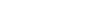 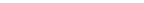 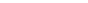 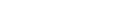 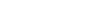 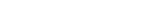 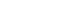 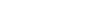 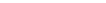 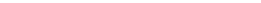 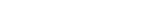 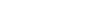 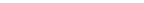 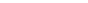 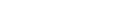 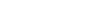 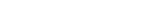 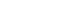 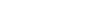 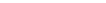 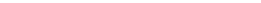 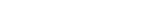 Annexure-2Area Details of TB Containment Lab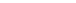 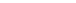 	                                                                                                                                  Annexure 3Power Load for Equipment planned for TB Containment Lab:Dimensions and Power requirements are approximate values and may vary Power requirements mentioned here are standby loads, the peak values may be 120% the stand by load.All UPS should be placed in a common electrical panel room (where possible) with connections for various equipment.Inspections and Validation Visits by FIND/ LABSAnnexure-4Annexure-5Schedule of Payment and Reporting RequirementsSection V- CONTRACT FORM and CONDITIONS OF CONTRACTDESIGN, CONSTRUCTION, TESTING, COMMISSIONING AND VALIDATION OF TB CONTAINMENT LABORATORIES AND ASSOCIATED WORKS ON ‘TURNKEY BASIS’ UNDER RNTCP ACROSS INDIALaboratory Site Address: 	Strategic Alliance Management Services Pvt. Ltd. (“SAMS”)- and –[insert the Contractor's name]Contract No.: [insert] [insert month] 2021CONTRACT FORMTHIS  CONTRACT  is  made  on  the	day of   	20[insert].BETWEENStrategic Alliance Management Services Pvt. Ltd. (SAMS), having its postal address  at B-18, Sector-6, Noida, G.B. Nagar, Uttar Pradesh - 20130 (“Purchaser”); and[insert name], a [insert type of company i.e. limited liability] company incorporated under the laws of [insert] and having its registered address at [insert address], [insert name of city and country] ("Contractor").BACKGROUNDThe Purchaser intends to undertake the Project. The Works are an integral part of the Project.The Contractor has represented to the Purchaser that it has the appropriate experience, expertise, licences and resources to undertake the Works and has agreed to undertake the Works in accordance with the ContractIn reliance on the Contractor's representations, the Purchaser has entered into the Contract.The Contract sets out the terms and conditions upon which the Contractor will undertake the Works.THIS CONTRACT:The Purchaser agrees to pay the Contractor the Contract Price, at the times and in the manner prescribed by the Contract, in consideration for the Contractor executing and completing the Works and remedying all defects in accordance with the Contract and otherwise performing all of its obligations in accordance with the Contract.The Contractor shall ensure compliance of The Global Fund’s Code of Conduct for Suppliers (https://www.theglobalfund.org/media/3275/corporate_codeofconductforsuppliers_policy_en.pdf), as amended from time to time.In the Contract words and expressions will have the same meanings as are respectively assigned to them in the General Conditions.The following documents, listed in the order of priority, are deemed to form and be read and construed as part of the Contract:this Instrument of Agreement;the Schedule of Details;the Particular Conditions;the General Conditions;the Specification;the Drawings; andthe remaining Schedules.IN WITNESS WHEREOF, the Parties have caused this Contract to be executed by their respective duly authorised representatives as of the date first written above:SIGNED BY	 	[insert name of authorised signatory of SAMS]Duly authorised to sign this Contract for and on behalf of the Employer, SAMS: In the presence of:Signature	 	(witness) Address	  	Occupation	 	SIGNED BY	 	[Insert name of authorized signatory of the Contractor] Duly authorised to sign this Contract for and on behalf of the Contractor, [insert]: In the presence of:Signature	 	(witness) Address	  		Occupation	 	CONDITIONS OF CONTRACTGeneral ConditionsGENERAL PROVISIONSDefinitionsIn the Contract as defined below, the words and expressions defined have the following meanings assigned to them, except where the context requires otherwise:"Bank Guarantee for advance payment" means the security (or securities) to be provided under Sub-Clause 11.3 [Advance Payment]."Bank Guarantee for performance" means the security (or securities) to be provided under Sub-Clause 4.4 [Bank Guarantee for Performance]."Bill of Quantities" means the document, if any, entitled Bill of Quantities set out in the Schedule of Contract Price."Commencement Date" means the date stated in the Schedule of Details."Contract" means the Instrument of Agreement, these General and Particular Conditions, the Schedules and the further documents (if any) which are listed in the Instrument of Agreement.“Contract Price” means the price specified in the Schedule of Details, subject to any increases or decreases as may be made in accordance with this Contract."Contractor" means the entity named as the "Contractor" in the Instrument of Agreement and the legal successors in title and assigns to this entity."Contractor's Equipment" means all apparatus, machinery, vehicles, facilities and other things required for the execution of the Works but does not include Materials or Plant."Contractor's Personnel" means the Contractor's Representative and all personnel the Contractor utilises on the Site, which may include the staff, labour, agents and other employees of the Contractor and of each subcontractor and any other personnel assisting the Contractor in the execution of the Works."Contractor's Representative" means the person named as such in the Schedule of Details or appointed from time to time by the Contractor under Sub-Clause 4.2, who acts on behalf of the Contractor."Cost" means all direct and reasonable expenditure properly incurred in connection with the execution of the Works by the Contractor but does not include non-project specific overheads, profit or loss of profit."Country" means the country in which the Site is located.“Date of Substantial Completion” means the date when the Works have reached Substantial Completion as stated in the Taking-Over Certificate."day" means a calendar day, unless provided otherwise."Defects Notification Period or Comprehensive Warranty Period" means the period for notifying defects in the Works under Sub-Clause 9.1, as stated in the Schedule ofDetails (with any extension under Sub-Clause 9.1), calculated from the Date of Substantial Completion as stated in the Taking-Over Certificate issued under Sub-Clause 8.2."Drawings" means the drawings of the Works as listed in the Schedule of Works, and any additional or modified drawings issued by (or on behalf of) the Employer."Employer" means the entity named as the "Employer" in the Instrument of Agreement, and the legal successors in title and assigns and novatees to this entity."Employer's Representative" means the person named as such in the Schedule of Details or as otherwise notified by the Purchaser to the Contractor, who acts on behalf of the Employer."Employer's Risks" means those matters listed in Sub-Clause 6.1."Final Completion Certificate" means the certificate issued under Sub-Clause 9.3."Force Majeure" means an event or circumstance which is beyond the control and without the fault or negligence of the Party affected and which by the exercise of reasonable diligence the Party affected was unable to prevent provided that event or circumstance is limited to the following:war, (whether war be declared or not), invasion, act of foreign enemies within the Country;rebellion, terrorism, revolution, insurrection, military or usurped power, or civil0020war within the Country;munitions of war, ionising radiation or contamination by radio-activity within the Country, except as may be attributable to the Contractor's use of such munitions, explosives, radiation or radio-activity; andearthquake, hurricane, typhoon, tsunami or fire emanating from outside the Site within the Country that are outside the normal range for that place at that time of year, but excluding any other weather conditions regardless of the severity."General Conditions" means these general conditions of Contract."Instrument of Agreement" means the document signed by the Parties and forming part of the Contract."Materials" means things of all kinds (other than Plant) intended to form or forming part of the permanent work."Particular Conditions" means the particular conditions (if any) set out immediately before the Schedules to the Contract."Party" means either the Purchaser or the Contractor."Plant" means the machinery, vehicles and apparatus intended to form or forming part of the permanent work."Project" means the project described in the Schedule of Details."Schedule of Contract Price" is Schedule 4. "Schedule of Details" is Schedule 1. "Schedule of Payment" is Schedule 5."Schedule of Security" is Schedule 6."Schedule of Site" is Schedule 3."Schedule of Works" is Schedule 2."Schedules" means Schedules 1 to 12 to this Contract, including any further documents which are annexed or attached to, or incorporated by reference into Schedules 1 to 12."Site" means the places provided by the Purchaser where the Works are to be executed and to which Plant and Materials are to be delivered as shown in the Schedule of Site, and any other places specified in the Contract as forming part of the Site."Specification" means the requirements or documents as listed in the Schedule of Works, including Employer's requirements in respect of design to be carried out by the Contractor, if any, and any Variation to such document.“Substantial Completion” means that stage in the execution of the Works when the following has occurred:the Works are performed and completed in accordance with this Contract except for minor defects which would not affect the performance or operation of the Works;all tests required by this Contract have been undertaken and successfully passed;all documents, technical and other information, including plans, designs, drawings, as-built drawings, engineering information, data, specifications, reports and any other information required under this Contract have been supplied to the Employer’s Representative in accordance with this Contract or as directed by the Employer’s Representative from time to time;all third party warranties and certificates and local authority approvals have been issued and provided to the Employer’s Representative; andany other preconditions to Substantial Completion set out in the Schedule of Details have been met."Taking-Over Certificate" means a certificate issued under Clause 8 certifying that the Works have reached Substantial Completion and stating the Date of Substantial Completion."Time for Completion" means the time for completing the Works as stated in the Schedule of Details (or as extended under Sub-Clause 7.3), calculated from the Commencement Date."Variation" means a change, alterations, addition or omission to the Works which is instructed by the Employer’s Representative under Sub-Clause 10.1"Works" means all the work and design (if any) to be performed by the Contractor in accordance with this Contract as specified in the Schedule of Works, including temporary work and any Variation.InterpretationWords importing persons or parties include firms and organisations. Words importing singular or one gender include plural or the other gender where the context requires.Priority of DocumentsThe documents forming the Contract are to be taken as mutually explanatory of one another. If an ambiguity or discrepancy is found in the documents, the Employer’s Representative will issue any necessary instructions to the Contractor, and the priority of the documents is in accordance with the order as listed in the Instrument of Agreement.LanguageThe language for communications is English.CommunicationsAny notice, approval, consent or other communication in relation to this Contract must be in writing, signed, dated and marked to the relevant representative of the Parties and sent to the address for service of notices and communications set out in the Schedule of Details.Statutory ObligationsThe Contractor must comply with the laws of the countries where activities are performed. The Contractor must give all notices and pay all fees and other charges in respect of the Works.AssignmentThe Contractor must not assign or novate any of its rights or obligations under this Contract without prior written consent of the Employer.The Purchaser has the right to assign or novate any or all of its rights or obligations under this Contract after giving written notice to the Contractor.Confidential DetailsThe Contractor must keep confidential and must not, without the written consent of the Employer, disclose to any third party the terms and conditions of the Contract, or any documents or other information furnished directly or indirectly by either Party in connection with the Contract or the Works, except if disclosure is required by law or for outside consultants engaged to act in connection with the Works (including insurance and legal advisers). In addition, the Contractor must not (without the prior written consent of the Employer) take, or authorize the taking of, any photograph of the Works or the Site for use in any publicity or advertising.THE PURCHASERProvision of SiteThe Purchaser will provide non-exclusive possession of the Site and non-exclusive right of access to the Site at the times stated in the Schedule of Details. The Contractor must comply with any conditions relating to the Site as stated in the Schedule of Site.Permits and LicensesThe Contractor must obtain and comply with all relevant permits, licences, authorisations and approvals necessary to carry out the Works in accordance with the Contract. The Purchaser must, if requested, assist the Contractor in applying for such permits, licences, authorisations or approvals which are required for the Works.Employer’s InstructionsThe Contractor must comply with all instructions given by the Purchaser or the Employer’s Representative in respect of Works. The Purchaser or the Employer’s Representative is entitled to suspend progress of part or all of the Works at any time and for any reason by giving the Contractor written notice. During such suspension, the Contractor must protect, store and secure such part of the Works against any deterioration, loss or damage.If the Contractor receives a notice of suspension under this Sub-Clause 2.3, the Contractor must suspend progress of the relevant parts of the Works until such time as the Employer’s Representative directs the Contractor to resume progress of those parts of the Works by notice in writing.If a suspension under this Sub-Clause 2.3 has continued for more than 180 consecutive days, the Contractor may request the Employer's Representative's permission to proceed with the Works. If the Employer's Representative does not give permission within 28 days after being requested to do so, the Contractor may, by giving notice to the Employer's Representative, treat the suspension as an omission under Sub-Clause 10.1 of the affected part of the Works. If the suspension affects the whole of the Works, the Contractor may give a notice in accordance with Sub-Clause 12.2.ApprovalsNo approval or consent or absence of comment by the Purchaser or the Employer's Representative will affect the Contractor's obligations.EMPLOYER’S REPRESENTATIVEEmployer’s RepresentativeThe Employer's Representative is authorised to carry out the duties assigned to it in the Contract. The Employer's Representative has no authority to amend the terms of the Contract unless an amendment is authorised and approved in writing by the Employer. The Employer’s Representative may instruct Variations in accordance with Clause 10.Employer’s Representative’s AssistantThe Employer’s Representative may from time to time assign duties and delegate authority to an individual to carry out certain duties. The appointee may be notified by the Purchaser to the Contractor from time to time. The Purchaser must notify the Contractor of the delegated duties and authority of this Employer's Representative’s assistant.THE CONTRACTOR & PERFORMANCE OF THE WORKSGeneral ObligationsThe Contractor must carry out the Works properly and in accordance with the Contract, including all works which are necessary to satisfy the Specifications and the Drawings and all other works which (although not expressly mentioned in the Contract) are necessary for the stability and/or for the completion, and/or safe and proper operation of the Works. The Contractor must provide all supervision, labour, Materials, Plant and Contractor's Equipment which may be required. All Materials and Plant on Site are deemed to be the property of the Employer.The Contractor must comply with all applicable occupational health and safety and environmental laws, guidelines, rules, procedures, quality control requirements and codes of practice including those stated in the Schedule of Works and any provided to the Contractor by the Employer’s Representative.The Contractor is deemed to have inspected and examined the Site, its surroundings, and access to the Site and to have satisfied itself that the Site and access to the Site, including security, is suitable for the Works and is deemed to have obtained all necessary information as to risks which may affect execution of the Works including climatic, hydrological and natural conditions and is not entitled to an increase to the Contract Price or to an extension to the Time for Completion based upon such conditions encountered during the execution of the Works that could have been reasonably foreseen by an experienced contractor acting in accordance with industry best practice.The Contractor must, in a form acceptable to the Employer’s Representative, provide the Employer’s Representative with monthly, or more frequently on request by theEmployer’s Representative, reports in relation to the Works and any occupational, health and safety issues in relation to the Works. The report must comply with any requirements stated in the Schedule of Works.Contractor’s RepresentativeThe Contractor’s Representative is named in the Schedule of Details. The Contractor must not replace the Contractor’s Representative without the prior written consent of the Employer’s Representative and must submit to the Employer’s Representative for approval the name and particulars of the person the Contractor proposes to replace the Contractor’s Representative. The Contractor is responsible for all acts and omissions of the Contractor’s Representative.The Contractor gives the Contractor's Representative all authority necessary to act on the Contractor's behalf under the Contract.SubcontractingThe Contractor must not subcontract the whole of the Works. The Contractor should not subcontract any part of the Works without the prior written consent of the Employer’s Representative. Subcontracting shall not relieve the Contractor from the responsibility of completing the works and giving the performance as per the ContractBank Guarantee for PerformanceUnless otherwise stated in the Schedule of Details, the Contractor must deliver to the Employer, within 14 days of the Commencement Date, an unconditional and irrevocable on-demand bank guarantee in the form provided in the Schedule of Security, from a bank approved by the Employer, for the amount stated in the Schedule of Details.Any Bank Guarantee for performance provided to the Purchaser under Sub-Clause 4.4 must be valid for three months beyond Defects Notification Period under Contract.The Purchaser may withhold, retain or set off from any payment due to the Contractor under this Contract amounts to protect the Purchaser against any costs, charges, expenses and damages for which the Contractor is liable to the Purchaser under or in connection with this Contract. This right to withhold, retain or set off does not limit the Employer’s right to recover those amounts in any other way.Contractor’s PersonnelThe Contractor's Personnel must be appropriately qualified, skilled and experienced in their respective trades or occupations. The Employer's Representative may require the Contractor to remove (or cause to be removed) any person employed on the Site or in the execution of the Works, including the Contractor's Representative who in the opinion of the Employer’s Representative:persists in any misconduct or lack of care;carries out duties incompetently or negligently;fails to conform with any provisions of the Contract; orpersists in any conduct which is prejudicial to safety, health, or the protection of the environment.Where this Sub-Clause 4.5 applies, the Contractor must then appoint (or cause to be appointed) a suitable replacement person for each person so removed.The Contractor must provide and maintain all necessary sanitary and welfare facilities for the Contractor's personnel and must at all times take all reasonable precautions to maintain the health and safety of the Contractor’s personnel and comply with all relevant labour laws.The parties agree that if the Employer’s Representative becomes aware that the Contractor has failed to pay any subcontractor’s or the Contractor’s Personnel inaccordance with this Contract, and the Employer’s Representative gives the Contractor written notice 48 hours before the Purchaser intends to pay, the Purchaser may, in its absolute discretion, pay those staff, labour or subcontractors the amount the Employer’s Representative determines is, or may be owing and the Purchaser may recover any such amount paid as a debt due from the Contractor to the Employer.The Purchaser will not be liable for or in respect of any damages or compensation payable at law in respect or in consequence of any accident or injury to any of the Contractor’s Personnel, unless resulting from any act or default of the Employer, its agents or servants. The Contractor must defend, hold and save harmless and indemnify the Purchaser against all claims and proceedings, as well as damages and compensation in relation to any accident or injury to any of the Contractor’s Personnel, unless resulting from any act or default of the Employer, its agents or servants. The Contractor is responsible for all costs, including legal costs, charges and expenses whatsoever associated with the defence of the Employer. In defending the Employer, the Contractor shall not enter into a settlement agreement without the prior written approval of the Employer.Publicity and Use of the Name, Emblem or official Seal of the PurchaserThe Contractor must not advertise or otherwise make public for purposes of commercial advantage or goodwill that it has a contractual relationship with the Employer, nor must the Contractor, in any manner whatsoever use the name, emblem or official seal of the Employer, or any abbreviation of their name in connection with its business or otherwise without the written permission of the Employer. This Sub-Clausesurvives the completion, expiry or termination of the Contract.MinesThe Contractor warrants and represents that neither it, its parent entities (if any), nor any of the Contractor’s subsidiaries or affiliated entities (if any) is engaged in the sale or manufacture of anti-personnel mines or components utilised in the manufacture of anti-personnel mines.The Contractor acknowledges and agrees that any breach of this Sub-Clauseentitles the Purchaser to terminate the Contract immediately in accordance with Sub-Clause 12.1, without any liability for termination charges or any other liability of any kind.Official-Not-To-Benefit, Corruption and FraudThe Contractor warrants that it has not engaged, or attempted to engage, in any way whatsoever, in any corruption or fraud in connection with the selection process or the execution of this Contract or any other activities of the Employer, involving, in any way whatsoever, any Employer’s personnel or representative, official, or other agent of the Employer.In this Sub-Clause 4.8, “corruption” means the offering, giving, receiving or soliciting from or to any person, directly or indirectly, anything of value as an inducement or reward:for doing or forbearing to do any action in relation to the Contract, the selection process or any other activities of the Employer; or	for showing or forbearing to show favour or disfavour to any person in relation to the Contract, or any other activities of the Employer.In this Sub-Clause 4.8, “fraud” means a misrepresentation or omission of fact(s) in order to influence, or to attempt to influence, the selection process or the execution of this Contract or any other activities of the Employer.Contractor acknowledges and agrees that any breach of this Sub-Clause 4.8 entitles the Purchaser to terminate the Contract immediately by written notice in accordance with Sub-Clause 12.1, without any liability for termination charges or any other liability of any kind.Supply of WaterThe Contractor must provide on the Site, for the duration of the Works, an adequate supply of drinking and other water for the use of its staff and labour.Alcoholic Liquor or DrugsThe Contractor must not bring onto or store on the Site, import, sell, give, barter or otherwise dispose of any alcoholic liquor or drugs, or permit or suffer any such importation, sale, gift, barter or disposal by its subcontractors, agents, staff or labour.Arms, Ammunition & ExplosivesUnless otherwise stated in the Schedule of Works or instructed or permitted by the Purchaser in writing, the Contractor must not bring onto or store on the Site, give, barter or otherwise dispose of to any person or persons, any arms, ammunition or explosives of any kind or permit or suffer the same.Festivals and Religious CustomsThe Contractor must in all dealings with its staff and labour have due regard to all recognised festivals, days of rest and religious or other customs.EpidemicsIn the event of any outbreak of illness of an epidemic nature, the Contractor must comply with and carry out such regulations, orders and requirements as may be made by the relevant authorities or local medical or sanitary authorities for the purpose of dealing with or overcoming the epidemic.Fundamental Principles and Rights at Work:The Contractor warrants that it will comply with, and ensure the Contractor’s Personnel will comply with, the 1998 International Labour Organization (ILO) Declaration on Fundamental Principles and Rights at Work. These universal rights, as applied in the context of ILO, are freedom of association and the effective recognition of the right to collective bargaining, the elimination of forced or compulsory labour, the abolition of child labour and the elimination of discrimination in respect of employment and occupation.The Contractor must provide a safe and secure working environment, and provide separate amenities on the Site, for women employed in the execution of the Works.The Contractor acknowledges and agrees that any breach of this Sub-Clauseentitles the Purchaser to terminate the Contract immediately in accordance with sub-Clause 12.1, without any liability for termination charges or any other liability of any kind.The Contractor shall at all times during the continuance of the Contract comply fully with all existing Acts, regulations and bylaws including all statutory amendments and re-enactments and acts that may be passed in future either by the state or the Central Government or local authority, including, Indian Workmen's Compensation Act, Contract Labour (Regulation and Abolition) Act 1970 and Equal remuneration  Act  1976.  Factories  Act,  Minimum  Wages Act, provident fund regulations employees provident Fund Act and schemes made under same Act, Health and Sanitary Arrangements for workmen,Insurance and other benefits and shall keep the Purchaser indemnified in case any action is commenced for contravention by the contractorChild LabourThe Contractor represents and warrants that neither it, its parent entities (if any), nor any of the Contractor’s subsidiary or affiliated entities (if any) is engaged in any practice inconsistent with the rights set forth in the Convention on the Rights of the Child, including Article 32 thereof, which, inter alia, requires that a child must be protected from performing any work that is likely to be hazardous or to interfere with the child’s education, or to be harmful to the child’s health or physical, mental, spiritual, moral, or social development.The Contractor acknowledges and agrees that any breach of this Sub-Clauseentitles the Purchaser to terminate the Contract immediately in accordance with Sub-Clause 12.1, without any liability for termination charges or any other liability of any kind.Sexual ExploitationThe Contractor must take all appropriate measures to prevent sexual exploitation or abuse of anyone by the Contractor’s Personnel. For these purposes, sexual exploitation and abuse includes sexual activity with any person less than eighteen years of age, regardless of any laws relating to consent, unless such sexual activity is consensual between two persons who are married and such marriage is recognized as valid under the laws of the country of citizenship of such Contractor’s personnel.In addition, the Contractor must refrain from, and must take all reasonable and appropriate measures to prohibit its employees or other persons engaged and controlled by it from exchanging any money, goods, services, or other things of value, for sexual favours or activities, or from engaging any sexual activities that are exploitive or degrading to any person.The Contractor acknowledges and agrees that any breach of this Sub-Clauseentitles the Purchaser to terminate the Contract immediately in accordance with Sub-Clause 12.1, without any liability for termination charges or any other liability of any kind.Security of the SiteUnless otherwise stated in the Contract, the Contractor must keep unauthorised persons from entering the Site. Authorised persons are limited to the Contractor's Personnel and the Employer's personnel and any other personnel notified to the Contractor, by the Purchaser or the Employer's Representative, as authorised personnel of the Purchaser or the Employer's other contractors on the Site. The security and safety of the Site, the Contractor’s Equipment, the Employer’s equipment, Plant, Materials and all other property or personnel on the Site is the sole responsibility of the Contractor. The Contractor must comply with any other security requirements set out in the Schedule of Site.Unexploded OrdinancesIf at any time during the carrying out of the Works the Contractor discovers an unexploded ordinance or land mine, the Contractor must immediately stop work, notify the Employer’s Representative, take all necessary steps to ensure the safety of all persons and property and secure the Site. The Contractor must immediately resume the Works when instructed by the Employer’s Representative that is it safe to do so.DESIGN BY CONTRACTORContractor’s DesignThe Contractor must carry out design to the extent specified in accordance with the Contract, including the Schedule of Works. The Contractor must promptly submit tothe Employer’s Representative all designs prepared by the Contractor. Within 14 days of receipt the Employer’s Representative may notify any comments or, if the design submitted is not in accordance with the Contract, may reject it stating the reasons. The Contractor must not construct any element of the permanent work designed by the Contractor without the approval and prior written consent of the Employer’s Representative or where the design for that element has been rejected. Design that has been rejected must be promptly amended and resubmitted. The Contractor must resubmit all designs commented on, taking these comments into account as necessary.Design by ContractorThe Contractor is responsible for any design it has prepared and such design must be fit for the intended purposes defined in the Contract. The Contractor is also responsible for any infringement of any patent or copyright in respect of the same.EMPLOYER’S RISKSEmployer’s RisksIn this Contract, Employer's Risks mean:a Force Majeure event,a suspension under Sub-Clause 2.3 unless it is attributable to the Contractor's failure, act, omission or breach,any delay or disruption caused by any Variation, except where that Variation is caused by the Contractor’s failure, act, omission or breach,any act, omission or breach by the Purchaser or its agents, andthe occurrence of any event specified in the Schedule of Details.TIME FOR COMPLETIONExecution of the WorksThe Contractor must commence the Works on the Commencement Date and must proceed expeditiously and without delay and must complete the Works within the Time for Completion.ProgrammeWithin the time stated in the Schedule of Details, the Contractor must submit to the Employer’s Representative for approval, a programme for the Works in accordance with and in the form stated in the Schedule of Works. The programme will be used to monitor the progress of the Works under the Contract. The Employer’s Representative may request the Contractor to submit an amended programme at any time for approval.Extension of TimeSubject to Sub-Clause 10.3, the Contractor may be entitled to an extension to the Time for Completion if it is or will be delayed by any of the Employer's Risks.Despite any other provision in this Contract, the Employer’s Representative may, in its absolute discretion and at any time, grant an extension to the Time for Completion. Such an extension must be granted in writing.Late CompletionIf the Contractor fails to complete the Works within the Time for Completion, the Contractor must pay delay damages for such failure in the amount stated in the Schedule of Details for each day for which the Contractor fails to complete the Works up to and including the Date of Substantial Completion as stated in the Taking-Over Certificate.If the cumulative amount of delay damages reaches the amount stated in the Schedule of Details, the Purchaser may terminate the Contract at any time in accordance with Sub-Clause 12.1.TAKING OVERCompletionThe Contractor must notify the Employer’s Representative in writing as soon as it considers that the Works have reached the stage of Substantial Completion.Taking-Over CertificateAfter receiving the notice under Sub-Clause 8.1, the Employer’s Representative must either issue a Taking-Over Certificate stating the Date of Substantial Completion or notify the Contractor that there are defects or deficiencies in the Works that prevent Substantial Completion being reached.If the Employer’s Representative notifies the Contractor that there are defects or deficiencies in the Works, the Contractor must correct the defects or deficiencies and the procedures in this Clause 8 must be repeated until the Employer’s Representative issues a Taking-Over Certificate.The Contractor acknowledges and agrees that it takes full responsibility for the care of the Works until the Date of Substantial Completion and that no partial or entire use or occupancy of the Site or the Works by the Purchaser in any way constitutes an acknowledgement by the Purchaser that Substantial Completion has occurred, nor does it release the Contractor from any of its warranties, obligations or liabilities under or in connection with this Contract.The Purchaser must take over the Works upon the Date of Substantial Completion.After issuance of the Taking-Over Certificate the Contractor must promptly complete any outstanding work, submit a statement in accordance with Sub-Clause 11.2 and, subject to Clause 9, clear the Site.TestingThe Contractor must undertake all tests in accordance with the requirements set out in the Schedule of Works, and must agree, with the Employer's Representative, 4 days prior written notice of the time and place for the specified testing of any Plant, Materials and other parts of the Works.REMEDYING DEFECTSRemedying DefectsThe Employer’s Representative may at any time prior to the expiry of the relevant Defects Notification Period, notify the Contractor of any defects or outstanding work. The Contractor must remedy at no cost to the Purchaser any defects due to the Contractor's design, Materials, Plant or workmanship not being in accordance with the Contract. The timing of remedying a defect must be agreed between the Parties, or failing agreement, be reasonably specified by the Employer’s Representative.If the Contractor fails to rectify the defect within the time agreed or specified, the Employer’s Representative may do so or engage another party to do so at the Contractor’s risk and expense and any cost will be a debt due from the Contractor to the Employer.The Defects Notification Period will be extended to the extent that the Works, part of the Works or a major item of Plant (as the case may be) cannot be used for the purposes for which they are intended by reason of a defect or damage or failure by theContractor to comply with any other obligation of the Contract and such extension will be equal to the period for which the Works, part of the Works or major item of Plant cannot be so used for the purpose intended or, if instructed in writing by the Employer’s Representative, the Defects Notification Period will recommence (and restart from the beginning) from the date of the repair, replacement or making good of such defect or damage, but only in respect of that part of the Works repaired, replaced or made good.Uncovering and TestingThe Employer’s Representative may give instruction as to the uncovering and/or testing of any work. Unless as a result of any uncovering and/or testing it is established that the Contractor's design, Materials, Plant or workmanship are defective or not in accordance with the Contract or the Contractor did not give sufficient notice in accordance with Sub-Clause 8.3 before covering the relevant parts of the Works, the Contractor will be paid for such uncovering and/or testing as a Variation in accordance with Sub-Clause 10.2. If the Contractor did not give sufficient notice in accordance with Sub-Clause 8.3 before covering the relevant parts of the Works or if the Employer’s Representative establishes that the Contractor's design, Materials, Plant or workmanship are defective or not in accordance with the Contract, the Contractor must (at its cost) then promptly make good the defect and ensure that the rejected item complies with the Contract and bears the cost of uncovering and testing.Final Completion CertificatePerformance of the Contractor's obligations will not be considered to have been completed until the Employer's Representative has issued the Final Completion Certificate to the Contractor, stating the date on which the Contractor completed its obligations under the Contract.The Employer's Representative must issue the Final Completion Certificate within 28 days after the latest of the expiry dates of the Defects Notification Periods or as soon thereafter as the Contractor has supplied all relevant documents and completed and tested all of the Works, including remedying defects notified under Sub-Clause 9.1. A copy of the Final Completion Certificate must be issued to the Employer. Notwithstanding this the Purchaser may issue the Final Completion Certificate at any time after the Employer’s Representative has issued the Taking-Over Certificate.Unfulfilled ObligationsAfter the Final Completion Certificate has been issued, each Party remains liable for the fulfilment of any obligation which remains unperformed at that time. For the purposes of determining the nature and extent of unperformed obligations, the Contract is deemed to remain in force.VARIATIONS AND CLAIMRight to VaryThe Employer’s Representative may, in its absolute discretion and at any time before the Taking-Over Certificate is issued, initiate, or immediately instruct Variations by written notice and the Contractor must carry out and be bound by any such Variations. Unless otherwise instructed by the Employer’s Representative in this notice, the Contractor must provide a detailed breakdown of the increase or decrease in the Contract Price and any effect on the Time for Completion within 7 days of receipt of this notice, and before the Contractor carries out the Variation. The Contractor must then execute and is bound by the Variation unless otherwise instructed by the Employer’s Representative.The Contractor agrees that a Variation may involve an omission of any part or parts of the Works and in the case of an omission the Purchaser may engage others to perform that part or parts so omitted.Valuation of VariationsVariations will be valued by the Employer’s Representative as follows:at a rate or lump sum price agreed between the Parties, or in the absence of agreementwhere appropriate, at rates in the Bill of Quantities, or if there are no applicable rates in the Bill of Quantities, at the rates in the schedule of Variation rates contained in the Schedule of Contract Price, orin the absence of appropriate rates, then a fair and reasonable valuation of the Variation will be made by the Employer’s Representative, orif the Employer’s Representative so instructs, at day work rates set out in the Schedule of Contract Price for which the Contractor must keep records of hours of labour and Contractor's Equipment, and of Materials used.For the avoidance of doubt the Contractor’s entitlement to payment for a Variation excludes non-project specific overheads and costs.Notice of DelayThe Contractor must notify the Employer’s Representative as soon as practicable and in any case in writing no later than 7 days (or within a time frame notified by the Employer’s Representative) after it becomes aware of any event or circumstance which may delay or disrupt the Works, or which may give rise to a claim for additional payment, Costs and/or other entitlements or relief from obligations, under any Clause of these General Conditions or otherwise arising out of or in connection with the Contract. The Contractor must take all reasonable steps to minimise these effects.The notice submitted by the Contractor under this Sub-Clause 10.3 must set out details of the event or circumstance giving rise to the claim, and if requested supply supporting documents, stating a reasonable period by which the Contractor believes the Time for Completion should be extended and the nature and extent of any additional resultant Costs. As soon as practicable after the receipt of this notice, the Employer’s Representative will notify the Contractor of the period, if any, by which the Time for Completion will be extended and additional payment of Costs (if any) to which the Contractor is entitled under the Contract. The Employer's Representative may also respond with comments and request any necessary further particulars.The Contractor is not entitled to an extension to the Time for Completion or additional payment or Costs if it does not submit a notice in accordance with and within the time stated in Sub-Clause 10.3 in which case the Contractor will be deemed to have waived its entitlement to make such claim, the Purchaser will be discharged from all liability arising out of or in connection with the claim and the Contractor must comply with its obligations to perform the Works by the Time for Completion and for the Contract Price.Right to ClaimSubject to Sub-Clause 10.3, if the Contractor incurs Cost as a result of any of the Employer's Risks, other than a Force Majeure event, the Contractor will be entitled to the amount of such Cost. If as a result of any of the Employer's Risks, it is necessary to change the Works, this will be dealt with as a Variation.Adjustments for Changes in CostUnless otherwise expressly stated in the Schedule of Contract Price, the Contract Price, and the rates and prices inserted in the Bill of Quantities, will not be adjusted for rises or falls in the cost of labour, goods and other inputs to the Works and theContract Price and the rates and prices inserted in the Bill of Quantities, will be deemed to include amounts to cover contingency of rises and falls in the cost of labour, goods and other inputs to the Works.CONTRACT PRICE AND PAYMENTContract Price & Valuation of the WorksThe Purchaser must pay the Contractor the Contract Price in accordance with this Clause 11 and the Schedule of Contract Price. The Contractor is deemed to have satisfied itself as to the correctness and sufficiency of the Contract Price and all fixed unit rates and prices in the Contract.StatementsThe Contractor must submit a statement to the Employer’s Representative in accordance with the requirements and timings stated in the Schedule of Payment or otherwise as notified by the Employer’s Representative in writing. Each statement must be in a form approved by the Employer’s Representative, showing the value of the work performed and details of any other amounts to which the Contractor considers itself entitled. If requested by the Employer’s Representative, when submitting the statement the Contractor must provide verification of all payments owed to subcontractors and the Contractor’s Personnel.The statement must be based on the prices and/or rates set out in the Bill of Quantities or as otherwise set out in the Schedule of Contract Price.If a percentage is stated in the Schedule of Details, the Contractor will be entitled to that percentage of the value of Materials and Plant listed in the Schedule of Details if such Plant and Materials are in accordance with the Contract, delivered to and properly stored on the Site at a reasonable time.Within 28 days after the Employer’s Representative issues the Taking-Over Certificate, the Contractor must submit a statement to the Employer’s Representative as its final statement in respect of the Contract Price and any claim the Contractor has in respect of the Works under the Contract which the Contractor considers to be due from the Purchaser for all events and circumstances that have occurred up to the Date of Substantial Completion stated in the Taking-Over Certificate.The Contractor is not entitled to make, and the Purchaser is released from, any new claim or an increased existing claim against the Purchaser in respect of the Contract Price or otherwise in respect of all events and circumstances that have occurred up to the earlier of the submission of the statement or expiration of the 28 days.Advance PaymentThe Purchaser will make the advance payment a maximum of 10% of the total contract value (if any) set out in the Schedule of Payment, as a loan for mobilisation, when the Contractor submits a Bank Guarantee for advance payment in accordance with this Sub-Clause 11.3. If no advance payment is set out in the Schedule of Payment, then this Sub-Clause 11.3 will not apply.Unless otherwise notified by the Employer, the Purchaser will pay the advance payment only after receiving the Bank Guarantee for performance (if any) in accordance with Sub-Clause 4.4 and a Bank Guarantee for advance payment in accordance with Sub-Clause 11.3(c), in amounts and currencies equal to the advance payment.The Bank Guarantee for advance payment payable in accordance with Sub- Clause 11.3(b), must be an unconditional and irrevocable on-demand bank guarantee in the form provided in the Schedule of Security, from a bankapproved by the Employer. Unless and until the Purchaser receives this guarantee, Sub-Clause 11.3 will not apply.The Contractor must ensure that the Bank Guarantee for advance payment is valid and enforceable until the whole of the advance payment has been repaid, but its amount may be progressively reduced by the amount repaid by the Contractor in the interim payments. If the terms of the guarantee specify its expiry date, and the advance payment has not been repaid by the date 28 days prior to the expiry date, the Contractor must extend the validity of the guarantee until the advance payment has been repaid.The advance payment must be repaid by the Contractor through percentage deductions in interim payments. The Purchaser will deduct a percentage of each interim payment, at the rate stated in the Schedule of Payments, until such time as the advance payment has been repaid.If the advance payment has not been repaid prior to the issue of the Taking Over Certificate for the Works or prior to termination of the Contract, the whole of the balance then outstanding will immediately become due and payable by the Contractor to the Employer.Interim PaymentWithin 28 days of delivery of each statement submitted in accordance with Sub-Clause 11.2, the Purchaser will pay to the Contractor the amount shown in the Contractor's statement at the rate stated in the Schedule of Details and less any amounts to be deducted for advance payment and repayments in accordance with Sub-Clause 11.3, and less any other amount for which the Employer’s Representative has specified its reasons for disagreement or that has become due under the Contract. The Purchaser is not bound by any sum previously considered by the Purchaser to be due to the ContractorThe Purchaser may withhold interim payments until it receives the performance security under Sub-Clause 4.4 (if any)..Final PaymentWithin 7 days after receiving the Final Completion Certificate, the Contractor must submit a final account to the Employer’s Representative together with any documentation reasonably required to enable the Purchaser to ascertain the final contract value.Within 28 days after the submission of this final account, the Purchaser must pay to the Contractor any amount due. If the Purchaser disagrees with any part of the Contractor's final account, the Purchaser must specify its reasons for disagreement when making payment.CurrencyPayment will be in the currency stated in the Schedule of Details.Delayed PaymentThe Contractor is not entitled to any interest in respect of any amount in any statement submitted to the Purchaser in accordance with Sub-Clause 11.2 which remains due and unpaid.Provisional SumsIf a provisional sum is included in the Schedule of Contract Price, it will not be payable by the Purchaser unless the Employer’s Representative directs the Contractor to perform the work or item to which the provisional sum relates. If the Employer’s Representative directs the Contractor to perform that work, the work or item will bepriced by the Employer’s Representative in accordance with Sub-Clause 10.2, and the difference will be added to or deducted from the Contract Price.Audit and InvestigationsEach payment made by the Purchaser to the Contractor may be subject to a post-payment audit by auditors, whether internal or external, of the Purchaser or by other authorised and qualified agents of the Purchaser at any time during the term of the Contract and for a period of two (2) years following the expiration or prior termination of the Contract. The Purchaser is entitled to a refund from the Contractor for any amounts shown by such audits to have been paid by the Purchaser other than in accordance with the terms and conditions of the Contract.The Contractor acknowledges and agrees that, from time to time, the Purchaser may conduct investigations relating to any aspect of the Contract or the award thereof, the obligations performed under the Contract, and the operations of the Contractor generally relating to performance of the Contract. The right of the Purchaser to conduct an investigation and the Contractor’s obligation to comply with such an investigation does not lapse upon issuance of the Final Completion Certificate or prior termination of the Contract. The Contractor must provide its full and timely cooperation with any such inspections, post-payment audits or investigations. Such cooperation must include, but is not limited to, the Contractor’s obligation to make available the Contractor’s Personnel and any relevant documentation for such purposes at reasonable times and on reasonable conditions and to grant to the Purchaser access to the Contractor’s premises at reasonable times and on reasonable conditions in connection with such access to the Contractor’s Personnel and relevant documentation. The Contractor must require its agents, including, but not limited to, the Contractor’s attorneys, accountants or other advisers, to reasonably cooperate with any inspections, post-payment audits or investigations carried out by the Employer.DEFAULT & TERMINATIONDefault by ContractorIf the Contractor abandons the Works, refuses or fails to comply with a valid instruction of the Purchaser or the Employer’s Representative or fails to proceed expeditiously and without delay, or is in breach of the Contract, the Employer’s Representative may give notice referring to this Sub-Clause and stating the default.If the Contractor has not taken all practicable steps to remedy the default within 14 days after the Contractor's receipt of the Employer’s Representative's notice, the Purchaser may by a second notice of 14 days, terminate the Contract.The Purchaser may terminate the Contract immediately by written notice if the Contractor is declared insolvent under Sub-Clause 12.3 or is in breach of Sub-Clauses 4.7, 4.8, 4.14, 4.15 or 4.16 or submits a guarantee, certificate, statement, test result or any other document it is required to submit under the Contract that is false or intentionally misleading.If the Purchaser delivers a termination notice under this Sub-Clause 12.1, the Contractor must stop work and demobilise (except to the extent specified in the notice from the Employer) and take such action as necessary or as the Employer’s Representative directs, for the transfer, protection and preservation of the Employer’s property and deliver any required goods and documents to the Employer’s Representative. The Contractor must use its best efforts to comply immediately with any reasonable instructions included in the notice for the assignment of anysubcontract and for the protection of life or property or for the safety of the Works. The Contractor must leave behind any Contractor's Equipment, Materials and Plant which the Purchaser or the Employer’s Representative instructs, in writing, is to be used until the completion of the Works. The Purchaser may employ others to complete or perform the Works and the cost incurred that exceeds the Contract Price will be a debt due from the Contractor to the Employer.Default by EmployerIf the Purchaser fails to pay in accordance with the Contract, or if a prolonged suspension affects the whole of the Works as described in Sub-Clause 2.3, the Contractor may give notice referring to this Sub-Clause and stating the default. If the default is not remedied within 14 days after the Employer's receipt of this notice, the Contractor may suspend the execution of all or parts of the Works.If the default is not remedied within 28 days after the Employer's receipt of the Contractor's notice, the Contractor may by a second notice of 14 days, terminate the Contract. The Contractor must then demobilise from the Site.InsolvencyIf the Contractor is declared insolvent under any applicable law, the Purchaser may by written notice terminate the Contract immediately.Payment upon TerminationAfter termination, the Contractor is entitled to payment of the unpaid balance of the value of the Works executed and of the Materials and Plant reasonably delivered to the Site, adjusted by the following:any sums to which the Contractor is entitled under Sub-Clause 10.4,any sums to which the Purchaser is entitled,in the absence of appropriate rates, the rates in the Contract will be used as the basis for valuation, or failing which the Employer’s Representative will make a reasonable valuation, orif the Contractor has terminated under Sub-Clause 12.2 or the Purchaser has terminated under Sub-Clause 12.5, the Contractor is entitled to the Cost of its suspension and demobilisation together with a sum equivalent to 5% of the value of those parts of the Works not executed at the date of termination.The net balance due must be paid or repaid within 28 days of the notice of termination.Employer’s Entitlement to Terminate for ConvenienceThe Purchaser may in its absolute discretion terminate the Contract, at any time for the Employer's convenience, by giving notice of such termination to the Contractor. The termination will take effect 28 days after the latter of the dates on which the Contractor receives this notice, or the Purchaser returns the Bank Guarantee for performance.Cessation of Work and Removal of Contractor’s EquipmentAfter a notice of termination under Sub-Clauses 12.2, 12.5, 13.2 or 12.3 has taken effect, the Contractor must promptly cease all further work (except to the extent specified in the notice from the Employer) and take such action as necessary or as directed by the Employer, for the transfer, protection and preservation of the Employer’s property, protection of life or for the safety of the Works. Unless otherwise notified in writing by the Purchaser under Sub-Clause 12.1, the Contractor must remove all Contractor’s Equipment from the Site and remove from the Site any wreckage, rubbish and debris of any kind and leave the whole of the Site in a clean and safe condition.RISK & RESPONSIBILITYContractor’s Care of the WorksThe Contractor is responsible for the care of the Works from the Commencement Date until the date the taking-over Certificate is issued under Sub-Clause 8.2. Responsibility will then pass to the Employer. If any loss or damage happens to the Works during the above period, the Contractor must rectify such loss or damage so that the Works conform with the Contract and the requirements of any relevant authorities.The Contractor must defend, hold and save harmless and indemnify, at its own cost, including legal costs, the Employer, its agents and employees from and against all suits, actions, claims and costs arising out of the acts or omissions of the Contractor, its employees, agents or subcontractors in connection with the Works and the Contractor’s other obligations under or in connection with the Contract, in respect of any accident, bodily injury, sickness or death to any person, infringement of any intellectual property rights and loss or damage to the Works or any property unless due to an act or default of the Purchaser or its personnel. In defending the Employer, the Contractor shall not enter into a settlement agreement without the prior written approval of the Employer.Force MajeureIf a Party is or will be prevented from performing any of its obligations by Force Majeure, the Party affected must notify the other Party immediately in writing and not later than 7 days, setting out full details of the Force Majeure event and the reasons for the Force Majeure event preventing that Party from, or delaying that Party from, performing the affected obligations under this Contract. If instructed by the Employer’s Representative, the Contractor must suspend the execution of the affected Works and, to the extent agreed with the Employer’s Representative, demobilise the Contractor's Equipment, but only so far as, and for so long as, the performance of those obligations is affected by the Force Majeure event. The affected Party must use its best endeavours to overcome or remove the effects of the Force Majeure event as quickly as possible.Upon completion of the Force Majeure event, the affected Party must as soon as is reasonably practicable recommence the performance of the affected obligations.If the event continues for a period of 84 days, either Party may then give notice of termination which will take effect 28 days after the giving of the notice.After termination, the Contractor is entitled to payment of the unpaid balance of the value of the Works executed and of the Materials and Plant reasonably delivered to the Site, adjusted by the following:any sums to which the Contractor is entitled under Sub-Clause 10.4,the Cost of suspension and demobilisation,any sums to which the Purchaser is entitled.The net balance due must be paid or repaid within 28 days of the notice of termination.The Contractor acknowledges and agrees that, with respect to any of its obligations under the Contract, the Contractor will be performing such obligations in areas in which the Employer, is engaged in, preparing to engage in, or disengaging from peacekeeping, humanitarian or similar operations and any delays or failure to perform such obligations arising from or relating to harsh conditions within such areas, shall not, in and to itself, constitute a Force Majeure event.INSURANCESExtent of CoverThe Contractor must, on or prior to the Commencement Date, effect and thereafter maintain insurances in the joint names of the Parties:for loss and damage to the Works, Materials, Plant and the Contractor's Equipment,for liability of both Parties for loss, damage, death or injury to third parties or their property arising out of the Contractor's performance of the Contract, including the Contractor's liability for damage to the Employer's property other than the Works, andfor liability of both Parties and of any Employer's personnel for death or injury to the Contractor's Personnel except to the extent that liability arises from the negligence of the Employer, any Employer's representative or their employees.ArrangementsAll insurances must conform with the requirements detailed in the Schedule of Details. The policies must be issued by insurers and in terms approved by the Employer. The Contractor must provide the Purchaser with evidence that any required policy is in force and that the premiums have been paid.All payments received from insurers relating to loss or damage to the Works must be held jointly by the Parties and used for the repair of the loss or damage or as compensation for loss or damage that is not to be repaired.Failure to InsureIf the Contractor fails to effect or keep in force any of the insurances referred to in the previous Sub-Clauses, or fails to provide satisfactory evidence, policies or receipts, the Purchaser may, without prejudice to any other right or remedy, effect insurance for the cover relevant to such default and pay the premiums due and recover the same as a deduction from any other monies due to the Contractor.RESOLUTION OF DISPUTESDispute Resolution ProcedureUnless settled amicably by the Parties’ Representatives, any dispute or difference which arises between the Contractor and the Purchaser out of or in connection with the Contract, including any valuation or other decision of the Purchaser (“Dispute”), the Dispute must be referred, if requested by either Party, to the Senior Representatives of the Parties set out in the Schedule of Details, or any replacement notified by a Party to the other Party in writing.If the Senior Representatives of the Parties are unable to resolve a Dispute referred to them within 28 days, either Party may invite the other Party to conciliate the Dispute inaccordance with the provisions of Sub-Clause 15.2. Otherwise the Dispute must be referred, if requested by either Party, directly to arbitration in accordance with the provisions of Sub-Clause 15.3.ConciliationIn accordance with Sub-Clause 15.1, either Party may invite the other Party to conciliate a Dispute under the Arbitration and Conciliation Act, 1996 (the “Conciliation Rules”) If the Parties do not reach agreement under the Conciliation Rules, the Dispute shall be referred, if requested by either Party, to arbitration in accordance with Sub-Clause 15.3.ArbitrationIf the Parties are unable to resolve the Dispute in accordance with Sub-Clause 15.1 or 15.2, the Dispute must, if requested by either Party, be referred to and finally resolved by arbitration in accordance with the Arbitration and Conciliation Act, 1996 ("Arbitration Rules")  then in effect.The arbitral tribunal shall consist of 3 arbitrators one each to be appointed by the Purchaser and the Supplier. The third Arbitrator shall be chosen by the two Arbitrators so appointed by the Parties and shall act as Presiding arbitrator. In case of failure of the two arbitrators appointed by the parties to reach upon a consensus within a period of 30 days from the appointment of the arbitrator appointed subsequently, the Presiding Arbitrator shall be appointed in accordance with the provisions of the Arbitration and Conciliation Act 1996.If one of the parties fails to appoint its arbitrator in pursuance of sub-clause 2) above, within 30 days after receipt of the notice of the appointment of its arbitrator by the other party, then the appointment of the Arbitrator shall be made in accordance with the provisions of the Arbitration and Conciliation Act 1996The venue of Arbitration shall be New Delhi and the language of the arbitration proceedings and that of all councils and communications between the parties shall be EnglishThe decision of the majority of arbitrators shall be final and binding upon parties. The cost and expenses of Arbitration proceedings will be paid as determined by the arbitral tribunal. However, the expenses incurred by each party in connection with the preparation, presentation, etc. of its proceedings as also the fees and expenses paid to the arbitrator appointed by such party or on its behalf shall be borne by each party itselfThe provisions of the Arbitration and Conciliation Act of 1996 along with the Rules herewith and any statutory modification or reenactment thereof shall apply to arbitration proceedingsThe arbitral proceedings and any information and documents relating to these proceedings must be regarded as confidential.Dispute resolution not to delay execution of the WorksDespite any activation of the dispute resolution procedures under Sub-Clause 15.1, the Contractor must continue to execute the Works and its other obligations under or in connection with the Contract.SurvivalThis Clause 15 survives the completion, expiry or termination of the Contract.PRIVILEGES AND IMMUNITIESNothing in or relating to the Contract is deemed a waiver, express or implied, of any of the privileges and immunities whatsoever.PARTICULAR CONDITIONSAdditional ClausesThe General Conditions are amended by the inclusion of the following additional conditions: If nothing is stated, then no additional conditions apply.SchedulesSCHEDULE 1 - SCHEDULE OF DETAILSSCHEDULE 2- SCHEDULE OF WORKSLIST OF WORKS (SITE DETAILS) & SCHEDULINGAs per Sub sections A, B and C of SECTION IV of ITBSCOPE OF WORKS, TECHNICAL SPECIFICATIONS AND DRAWINGSAs per Sub sections D of SECTION IV of ITBSCHEDULE 3 - SCHEDULE OF SITEAs per Sub Sections A and B of SECTION IV of ITBSCHEDULE 4 - SCHEDULE OF CONTRACT PRICEFor example:Contract Price[If this is a lump sum contract, insert the lump sum amount and include the clearest breakdown of the Contract Price. This may be in tabular form. ]Bill of QuantitiesSCHEDULE 5 - SCHEDULE OF PAYMENTSCHEDULE 6 - SCHEDULE OF SECURITYTo:BANK GUARANTEE FOR PERFORMANCE[On the letterhead of the Bank]Date: [insert]The DirectorM/s Strategic Alliance Management Services Pvt. Ltd. B-18, Sector-6, Noida, G.B. NagarUttar Pradesh - 201301Dear [insert][insert works title] Construction Contract - Bank Guarantee for PerformanceYou entered into a contract dated [insert date] with [insert] ("Contractor") titled [insert contract title] Construction Contract for the [insert name of the project] for certain works and services ("Works") to be undertaken by the Contractor ("Contract").We, [insert Bank], irrevocably and unconditionally undertake with you that whenever you give written notice to us stating that in your sole and absolute judgment the Contractor has failed to observe or perform any of the terms, conditions or provisions of the Contract on its part to be observed or performed, we will, notwithstanding any objection which may be made by the Contractor and without any right of set-off or counterclaim, immediately pay to you or as you may direct such an amount as you may in such notice require not exceeding the sum equivalent to 3 % of the Accepted Contract Amount ("Guaranteed Sum").This Bank Guarantee for Performance ("Guarantee") is valid and will continue to be valid from the date of this letter for the Guaranteed Sum till [insert date]. This Guarantee will automatically become null and void by the end of this validity period.Any payment by us in accordance with this Guarantee must be in INR free and clear of and without any deduction for or  on account of any present or future taxes, levies, imposts, duties, charges, fees, set off, counterclaims, deductions or withholdings of any nature whatsoever and by whomever imposed.Our obligations under this Guarantee constitute direct primary, irrevocable and unconditional obligations, do not require any previous notice to or claim against the Contractor and will not be discharged or otherwise prejudiced or adversely affected by any:time, lenience or tolerance which you may grant to the Contractor;amendment, modification or extension which may be made to the Contract or the Works executed under the Contract;intermediate payment or other fulfilment made by us;change in the constitution or organisation of the Contractor; orother matter or thing which in the absence of this provision would or might have that effect, except a discharge or amendment expressly made or agreed to by you in writing.This Guarantee may not be assigned by you to any person, firm or company other than an Affiliate, without our prior written consent, which must not be unreasonably withheld. You must notify us in writing of any assignment, after which we must make any payment claimed under this Guarantee to the person, firm or company specified in the notice which will constitute a full and valid release by us in relation to that payment.Any notice required by this Guarantee is deemed to be given when delivered (in the case of personal delivery) or forty-eight (48) hours after being despatched by prepaid registered post or recorded delivery (in the case of letter) or as otherwise advised by and between the parties.We agree that part of the Contract may be amended, renewed, extended, modified, compromised, released or discharged by mutual agreement between you and the Contractor, and this security may be exchanged or surrendered without in any way impairing or affecting our abilities under this Guarantee without notice to us and without the necessity of any additional endorsement, consent or guarantee by us, provided, however, that the Guaranteed Sum does not increase or decrease.No action, event or condition which by any applicable law may operate to free us from liability under this Guarantee will have any effect. We waive any right we may have to apply such law so that in all respects our liability under this Guarantee will be irrevocable and, except as stated in this Guarantee, unconditional in all respects.Capitalised words and phrases used within this Guarantee have the same meanings as are given to them in the Contract.This Guarantee is governed by the Uniform Rules for Demand Guarantees, ICC Publication No. 758, provided that the supporting statement under Article 15 (a), and Articles 34 and 35 are excluded. Any disputes arising out or in connection with this Guarantee, or the breach, termination, or invalidity thereof will be referred to and finally resolved by arbitration in accordance with the Arbitration and Conciliation Act 1996then in effect, the language of the proceedings being English.Nothing in or relating to this Guarantee shall be deemed a waiver, express or implied, of any of the privileges and immunities whatsoever.IN WITNESS of which the [insert Bank] has duly executed this Guarantee on the date stated above.SIGNED by [insert]	)as attorney for [insert]	) under power of attorney dated ) [insert]	)in the presence of	))………………………………….	) Signature of witness	))………………………………….	) Name of witness (block letters)	)………………………………….	) Address of witness	)………………………………….	) Occupation of witnessAddress for notices[insert address]……………………………………………... By executing this agreement the attorney states that the attorney has received no notice of revocation of the power of attorneySCHEDULE-7 BANK GUARANTEE FOR ADVANCE PAYMENT[On the letterhead of the Bank]Date:  [insert]To:The DirectorM/s Strategic Alliance Management Services Pvt. Ltd. B-18, Sector-6, Noida, G.B. NagarUttar Pradesh - 201301Dear [insert][insert works title] Construction Contract - Bank Guarantee for Advance PaymentYou entered into a contract dated [insert date] with [insert] ("Contractor") titled [insert contract title] Construction Contract for the [insert name of the project] for certain works and services ("Works") to be undertaken by the Contractor ("Contract").We, [insert Bank], irrevocably and unconditionally undertake with you that whenever you give written notice to us stating that in your sole and absolute judgment the Contractor has failed to observe or perform any of the terms, conditions or provisions of the Contract on its part to be observed or performed, we will, notwithstanding any objection which may be made by the Contractor and without any right of set-off or counterclaim, immediately pay to you or as you may direct such an amount as you may in such notice require not exceeding the sum equivalent to  5 % of the Accepted Contract Amount ("Guaranteed Sum").This Bank Guarantee for Performance ("Guarantee") is valid and will continue to be valid from the date of this letter for the Guaranteed Sum till [insert date].  This Guarantee will automatically become null and void by the end of this validity period.Any payment by us in accordance with this Guarantee must be in INR free and clear of and without any deduction for or on account of any present or future taxes, levies, imposts, duties, charges, fees, set off, counterclaims, deductions or withholdings of any nature whatsoever and by whomever imposed.Our obligations under this Guarantee constitute direct primary, irrevocable and unconditional obligations, do not require any previous notice to or claim against the Contractor and will not be discharged or otherwise prejudiced or adversely affected by any:time, lenience or tolerance which you may grant to the Contractor; amendment, modification or extension which may be made to the Contract or the Works executed under the Contract; intermediate payment or other fulfilment made by us; change in the constitution or organisation of the Contractor; or other matter or thing which in the absence of this provision would or might have that effect, except a discharge or amendment expressly made or agreed to by you in writing.This Guarantee may not be assigned by you to any person, firm or company other than an Affiliate, without our prior written consent, which must not be unreasonably withheld.  You must notify us in writing of any assignment, after which we must make any payment claimed under this Guarantee to the person, firm or company specified in the notice which will constitute a full and valid release by us in relation to that payment.Any notice required by this Guarantee is deemed to be given when delivered (in the case of personal delivery) or forty-eight (48) hours after being despatched by prepaid registered post or recorded delivery (in the case of letter) or as otherwise advised by and between the parties.We agree that part of the Contract may be amended, renewed, extended, modified, compromised, released or discharged by mutual agreement between you and the Contractor, and this security may be exchanged or surrendered without in any way impairing or affecting our abilities under this Guarantee without notice to us and without the necessity of any additional endorsement, consent or guarantee by us, provided, however, that the Guaranteed Sum does not increase or decrease.No action, event or condition which by any applicable law may operate to free us from liability under this Guarantee will have any effect.  We waive any right we may have to apply such law so that in all respects our liability under this Guarantee will be irrevocable and, except as stated in this Guarantee, unconditional in all respects.Capitalised words and phrases used within this Guarantee have the same meanings as are given to them in the Contract.This Guarantee is governed by the Uniform Rules for Demand Guarantees, ICC Publication No. 758, provided that the supporting statement under Article 15 (a), and Articles 34 and 35 are excluded.  Any disputes arising out or in connection with this Guarantee, or the breach, termination, or invalidity thereof will be referred to and finally resolved by arbitration in accordance with the Arbitration and Conciliation Act 1996then in effect, the language of the proceedings being English.Nothing in or relating to this Guarantee shall be deemed a waiver, express or implied, of any of the privileges and immunities whatsoever.IN WITNESS of which the [insert Bank] has duly executed this Guarantee on the date stated above.Address for notices[insert address] SCHEDULE 8 - SCHEDULE OF PROGRAMMEApproved Preliminary ProgrammeMilestone DatesContract Programme RequirementsApproved Preliminary ProgrammeThe Approved Preliminary Programme is attached to this Schedule and set out immediately after this page.Milestone DatesThe Contractor must complete the following Milestones by the corresponding MilestoneDates:If no Milestones are listed above, then no Milestones apply and the Contractor must still complete the whole of the Works by the Time for Completion.Contract Programme Requirements [this section is to set out the programme requirements consistent with the general conditions. An example is provided below - amend as required:]Within 21 days after the Date of the Contract,  the  Contractor  must  submit  to  the Employer’s Representative a draft Contract Programme  incorporating  all  timing requirements of the Contract, in accordance with  Sub-Clause  8.3  of  the  General Conditions.   Upon approval and certification   by   the   Employer’s   Representative,   the draft Contract  Programme,  or  resubmission  thereof,  will  become  the  Contract Programme.The  draft  Contract  Programme  must   be   in   such   form   and   detail   as   the Employer’s Representative requires and shall contain as a minimum:the order in which the Contractor proposes to carry out the Works;the	time	limits	within	which	submission	of	any	Contractor’s Documents are required under the Contract; andThe  Contract  Programme  must  be  prepared  in  sufficient  detail  to   ensure   the adequate planning, execution and monitoring of the Works. The networked activities must be detailed enough to provide a meaningful measurement tool for  progress of  works. For this purpose, with the exception of approval cycles and the procurement of material, no activity can have a duration of more than 28 days.The Contract Programme shall be  resource  loaded  and  include  material,  plant  and labour. The labour resource assignment shall be further broken  down to clearly  identify types (trade and/or discipline) and number of resources allocated to an activity.The Contract  Programme  must  include  a  detailed  CPM  logic  linked  network  with activity durations and resource allocations. Negative lags and/or SF (start – finish) relationships are not to be used in developing the Contract Programme.The Contract Programme will be prepared in electronic  format  using  a  recognised computer programme or as otherwise directed by the Employer’s Representative.The Contract Programme will  be  coded  as  such  to  identify  the  work  packages  within the scope of work and each ID will be in a format approved by the Employer’s Representative. Additionally, the Contract Programme will  also  identify  the  life-cycle phases of the work to be carried out i.e.  Design,  Procurement,  Construction, Commissioning & Handover.The Contract Programme must be accompanied by and/or detail:a  programme  narrative   that   describes   the   inclusions   and   assumptions made in preparing the Contract Programme;a general description of the arrangements and methods which the Contractor proposes to adopt for carrying out the Works;the critical path for the Works and a complete critical path analysis  for  the execution of the Works  which  must  show  clearly  the  links  between  activities and the float times available within the Contract Programme and the earliest start/earliest finish and latest start/latest finish times for each and every activity;Details, and durations on Site,  of  the  resources  proposed  to  achieve  the Contract Programme;A manpower (resource) histogram detailing cumulative and monthly volumes by trade for the duration of the Works;A detailed cash  flow  estimate,  in  quarterly  periods,  of  all  payments  to  which the Contractor may be entitled under the Contract;An overall  planned  performance  monetary  s-curve  based  upon  the  approvedContract Programme; andA  schedule  of  all  submittals  and   material  procurement  activities,   including time  for  submittals,  re-submittals  and  reviews  and  time  for   any   fabrication and delivery of manufactured products and samples. The interdependence  of design procurement and construction activities must be included in this schedule.SUBMISSIONSAll programme submissions by the Contractor are to include:3 coloured hard copies, plus1 full copy in native electronic format on CD.CALENDARSAll programmes shall be developed using appropriate calendars that reflect the intended method of working, public holidays, etc.  The  standard  calendars to be used are:	Calendar 1 – Eight (8) hour day, Five (5) day work week, Saturday  and Sunday non-working days and include public holidays. The start day for the calendar is Sunday. This calendar should generally be applied to all non- construction activities related to design,  procurement,  government  and/or other approvals, etc.Calendar 2 – Ten (10) hour day, Six (6) day work week, Sunday non-working day and include public holidays.  The start day for the calendar  is Saturday. This calendar will be applied to a majority of construction activities.All other non- standard calendars that  need  to  be  used  to  reflect  the  intended method  of work are to be identified and highlighted in any programme submission and will be subject to the Employer’s Representative’s approval.SCHEDULE 9 - SCHEDULE OF KEY PERSONNELThe Contractor’s Key Personnel for the Project are:If there is a position stated in this Schedule but no person is named in that particular role, then the Contractor shall obtain the Employer’s  Representative’s  approval  before appointing a person to fill that role.Schedule 10 - SCHEDULE OF FORMS OF CERTIFICATESForm of Taking Over CertificateForm of Final Completion CertificateForm of Final Payment CertificateForm of Warranty Services Performance Certificate FORM OF TAKING-OVER CERTIFICATE[ON LAB/SITE OFFICIAL LETTERHEAD][insert Date]Contractor’s Representative [Address]TAKING-OVER CERTIFICATEDear [insert][insert works title] Construction Contract ("Contract")[insert name of the development] We refer to Clause 8.2 of the Contract.We advise you that  on  [insert  date]  the  Works,  or  a  Section  or  part  of  the  Works as specified below, were completed to  a  stage  ready  to  be  Taken  Over  by  the Purchaser in accordance with the Contract.By signing this  Taking-Over  Certificate,  the  Purchaser acknowledges  and  accepts  that the Works, or the Section or part  of  the  Works  specified  above,  were  completed, including the matters described in Clause 7 [Time for Completion], and Taken Over by the Purchaser in accordance with the Contract on [insert date].This Taking-Over Certificate is executed by  an  official  representative  duly authorised to bind the Employer.This  Taking-Over  Certificate   does   not   relieve   you  from   any   of   your   unperformed or continuing warranties, obligations or liabilities under or in connection with the Contract or at law, including the remedying of all defects.Yours sincerely...............................................................[insert]Employer’s RepresentativeFORM OF FINAL COMPLETION CERTIFICATE[ON LAB/SITE OFFICIAL LETTERHEAD][insert Date]Contractor’s Representative [Address]FINAL COMPLETION CERTIFICATEDear [insert][insert works title] Construction Contract ("Contract")[insert name of the development]We refer to Sub-Clause 9.3 of the Contract.We advise that on [insert date] you have completed your obligations under the Contract to a stage ready for the Final Completion Certificate to be issued by the Purchaser in accordance with the Contract.By signing this Final Completion  Certificate,  the  Purchaser acknowledges  and  accepts that your obligations under the Contract have been  completed  to  a stage  ready for the Final Completion Certificate to be issued by the Employer.This Final  Completion Certificate is executed  by  an  official representative duly authorised to bind the Employer.This Final Completion  Certificate  does  not  relieve  you  from  any  of  its  unperformed or continuing warranties, obligations or liabilities under or in connection with the Contract or at law.Yours sincerely...............................................................[insert]Employer’s Representative(C) FORM OF FINAL PAYMENT CERTIFICATE[ON SAMS LETTERHEAD][insert Date]Contractor’s Representative [Address]FINAL PAYMENT CERTIFICATEDear [insert]insert works title] Construction Contract ("Contract")This Final Payment Certificate is issued pursuant to Clause 11.7 of the Contract. Date of Final Statement applying for a Final Payment Certificate:Total amount claimed in the Final Statement: INRValue of all work done in accordance with Contract: INRAny additional amount that the Contractor is entitled to under the Contract: INRAmount to be deducted for all prior payments  made  by  the  Purchaser  to  the Contractor: INRTotal of the amount due for payment to [the Contractor by the Employer][the Purchaser by the Contractor]: INRYours sincerely.................................................[insert]Employer’s Representative(D) Form of Warranty Services Performance Certificate [insert Date]Contractor’s Representative [Address]Warranty Services Performance Certificate[insert works title] Construction Contract ("Contract")We refer to Sub-Clause 9.3 of the Contract.We advise that on [insert date] you have completed your obligations under the Contract  towards First / Second year warranty in accordance with the Contract.By signing this Certificate,  the  Purchaser acknowledges  and  accepts that your obligations under the Contract have been  completed, which includes the following:Annual third-party validation of laboratoryClosure of all breakdown / maintenance calls logged during the warranty periodThis Certificate is executed  by  an  official representative duly authorised to bind the Employer.This Certificate  does  not  relieve  you  from  any  of  its  unperformed or continuing warranties, obligations or liabilities under or in connection with the Contract or at law.Yours sincerely...............................................................[insert]Employer’s RepresentativeSCHEDULE 11 - SCHEDULE OF PERMITTED SUBCONTRACTORSFor all other subcontract works not listed above, the Contractor must obtain the Employer's prior written consent before engaging a subcontractor to execute such parts of the Works.If no subcontractors are listed above, then no Permitted Subcontractors apply and the Contractor must obtain the Employer's prior written consent  before subcontracting any part of the Works.SCHEDULE 12 - SCHEDULE OF NOMINATED SUBCONTRACTORSFor all other  subcontract works not listed above or in Schedule 15, the Contractor must obtain the Employer's prior written consent before engaging  a  subcontractor  to execute such parts of the Works.The Purchaser reserves the right to nominate additional subcontractors for certain works in accordance with the General Conditions.Chapter VI– Other Standard Form Form of Bid Security Declaration[Please refer to ITB Para 17 of the Bid Document][The Bidder shall fill in this form in accordance with the instructions indicated below. No alterations to its format shall be permitted and no substitutions shall be accepted.]Date: [date (as day, month and year)]Bid Ref. No.: [number of bidding process]Ref:ToThe DirectorM/s Strategic Alliance Management Services Pvt. Ltd. B-18, Sector-6, Noida, G.B. NagarUttar Pradesh - 201301We, the undersigned, declare that: We understand that, according to your conditions, bids must be supported by a Bid Securing Declaration.We accept that we will automatically be suspended from being eligible for bidding in any contract with the Purchaser for the period of 2 (two) years starting on the date of suspension, if we are in breach of our obligation(s) under the bid conditions, because we:(a) 	have withdrawn our Bid during the period of bid validity specified in the Letter  of Technical Bid; or(b) 	having been notified of the acceptance of our Bid by the Purchaser during the period of bid validity, (i) fail or refuse to execute the Contract; or (ii) fail or refuse to furnish the Performance Security, if required,  in accordance with the ITB.We understand this Bid Securing Declaration shall expire if we are not the successful Bidder, upon the earlier of (i) our receipt of your notification to us of the name of the successful Bidder; or (ii) twenty-eight days after the expiration of our Bid.Name of the Bidder	Name of the person duly authorized to sign the Bid on behalf of the Bidder	_______Title of the person signing the Bid	______________________Signature of the person named above	______________________Date signed ________________________________ 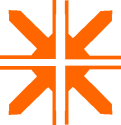 (Procurement Agency)
STRATEGIC ALLIANCEManagement Services Pvt. Ltd.B-18, Sector-6, NOIDA, G.B. Nagar, Uttar Pradesh - 201301Email: procurement@samsconsult.comWebsite:www.samsconsult.comBid Ref No.SAMS/FIND/Lab Upgradation/ATE/13/2021Name of the ProjectProcurement of Equipment, Goods, Works Services and Reagents for Foundation for Innovative New Diagnostics, India (FIND India) for The Global Fund Grant Project under the National Tuberculosis Elimination Program (NTEP), Govt. of IndiaSource of FundingThe Global Fund to Fight AIDS, Tuberculosis andMalaria (The Global Fund)Date of Commencementof Download of Bidding Documents10:00 AM on 28/06/2021(Link https://www.samsconsult.com/FIND.aspx)Last Time and Date for Receipt of Request forClarificationsBy 06:00 PM on 05/07/2021(All such request must be submitted through mail toprocurement@samsconsult.com)Time and Date for Pre-Bid Meeting12.00 PM on 06/07/2021The meeting shall be held online. Prospective bidder may use the linkhttps://teams.live.com/meet/951055575731737 Last Time & Date for Submission of Bids03.00 PM on 27/07/2021Time & Date for Opening of Technical Bids03.30 PM on 27/07/2021Place of Pre-Bid MeetingStrategic Alliance Management Services Pvt. Ltd.B-18, Sector-6, NOIDA, G.B. Nagar, Uttar Pradesh 201301SequenceNumberSchedule No.Sr. No.Brief Scope of Works and List of SitesAverage Annual Turnover requirement over last three F.Y. (i.e. 2017-18, 2018-19 and 2019-20) (Rs.)Schedule No.Sr. No.Design, Construction, Testing, Commissioning and Validation of TB Containment Laboratory and associated works with two years of Comprehensive warranty period on ‘Turnkey Basis’ in compliance with National Tuberculosis Elimination Program(NTEP), Central TB Division(CTD), Govt of India(GoI), and the cost of maintenance of laboratories for the period of 3 years after warranty period at following sites:1I(i)GSVM Medical College, Kanpur, UP80,00,0001I(ii)Naga Hospital Authority, Kohima, Nagaland80,00,0002II(iii)VSS Medical College, Burla, Sambalpur, Odisha.80,00,0002II(iv)Shri Lakhiram Agrawal Memorial Government Medical College, Raigarh, Chhattisgarh80,00,0003III(v)Reid Provincial Chest Hospital, Jhalupara, Shillong, Meghalaya80,00,0003III(vi)Maharani Laxmi Bai Medical College, Jhansi, U.P.80,00,000 4IV(vii)Government Medical College, Department of Microbiology, Akola, Maharashtra40,00,0005V(viii)Midnapur Medical College, West Midnapore40,00,0006VI(ix)Kakatiya Medical College, Warangal, Telangana. 40,00,0007VII(x)Narayan Medical College,Old GT Road, District Rohtas Jamuhar,Sasaram,Bihar40,00,0008VIII(xi)Vardhman Institute of Medical Sciences, Pawapuri, Nalanda, Bihar40,00,0009IX(xii)S.V.R.R. Tirupati40,00,000Sequence No.Schedule No.Name of LaboratoryName of client/customer:Description of service renderedClient’s Contact person name, telephone and e-mail Id.1.2.3.No.Position DescriptionNameQualificationYears Exp1[Insert Description][Insert Name][Insert No.]2[Insert Description][Insert Name][Insert No.]3[Insert Description][Insert Name][Insert No.]4[Insert Description][Insert Name][Insert No.]5[Insert Description][Insert Name][Insert No.]…….No.Position DescriptionNameQualificationYears Exp1[Insert Description][Insert Name][Insert No.]2[Insert Description][Insert Name][Insert No.]3[Insert Description][Insert Name][Insert No.]4[Insert Description][Insert Name][Insert No.]5[Insert Description][Insert Name][Insert No.]……….No.Position DescriptionNameQualificationYears Exp1[Insert Description][Insert Name][Insert No.]2[Insert Description][Insert Name][Insert No.]3[Insert Description][Insert Name][Insert No.]4[Insert Description][Insert Name][Insert No.]5[Insert Description][Insert Name][Insert No.]…….No.Position DescriptionNameQualificationYears Exp1[Insert Description][Insert Name][Insert No.]2[Insert Description][Insert Name][Insert No.]3[Insert Description][Insert Name][Insert No.]4[Insert Description][Insert Name][Insert No.]5[Insert Description][Insert Name][Insert No.]….….Sl.No.Bid Technical Specification (Main)Specifications Compliance /Deviation, if any (kindly specify Quantity of items, technical specifications, Make and model of thequoted items)TECHNICAL SPECIFICATIONS FOR CONSTRUCTION,TESTING, COMMISSIONING AND VALIDATION OF TB CONTAINMENT LABORATORY1SCOPE OF WORK:a)The Scope of work involves for Design, Construction, Testing, Commissioning and Validation of TB Containment Laboratory and associated works with two years of comprehensive warranty period on ‘Turnkey Basis’ in compliance with National Tuberculosis Elimination Program (NTEP), Central TB Division(CTD), Govt of India (GoI).b)The scope of work shall include design, complete construction and establishment of TB Containment facility including minor civil works, electrical works, public health engineering works etc. complete in all respect. All the fixed equipment and systems like pass box, HVAC system and its components (including A/C plant, air handling, exhaust systems, filters, controls etc.),computers, laboratory workstations, uninterrupted power supply system, door interlocks, access control system, fire detection & alarm, system, surveillance systems CCTV with  remotely placed monitor control, fire extinguishers and any other equipment/systems essentially required to meet the intent and purpose of setting up of TB Containment laboratory shall be provided and included in the scope of works. Items/equipment like scientific laboratory instruments, bio safety cabinets, autoclaves and other equipment such as freezers, refrigerator, incubators, centrifuges   etc. will be available at/ procured by the site. Architectural layout of the lab will be provided (including of the TB Containment Lab and placement of equipment and power load requirement)- see Annexure 1 2The scope of works shall also include:a)Power required for the TB Containment Laboratory shall be tapped from the AHU panels (through its expansion and laying of required power cablings) . All necessary arrangements like extension of existing feeder/bus bars, laying of power cables etc. for tapping of required power shall be made by the contractor. Supply should be three phase and with proper earthing and required capacity of 440V for AHU Unit for TB Containment labb)Extension of existing water supply lines up to the TB Containment Lab to meet its water supply requirements. Supply and erection ofSl.No.Bid Technical Specification (Main)Specifications Compliance /Deviation, if any (kindly specify Quantity of items, technical specifications, Make and model of the quoted items)water tank 750-1000litres in case of inadequate or absence of watersupply for emergency shower and eye wash stations.c)The following shall be provided to the Vendor by the Institution / Site:Three phase power supply with earthing and required capacity of 440V for A.H.U unit for TB containment lab at the AHU Panel  Alternative Backup- Diesel generator set of 120 -150 KVA capacity.Water supply line nearby the site3PRE-REQUISITES for the Site to complya)Power required for the TB Containment Laboratory shall be tapped from the existing feeder lines (through its expansion and laying of required power cablings) or panels. Supply should be three phase and with proper earthing and required capacity of 440V for AHU Unit for TB Containment lab. Adequate provision for power back up in the form connection to a green source for energy back up or Diesel Generator Set of about 120-150 KVA capacity (to be re-calculated based on requirement at time of procurement/assessment) is a must to keep lab functional all time.b)Water supply to the TB Containment Laboratory shall beprovided through the existing Water distribution network in campus.c)Strength of existing building structure- Space identified for TB lab should be strong enough to withstand local climate/ environmental hazard. The institute will require to take care of seepage issues in the building if extensive (minor issues can betaken care by vendor)4CRITICAL CONSIDERATIONS TO BE FOLLOWED IN DESIGN:a)The proposed TB Containment Laboratory shall be constructed in accordance with CDC, WHO and NTEP and other international guidelines as minimum (see later in document reference materials used). Some of the minimum essential critical considerations for construction of the proposed TB Containment Laboratory shall beas under:b)Restricted and controlled access shall be provided for entry into thelaboratory.c)The HVAC systems shall be provided to maintain the desired inside conditions in terms of temperatures, humidity conditions, air filtration requirements. Unidirectional airflow to be achieved by appropriate negative differential pressures and a minimum of 6-12 Air changes per hour to be achieved. Air from the laboratories, shall be exhausted only after appropriate filtration (HEPA filters) as per guidelines/standards. Redundant exhaust systems shall be provided for TB Containment lab room. Leak proof dampers with provision to prevent backflow of air shall be provided in supply andexhaust air systems of laboratory rooms for isolation of rooms/zones.d)Interiors of the TB Containment Lab- The internal building finishes shall be monolithic, impervious, non-particle shredding, chemicalresistant to phenol, hypochlorite, etc. cleaning and suitable to withstand chemical use during decontamination /fumigation. Modular false ceiling panels should be made for Clean Room application. Flooring inside the TB Containment lab shall be of self-levelling industrial epoxy and cleanroom compatiblee)The door interlocks, exhaust blower of BSCs, shall be provided with online, un-interrupted power supply system with minimum 30minutes power backup.f)Safety measures for fire and electricity shall be providedg)Emergency shower, Eyewash station facility will be provided to address emergency spill situations. Emergency Exit door with paniclatch door from the TB Containment Laboratory shall be provided5GENERAL CONSTRUCTIONThe drawings shall be submitted by the contractor for review andapproval by the client/ Consultant. However, some of the critical elements of the building and features are highlighted here under:a)Building Planning Concept:The proposed TB Containment laboratory building shall beconstructed on primary and secondary containment barrier system concept.b)The Primary Barriers:Bio-safety cabinets (Class-IIA2) with thimble or canopy ducting, pass box, etc. shall constitute the primary containment barrier andshall be placed suitably to contain the contamination.c)The Secondary Barriers:The laboratory building, air management and control system shall provide the secondary barrier system. Sustained directional airflow from “lesser contaminated area" towards “potentially highercontaminated areas” shall be achieved through differential pressure in areas/zones.d)Building Construction and Finishing:The internal building finishing shall provide impervious and monolithic construction and all materials used for internal construction and finishing shall be non-particle shredding type and chemical resistant. Joints like wall to wall, wall to floor and ceiling to wall shall be provided with covings for easy cleaning. All joints and penetrations in the building shall be sealed with silicon sealant. The drainage and effluent piping system from the TB Containment Labareas shall be of chemical resistant materials.DETAILED SPECIFICATIONSDETAILED SPECIFICATIONSDETAILED SPECIFICATIONS1Restricted and controlled access shall be provided for entry into the laboratoryAccess control system for entry / exits should be provided. 20numbers of card to be provided to each lab.2HEATING VENTILATION & AIR-CONDITIONING (HVAC)SYSTEM:iThe entire laboratory shall be air-conditioned. The HVAC systems shall be provided to maintain the desired inside conditions in terms of temperatures, humidity conditions, air filtration requirements,room/zone pressure requirements and air change rate.iiHousing/Casing of AHU unit: Air Handling Units shall be of sectionalized constructions with an under frame of extruded heavy aluminum profiles. The under frame shall be mechanically strong and shall take double skinned insulated panels. The powder coated panels shall consist of 0.8 mm galvanized iron outer skin and 0.63 mm galvanized iron inner skin with minimum 13 mm thick injected PUF insulation in between two panels. The AHUs shall be with true thermal break. There should not be any projections inside the AHUs and the covings must flush with the side panels. Air tight access panel with suitable neoprene gaskets shall be provided in the fan section, coil and filter section. Similar gaskets should be used at all other joints of the AHU and its ducting. Units meant for indoor locations shall be specially designed to meet the arduous andcorrosive atmosphere.iiiPlatform for AHU: In places where firm, even and concrete surface not available, the same will have to be constructed (masonry work)for the entire surface area which will be enclosed within AHU shed.ivThere would be independent supply and exhaust system withunidirectional inward airflow and 100% exhaust.vSupply Unit:aAir Conditioning Plant: The Air-Conditioning plant (of suitable capacity based on requirements of the lab’s AHU) shall be with Direct Extension (DX system). The condenser unit shall have multiple compressors such that at least one compressor shall be as standby. The AHU shall comprise of Cooling Coil Section with 8 row deep DX coil, necessary component, 18-gauge SS 304 drain pan with 13 mm thick closed cell self-sticking polyethylene insulation, having slope at one side, drain connection from other side. Inlet and outlet coil nipples shall be sealed against unit casing by means of neoprene gaskets. Alternately, the cold air from theexisting Central Air-Conditioning plant may be taken.bThe laboratory rooms will be supplied with pre-conditioned (heating,cooling) fresh air by a mechanical ventilation system. Temperature inside the lab shall be maintained at 22°C±2.cThe air will be cooled down to 12-13°C and then reheated with an electric duct coil to maintain required space conditions. This is required to maintain proper humidity conditions in the lab and humidity level should be maintained at 60±10%. To heat the air in the winter, an electrical heater unit (of adequate capacity) would be planned. This heater will be the same heater that will function as dehumidifier unit in summer.dDesign of Supply air system: One variable speed supply fan of Gebhardt/ Krugger/ Nicotra or equivalent reputed OEM (Original Equipment Manufacturer) should be installed. Fan is designed for the whole required supply air amount (100% Redundancy). The fan shall be backward (or forward) curved centrifugal double inlet multi blade with optimized selection for low noise and high efficiency.Fans shall be statically and dynamically balanced for vibration free operation. Fans shall be enclosed in galvanized steel scroll cases and shall be driven by a variable frequency drive (VFD). The VFD should be pre-set programme for five different varying fan speed with selector switch for user operation. Fan and motor assembly shall be mounted on vibration isolators eliminating the need for external vibration isolators. Provision shall be made for belt tensioning. Motor should be of required capacity of Crompton Greaves/ Siemens/ ABB or equivalent of reputed OEM make. The fan should not exceed noise level of 75 db (A) from 1 m distance. A spare motor shall be provided in case of any burn out/breakdown for immediate repair/replacement. 5 spare fan belts shall also be provided which can be used for replacement in case of wear/tear.eVolume Control Dampers: The distribution of air is planned via air inlets in the laboratory rooms. To control the air volume flow variable volume boxes in the supply air ducts are planned (at mouth of supply, after blower and after fine filter). The housing for these dampers (in fact all) will be of extruded aluminum, Low Leakage Aerofoil design. A constant volume mechanical control damper valve will be installed which will also be easily accessible for corrective purposes. The supply air needs to be constant tomaintain the proper air change rate.fA wire mesh screen to prevent entry of rodents/birds/insects, etc.will be placed in front of the damper at the mouth of supply.gFilters:There will be three sets of filters- coarse filters at mouth of supply and fine filter after blower motor of supply unit and HEPA filter housing in the supply ducting at a distance of about 500mm fromfine filter unit.Coarse filter will be in outside fresh air pre-filter section and will be G4 washable filter (50 mm deep) class having average arrestance of 85-98% for 10 microns size as per EN779 2002, after damper atmouth of supply (as mentioned in volume control damper).Fine filters will be F7 filter (300 mm deep) Average Efficiency 85- 95% for 1-micron size as per EN 779 2002 standards and placedafter coarse filter before air goes into DX system.F-7 filter to be provided with test port elbows (pre and post) to put in magnehelic gauges tubing for measure differential pressure across it. These test port elbows will remain sealed/closed in routinecondition.The HEPA filter plenums (Containment Housing) shall be made in SS 304 (14 gauge) with air tight and leak proof construction. The HEPA filter plenums shall be provided Isolation dampers at Inlet and Outlet and shall have provisions and facility to carry out on site HEPA filter scanning, testing and validation, magnehelic pressure gauge to monitor pressure drop across the HEPA filter, fumigation ports to allow IN-SITU decontamination of HEPA filters and Bag-In- Bag-Out facility for change/replacement of filters. The quantity ofHEPA filter should be provided based on supply air room volume, length of duct.hDucting: Ventilation ducting shall be made out of minimum 24 gauge GI sheet, all the ventilation ducting shall be leak proof and with thermal insulation (the colour of insulation material will not be black). This insulation is made of aluminum foil nitrile rubber (19mm) or glass wool (50mm) thick. The GI duct should be fabricated as per SMACNA standards. To prevent air leakage, all the lateral joints and flanged joints of GI ducting should be sealedusing silicone sealant.iDucting design will be submitted by the vendor along with details of bends, dimensions of the duct at various places from AHU to the TB Containment Lab, number of inlets/outlets planned, etc. which would be suitable from the lab being upgraded. It will have to be consulted with lab design expert and the lab i/c and approvedbefore construction is carried out.viExhaust SystemaDesign of Exhaust Air System: One variable speed exhaust fan of Gebhardt/ Krugger/ Nicotra or equivalent reputed OEM (Original Equipment Manufacturer) should be installed. The fan shall be backward (or forward) curved centrifugal double inlet multi blade with optimized selection for low noise and high efficiency. Fans shall be statically and dynamically balanced for vibration free operation. Fans shall be enclosed in galvanized steel scroll cases and shall be driven by a variable frequency drive (VFD). The VFD should be pre- set programme for five different varying fan speed with selector switch for user operation. Fan and motor assembly shall bemounted on vibration isolators eliminating the need for external vibration isolators. Provision shall be made for belt tensioning. Motor should be of required capacity of Crompton Greaves/ Siemens/ ABB or equivalent of reputed OEM make. The fan should not exceed noise level of 75 db(A) from 1 m distance. A spare motor shall be provided in case of any burn out/breakdown for immediate repair/replacement which can be done by local engineer. 5 spare fan belts shall also be provided which can be replaced bylocal engineer in case of wear/tear.bExhaust Air System will be designed such that it ensures directional air flow by differential pressure gradient across different rooms and maintains minimum 6-12-fold air change per hour in the lab area(including separate exhaust ducting for BSCs installed).cDucting: Exhaust ducting (like supply) shall be made out of minimum 24-gauge GI sheet. The GI duct should be fabricated as per SMACNA standards. To prevent air leakage, all the lateral joints and flanged joints of GI ducting should be sealed using silicone sealant. All the ventilation ducting shall be leak proof and with thermal insulation (the colour of insulation material will not be black). This insulation is made of aluminium foil nitrile rubber ofthickness 13 mm or glass wool of thickness 25mm.dAir Filtration: The exhaust air filter handling systems shall be provided with HEPA Filters such that it protects the maintenance staff from acquiring any infections while handling/replacing the filters -Bag in Bag out system (BIBO). It is essential that the maintenance person wears PPE while doing so. The HEPA filters will be located prior to exhaust unit at a place which is easily accessible and has adequate space for BIBO to function effectively. The HEPA filter housed in BIBO should have efficiency of H13 or H14 tested as per EN1822 at MPPS (Maximum Penetrating Particle Size). The HEPA filter plenums (Containment Housing) shall be made in SS 304 (14 gauge) with air tight and leak proof construction. The HEPA filter plenums shall be provided Isolation dampers at Inlet and Outlet and shall have provisions and facility to carry out on site HEPA filter scanning, testing and validation, magnehelic pressure gauge to monitor pressure drop across the HEPA filter, fumigation ports to allow IN-SITU decontamination of HEPA filters and Bag-In-Bag-Out facility for change/replacement of filters. HEPA Filters of 99.99% efficiency would be used in all exhaust. All the HEPA filters should have 0.3µm filtration.eSupply Air system to be electrically interlocked (fans, dampers, electrical) with exhaust air system, to prevent sustained positivepressurization.viiAppropriate negative differential pressures (for e.g. the negative pressure room where bio safety cabinets are placed shall be -12.5Pa (-0.05” WG) relative to the anteroom, anteroom shall be -12.5 Pa(-0.05” WG) relative to change room if planned, and the change room shall be -12.5Pa (-0.05” WG) relative to the outside atmospheric pressure. Manual differential pressure gauges shall be placed outside Change Room, Ante room and main lab. Pressure balancing system to maintain room/zone pressures within specified set limits shall be provided which should be done through manual control. Magnehelic gauges used will be of DYWER/ WAREE/ WIKA or equivalent reputed OEM (Range -50 to 0 to +50 Pascals) with supporting SS Hardware with Top plate & suitable Box SS 304including tubing & suitable fitting & accessories in wall panel.viiiFire Dampers for supply and exhaust air: As a safety feature, fire dampers shall be provided in both supply as well as exhaust duct. In supply system it will be in between variable damper and inlet (but at an accessible point from outside). In the exhaust system it will be located in exhaust ducting coming out of the building and prior to BIBO assembly at an accessible point from outside. These dampers are curtain type made of SS interlocking blades with fusible linkwhich melts at 74°CixLeak proof dampers with provision to prevent backflow of air shall be provided in supply unit (after blower motor and before volume control damper) and in exhaust unit (in between blower motor and volume control damper). It is made of SS blades with neopreneGasketxAHU SHED: It will be required at sites where AHU is installed on roof/ outside the lab building. AHU shed with provision for fencing, door with lock-key arrangement.Framework vertically made of M S Square Pipe frame: 2 Inches X 2 Inches, 16 GaugeM S Fencing with wire mesh: ½ inch X ½ inchSupporting Structure M S Angle: 50 X 5 mmGI pre-coated corrugated profile roof sheet: 0.5 mm thick duly supported with J Hook.10 SWG with provision of door with lock and keyAHU Shed with fencing should be duly enamel painted and with anti-rust coating from both sides. The height covered shall be at least 8 feet. There should be no gap between roof sheet and wire mesh, if any angle creates gap, it should be covered with iron barsand wire mesh in between.3Electricals:iThe electrical power requirement (power matrix) for the TBContainment laboratory should be calculated and provided by the lab.iiSupply should be three phase supply with proper earthing andrequired 440 V capacity to support the functioning of AHU Unit.iiiEarthing: If earthing is not adequate, the vendor will do the necessary grounding work to ensure entire TB C&DST Lab has adequate earthing. Earthing should be done as per standard for the heavy machinery equipment and the value of earthing should be less than 5 ohm and the voltage between E-N should be less than 1V.ivAll the required electrical panels, cabling, switchgears, surge and spike protection system and arrangements, etc. for the purpose of energizing the TB Containment Laboratory facility shall be carriedout by the contractor.vAll the electrical fittings and fixtures in the laboratories areas on the walls shall be sealed (all conduits, outlets shall be sealed with silicon sealant), leak proof and capable to withstand chemicalexposures during fumigation.viLighting should be on ceiling and surface mounted, LED of reputable manufacturer, suitable capacity (~18W) and arranged as per the layout provided. Light fixtures inside shall be with gasket orotherwise sealed with silicon.viiThe electrical power distribution scheme shall be provided to provide back-up power supply to the critical components and equipment through a UPS (to prevent any disruption of work) andthrough Diesel power generator set for the entire lab.viiiEvery workbench should have at least one socket which received electrical input through UPS of TB Containment lab. Extractor fansof BSC’ ducting should also receive electrical input through this online UPS of the TB Containment Lab.ixPower sockets with lid (15-20 in each room) should be provided for equipment (as per the layout provided). Modular type, power sockets with lid of 5A/15A are to be provided at various locations on the wall as per discretion and strategic arrangements /provisions for lab equipment. The Sockets meant for UPS should be screen printed as (UPS) for ease of operation and identification markedwires and cables used shall be copper wire of standard make (ISI Marked) and manufacturer.xAHU Control panel:Cabling from the panel to individual AHUs and control wiring will bein the scope of HVAC contractor. However, cabling up to the electrical panel will be provided by site. Termination will be done by HVAC contractor. In case of power failure, the alternate power through Main Diesel Generator Set of the Hospital Supply to be used. The Panel is to be design accordingly.Housing of the AHU panel shall be GI 16-gauge powder coated, with cable inlet and outlet going through grommet and with earthingconnection arrangementMulti-function meter displaying voltage, load and power factor forelectricity supply to AHU panel should be present.LED indicator for ON/OFF will be provided for RBY phase, AHU supply, AHU exhaust, Standby exhaust, Condensation unit, HeatingCoil of Supply UnitDOL Starter Switch to be provided for AHU exhaust, AHU Supplyand Condensation Unit (in the order)	All electrical equipment used should be high quality of reputed manufacturers like VFD may be Allen Bradley, Siemens make or equivalent, MCCB may be of Havells, Legrant, Anchor, Siemens, L&T or equivalent, wiring of Havells, Polycab or equivalent make,etc.Control panel should show simple instructions for starting the AHUDiagrams of electric circuit should be displayed on the backside ofdoor of panel.Control panel should have its lock and key (for controlled access)SOP for lab condition for operating VFD with selector switch formanual operation of AHUxiMCCB panel suggesting supply and safety mechanism for differentsections of the lab should be provided at adequate place near AHU control panel.4Fire Safety: Fire detection and alarm system (FDA System) and fire extinguishers of Type ABC 4 Kg & inert gas system 4 Kg shall be provided at strategic locations (TB Containment Room, Ante Room should be of inert gas system and outside at entrance of TB Containment Lab and near control panel, near AHU should be Type ABC and should overall comply with fire safety guidelines).Training will be provided for its operation.5Emergency Preparedness:iOne emergency shower and one eye wash station for each site shall be provided at strategic location in compliance with ANSI / ISEA Z358.1. The water supply for emergency shower shall be enough to supply at least 3 GPM for 10 minutes. Shower shall be hands free and stay open valve type. The water supply for eye wash shall be enough to supply 0.4 GPM (1.5 litres) for 10 minutesin low velocity flow.iiEmergency Exit door with panic latch door from the TB Containment Laboratory shall be provided wherever mentioned for personnel exit in case of an emergency and can also be used for equipment placement inside lab. Door should be equipped with hooter/audiblealarm every time it is opened.iiiUNINTERRUPTED POWER SUPPLY SYSTEM (UPS): A central UPS console shall be provided to cater to the extreme essential power requirement of the laboratory. All critical components like lights, Door Interlocks, exhaust blowers of BSCs, Fire alarm sensor, CCTV camera & monitoring shall be provided with uninterruptedpower supply for 30 minutesdFire and electrical safety are described in the relevant sections.6Interiors of the TB Containment Lab:iModular walls: The internal building finishes shall be monolithic, impervious, non-particle shredding, chemical resistant especially to Hypochlorite cleaning and suitable to withstand chemical use during decontamination/ fumigation. Modular wall should be made for Clean Room application, pre-engineered 60 mm thick PUF panels with GPSP Sheets with PUF insulation of minimum 38-40 kg/m3.Both surfaces should be 0.8 mm thick GPSP sheet and must be installed along the outer walls, partitions and false ceiling to create an impervious shell which is fully sealed. The panels on either side will be coated with Epoxy painted. These panels must have good aesthetic appeal as well and must be easily maintainable. The height of wall shall be minimum 9 feet (to accommodate BSC withits thimble and damper).iiModular false ceiling: The internal building finishes shall be monolithic, impervious, non-particle shredding, chemical resistant especially to Hypochlorite cleaning and suitable to withstand chemical use during decontamination/ fumigation. Modular false ceiling panels should be made for Clean Room application, pre- engineered 60 mm thick PUF panels with GPSP Sheets with PUF insulation of minimum 38-40 kg/m3. Both surfaces should be 0.8 mm thick GPSP sheet and must be installed along the ceiling, to create an impervious shell which is fully sealed. The panels on inner side will be coated with Epoxy painted and powder coated on outer side. These panels must have good aesthetic appeal as well and must be easily maintainable. The construction of false ceiling shall be strong to allow 1 person weighing 50-60 kg to easily walk/crawl above it for necessary work. Service window will be provided foraccess above false ceiling preferably outside TB containment lab.iiiFlooring shall be of 5 mm (3 mm + 2mm) of self-levelling industrial epoxy including screed compound for adhesion, 3 mm semisolid cladding of EPOXY will be applied over a uniform cemented flooring and 2 mm semi-liquid epoxy over 3 mm hardened surface with bubble free perfect smooth finishing completed in three steps: Cementing (Uniform Flooring), Hardening (3 mm epoxy) and smoothening (2mm epoxy). Epoxy used for this application will be self-levelling and clean room compatible. Flooring outside the TB Containment facility where required for aesthetic purpose will becovered with vinyl flooring.ivDoors:aFlush Door finishes shall be 45mm thick with chemical resistant, anti-fungal and anti-bacterial properties.1.2mm thick GPSP sheet suitable to fix on 60 mm thick wall panel with provisions for double glazing glass for all door and hardware like push plates and handle on both side, lock and key, etc. PUF Panels will be with GPSP Sheets, epoxy painted on both sides and PUF insulation of minimum 38-40 kg/m3. Concealed hardware for fixing of door frames, TS-71 door closure, SS hinges, SS Door handle, SS ball bearing butt hinges, concealed tower bolt for the double door, both sides lock and key arrangement. Suitable neoprene “Y seal” typegaskets may be used between the door jam and door stop.bDoor interlocking systems shall be complete with controller module, push button stations with LED indication, electromagnetic locks. To take care of malfunctioning of interlocking, alternative electricalswitch to manually open the doors should be provided.cVision Glass for doors shall be fixed type vaccumised and insulated type with 6 mm toughened glass and shall be installed for natural lightening flushed with surfaces of the door. Fixed flush to both faces of the door / wall panels to provide ease of cleaning and maintenance. No crevices / joints / sloped profiles are used for fixing the glass. This will avoid particle contamination and dustaccumulation.vCovings: Extruded aluminum anodized R75 clip-on type (Male & Female connectors) covings for entire wall to floor, wall to wall & wall to ceiling joints. Extruded aluminum double cove integrated with top track of the partition panels. Corner internal & external cove joining pieces in aluminum anodized finish. Having similar construction and finish as the walls and properly sealed with silicon sealant with wall & ceiling. Covings used in construction shall include Wall to Wall Coving -R-75, Wall to Ceiling Coving-R-75,90°Corner, 3-D Corner,2-D CornerviAll penetrations through walls, ceiling & floors will be sealed using a suitable caulking. Caulking shall be applied around pipes and conduit. The interior of electrical and cable conduit shall also becaulked.viiPass Box: Pass Box (Static type) shall be provided at strategic / required locations for transfer of samples, chemicals and materials to and from the Laboratories (as indicated in the design submitted). In case of two pass box, one will be to receive the sample within and second will be for sample discard to autoclave room or for disinfected waste collection. It shall be made of SS 304, with inbuilt UVGI system, with interlocking in such a way that both doors cannotbe opened simultaneously, panel mounted, with buzzer to indicate open status for any door, fixed at a height of 750 mm from floor in sandwich panel, with dimension of 610 mm (L) X 610 MM (W) X 610 MM (D), with load bearing capacity of 40 Kg, door make-Single door in each side, with glass and air tight gasket, with door latch for one door(door opening outside), with handle of superior quality, with viewing glass made of polycarbonate or 10 mm thick tempered glass, hinges made of SS304, with one LED lamp inside pass box, chemical resistant especially to Hypochlorite solution, alcohol, etc., flange to seal pass-box and sandwich panel, with indicating lamps in both sides to show status. Manual ON/OFF switch for both Fluorescent & UV lamp on both side of the Pass box. A SOP mustbe developed for pass-box decontamination7Furniture inside the lab:iLaboratory workstations (numbers as per the Lab design)- Frame shall be made up of SS 304, with nylon cushion/bushing for the legs, non-particle shredding material and shall be chemical resistant to allow chemical disinfection. It should be strong to hold the granite top/workbench as well as equipment places on the workbench. It should be stable and vibration free. There shall be no drawers or safe in the workstation and shall have arrangement for placing theUPS below the work bench.iiGarment Storage Cabinet- One garment storage cabinet that can be locked shall be provided in the Change room/Ante Room. It shall be of SS 304 with two compartments and shelves for storage ofclean items of suitably large dimension to fit in the Ante/ Change Room (size to be consulted with site i/c)iiiCoat hangers 8-10 individual hangers made of SS30, in group of 4-5 each, will be providing to hang gowns/ aprons in Ante Room and change room (in consultation with site i/c)ivShoe rack (one)- It should be made of SS 304 with 5 shelves, opentype and wide enough to hold two pairs of shoes in each shelf and shall be able to fit in available space as per design.vWash Basin (numbers as per the Lab design)-): Modular standalone hand washing sinks made of SS 304 with elbow or foot operated mechanism shall be provided as per design inside lab and in change or ante room or as indicated in the layout. Wall hanging soap dispenser to be provided along with each wash basin unit. A Tissue paper rack with a mechanism to pull out tissue papers, will be provided near the wash basin to dry hands. Water lines that penetrate the TB Containment space shall be equipped with back- flow prevention devices. Outlet pipes should be made of PVC withclosure outside lab made of SS plate.viLaboratory Stools (five): Laboratory grade hydraulic SS stools with back support, foot rest, rotating type with castor wheels at the base,shall be provided by contractorviiTrolleys: Two tier trolleys made of SS 304, size 2’x1’6” with side walls to prevent fall of items from sides and wheels at bottom for smooth movement, shall be provided. Plus, one similar trolley will be provided for each BSC. One of the trolleys for transportation of material from lab to the Autoclave room shall be provided with a lidto prevent direct exposure of material to outside. The total number mentioned in the annexure 2.8Monitoring Mechanism: Monitoring of crucial parameters will bemade available in the lab for the following:iVisual display of Room Pressure, Relative humidity andtemperature in the TB Containment LabIiDifferential pressure through Magnehelic gauges in Ante-room,Change Room (where available) and outside TB Containment LabIiiIn the Control Panel- Multi-function meter displaying voltage, load and power factor for electricity supply to AHU panel and LED indicator for ON/OFF will be provided for RBY phase, AHU supply, AHU exhaust, Standby exhaust, Condensation unit, Heating Coil ofSupply UnitIvCCTV footage from the various sections in the Microbiologist’s roomVHooter/alarm when the emergency exit door is opened as well aswhen fire detection system is activated in incidence of fire.9Connectivity:ILAN wiring for internet access inside the lab with sockets to be provided at strategic locations (near work benches) in TBContainment Room.iiA suitable EPABX System shall be provided for the laboratory. Telephone instrument with line will be kept in Microbiologist room, Staff room and TB containment room and any other place as suggested by Site i/c. Telephone with speaker for hands freeoperation will be provided inside TB Containment Room.10SPECIALIZED LABORATORY SUPPORT EQUIPMENTS ANDSYSTEMSiSplit AC for MGIT: Two wall mounted split air conditioners (of suitable tonnage according to the area of the TB Containment Lab)should be installed near to MGIT. These will be inverter ACs (minimum three star) of Hitachi/ Bluestar/ Carrier/ Lloyd/ Godrej or equivalent OEM with suitable voltage stabilizer. The outdoor unit will be suitably placed outside the lab with easy access and adequate protection from theft. Drainage pipe of ACs will be adequately long and connected into the drainage system of the institute. Both the Split ACs should be connected with alternator (Timer Control cut-off and start) for changeover every 4 hours between them so that load is distributed between both the ACs. These will be used at the end of the day when main HVAC system is not operating to provideambient temperature for MGITiiBiological Safety Cabinets: Biological Safety Cabinets (BSC) will be installed, commissioned and validated inside the TB Containment Lab at the required location as per the plan. BSCs should be placed away from doors, air supply vents or other things which may disrupt the cabinet airflow. The Biological Safety Cabinets that are being procured shall be Class II A2 type. Lab upgradation agency shall coordinate/liaise with BSC Manufacturer for installation, ducting, commissioning and calibration of BSC if under warranty or newly supplied (else it shall be done by vendor). The exhaust from the Biological Safety Cabinets shall be thimble connected and individually ducted out. The external extraction fan installed at the end of the ducting should exceed the volumetric flow rate of each BSC by 30–50%, and should be controllable, provided with easily accessible dampers and connected to an uninterrupted power supply. The air from the BSC should be ducted with ventilation pipes that have a diameter exceed 20 cm. (The exhaust from the Biological Safety Cabinets shall be thimble connected and individually ducted out with HEPA Filtration to the Environment. The ducting material, HEPA Filters & External blower of adequate capacity for BSC ducting should be provided by Identified Agency.)iiiCCTV Monitoring Devices: Camera to continuously monitor the activities inside and outside the TB Containment Lab by providing Central CCTV Monitor. Six Camera unit should be installed (one/two outside the TB Containment lab covering the entry and corridor area, one in ante room /Change Room and two inside TB Containment Room and one covering AHU Area). Supply, installation, testing and commissioning of the following shall bedone:aColor Camera 1/3" CCD, IR type, dome shaped, 480 TV linesresolution which work in low light.b6 Channel  standalone  /  Network  version  DVR  Make:  DAHUA/equivalent reputed OEMcHard Disk with 1 TB (TERA byte) Capacity -Make -Seagate orequivalent reputed OEMd6 Channel Power Supply of reputed MakeeSupply Laying of Co-axial Cable with necessary AccessoriesfWall mounted monitor (at least 20-inch LED/LCD) located in Microbiologist room or as suggested by site i/c.11Civil works and Plumbing:iEnsure water proofing of the roof (if required) is done prior to carrying out the work. Levelling of the floor where required will be carried out the vendor. Civil works to create new door arrangement/ closure of exiting openings, sealing of the existing windows, etc. willbe carried out by the vendor.iiDrain: All the liquid drain coming out from the laboratory shall be connected to a single drain with back flow prevention, which would be further connected to existing local ETP plant in the hospital campus if available. All drains shall be equipped with “p traps”.Penetrations made in walls and floors must be properly sealed.iiiWater connections for the emergency shower and eye wash andwash basins to be appropriate provided.ivEnsure that pipes and connections are leak proof to avoid floodingbehind modular walls.12Labelling to be done as per following details:iBiohazard label should be placed outside the laboratory.iiLabels for all switches (to be provided) including in the MCCBpanels, LT Panel and AHU Control paneliiiLabelling of the TB Containment Lab and Ante Room/ Change roomincluding Emergency exist.ivTB Containment laboratory layout should be provided at theentrance of Lab13Final performance and capacity testing and validation: All the certification and validation parameters for TB Containment Lab must be done in accordance in with NIH certification requirement. BSCs will be validated and calibrated as per NSF49and EN 12469 standards.iThere will be periodic mid-term assessment of the project (after plumbing, electrical works, ducting and AHU installation,construction of interiors and dry run) by identified technical people and Site i/c to assess the timely and proper execution of the project.iiAfter completion of the construction and installations, the entire laboratory facility, all the equipment, systems and services shall be validated by the contractor under supervision of a committee of theconsultants / client or lab i/c as follows:aFor Bio Safety Cabinet:Validation of BSC: Particle count test, PAO (Filter Integrity test for pre-filters, filters ULPA filter/ HEPA filters), Air in-flow velocity and down-flow velocity test as per NSF 49and EN 12469 standards with devices traceable to National/International Standards, UV andFluorescent light intensitybFor TB Containment Lab- The installation as a whole shall be balanced, tested and validated upon completion, and all relevant information, including the following shall be submittedto the InstitutionPressure in each room/zone as per the design, differential pressurereadings including across filters.Air inflow velocity and outflow velocity test across all inlets andoutlets to measure/derive air change rate per hour (minimum 6-12 ACH) and as per designSmoke pattern test for directional airflow should be performedduring validation including for Passbox.Temperature shall be maintained at 22°C±2 and humidity levelshould be maintained at 60±10%HEPA Filter (in BIBO) integrity test based on PAO test andmanufacturer’s certificationsElectrical current readings, in amperes on full load work, averagerunning, and on starting, Testing of power cabling, earthling, AHU control panel, MCCB panel and LT panelsContainment room -the walls, floors, ceilings, penetrations, andother containment barrier features have adequate integrityOperational performance testing forHVAC including Blower motors in the Supply, exhaust including emergency, extractor of BSC ducting and condensation unitDucting for any potential leakages and insulation breakageDampers including variable control, leak proof and fire control (only verification)Magnehelic GaugesTemperature control sensors; pressures control sensors,PassboxSplit ACsFire Detection systemEPABX SystemAccess Control SystemCCTV SystemUPS Back up systemEmergency Shower and eye wash stationInterlocking of supply blower motor and exhaust blower motoriiiPrior to validation, the contractor shall prepare and submit adetailed ‘Validation Document’ for approval.aThe Validation Document shall provide the detailed procedure for validation, parameters for validation, validation schemes andformats for recording the validation details.bThe contractor shall arrange to do a mandatory third-party validationcThe contractor shall arrange for all the instruments, tools, manpower etc. required for the validation. The validation results shall be recorded and documented and shared with the site andhiring/funding agency.ivThe above validation tests shall be performed Annually during thewarranty as well as maintenance periodaIn addition to the above validation tests, preventive maintenance servicing of all installations, operational performance testing as listed above shall be carried out on a quarterly basis during the maintenance as well as defectsliability period.14Maintenance Services: After the completion of defect liability or warranty period of two years, it will be appropriate to have a longer- term maintenance of the upgraded lab for a period of at least three years through the same agency who upgraded the lab. Apart from annual validation and quarterly preventive maintenance servicing as described above, it should include attending breakdown maintenance calls as and when required, repair/replacement of compressors, refrigerant gas charging of condensing units, besides replacement of spares required (due to wear and tear) at pre-fixedrates.Scope of Services (for Warranty Services of TB Containment Laboratories)Annual   preventive Maintenance and validation of TB Containment Lab needs to be performed during Warranty period or defect liability Period, as per WHO/International Standards. Report after each visit needs to be provided to LAB as well as SAMS/FIND team as per the activities performed including the traceability of the standards used at the time of validation. PM/Validation schedule should be in sync with previous PM and validation date of TB Containment Lab. During preventive maintenance visit, Service Provider should carry out initial inspection of TB Containment Lab as per manufacturer’s protocol and submit report for the services carried out. Agency should attend unlimited break down calls during Warranty period or defect liability period and replace/repair the spare parts as per the need. Service Engineer should be designated for calls at each Lab15Training of personnel: Institution personnel to be trained over 2days for:iOperation of HVAC Plant and all other equipment and systems.iiAdjustments of settings for controls and protective devicesiiiServicing and Preventive maintenanceivEmergency response training.16Guidelines & Standards for referenceiBio safety in Microbiological and Biomedical Laboratories, 5th edition, 2007 (CDC/NIH BMBSL). This guideline recommends minimum facility and operational requirements for laboratoriesworking with biological hazards. Primary Containment for Biohazards: Selection, Installation and Use of Biological SafetyCabinets,iiCanadian Tuberculosis Standards 6th EditioniiiAmerican Society of Heating, Refrigeration and Air-ConditioningEngineers, Inc. Laboratory Design Guide - 2001ivNIH Design Policy and Guidelines, 2008vAmerican National Standards Institute (ANSI)viNIH BSL 3 Certification requirement, 2006viiWHO TB Containment Lab Biosafety Manual, 201217Submission of specialized systems and services layout schemes prior to initiation of the work: Conceptual layout plans and schematic drawings of various specialized services and utilities showing tentative locations of equipment and furniture such as to be submitted before initiating work at site for approval to hiring agencyand site i/ciHVAC system (including Air filtration system Drawing of SupplyAHU, Drawing of Exhaust AHU, Ducting drawing)iiPressure control system including differential pressure zonesiiiFire Detection and Alarm systemivAir distribution System including ACH ((Heat load calculation &Design Data)vElectrical distribution system (including Single Line Diagram withUPS system)viMonitoring system including CCTV and three important parametermonitoring (pressure, temp and humidity)viiWater supply and drainage systemviiiAHU Control Panel System with VFD controls and SOP for labcondition for operating VFD with selector switch for manual operation of AHUixChart for defining the AHU fan and its speed for air quantity beingdelivered by supply and exhaust blower at different speedxUn-interrupted Power Supply systemxiSpecialized laboratory support equipment/ primary containmentbarriers such asPass boxesEntry exit protocols18Documents for final submission: The following documents are required to be submitted after Final assessment and validation of TB Containment Lab for verification and approval to hiring agency and to the lab within 15 days of completion ofsuccessful validation.iThe drawings and layout of each final commissioned TB Containment laboratory should be shared with site andhiring/funding agency (both in soft and hard copy) for verification.iiAll Test Certificates / Maintenance manuals / As Built drawings / Spare Part List should be submitted to site and hiring/fundingagency after validation within one week.iiiDetailed document on Laboratory Validation Procedures and to include as per table;19DOCUMENTS TO BE SUBMITTED BY THE BIDDER ALONG WITH THEIR BIDS FOR TECHNICAL QUALIFICATION ANDEVALUATIONProject Implementation Methodology including followingdocumentsiPast experiences of developing labs including TB Containment labs(with contact details of at least 5 such)iiTeam (members and their qualifications) which will be building theTB Lab (including designing, HVAC and ducting team, electrical, plumbing, civil works team, interiors developing team, etc.)iiiList of Construction Material and Equipment Proposed for construction of the laboratory along with specifications including manufacturers (OEM) along with warranty period (as specified byManufacturer) should be clearly mentioned and submitted as per table:Name of LabSpecific work requirement Specifications Compliance/Deviation, if any along with Make and  Model of Item QuotedSVRR Medical college, Tirupati1. Room 5: (Proposed Sterilization room for Media):Area: 4 feet 6 inches (L) x 8 feet 10 Inches (W) Existing toilets in Room 1 & 2 (refer existing layout) need to demolish and Reflooring of area of demolished toilet with Vitrified Tiles including leveling, jointing, and finishing of the demolished area Demolishing of Existing Wall in between Existing Room No. 1 and Room No. 2 and Reflooring of area of demolished wall with Vitrified Tiles including leveling, jointing, and finishing of the demolished areaClosure of Existing window permanently with Brick and cementWall tiling of existing visible walls.Installation of Aluminum Glass partition Sliding Door of 3 feet (W) x6 feet 8 inches (H) with automatic door closure mechanism with and lock & key system with necessary framework.Gypsum false ceiling at a height of 9 feet from the floor to be installed of required ceiling area.Plumbing work for Vertical autoclave and Water distillation unit for installation.1 number of Workbench made up of brick and Mortar with granite top of dimension 5 feet (L) X 2 feet (W) to be providedProviding and fixing of one wash basin (white vitreous china) with C.I.brackets, 15 mm C.P. brass pillar taps,32 mm C.P. brass waste of standard pattern, including painting of fittings and brackets, cutting and making good the walls wherever require.supply and installation of one exhaust fan of 230mm sweep, 1400RPM, with 450 CFM free air delivery complete with all necessary accessories for completing installation.supply and Installation of 1 ceiling fan of 1200 mm sweep with all accessories including Electronic Regulator for completing installationInstallation of 2 nos. Modular Switches, Socket outlets, LED Ceiling lights each with necessary wiring as indicated in the layout.Installation of DB MCB boxes 32 Amp , wall/column mounted with earthing terminals and provision for incoming and outgoing cable terminals(Autoclave 1 No, Water Distillation unit 1 No.)Room 6 and 7: (Proposed Ante Room for Media room and Media Room):Area (Media Room): 12 feet 10 inches (L) x 7 feet 6 inches (W)Area (Ante Room): 3 feet 6 inches (L) x 7 feet 6 inches (W)Demolishing of Existing Wall in between Existing Room No. 1 and Room No. 2 and Reflooring of area of demolished wall with Vitrified Tiles including leveling, jointing, and finishing of the demolished areaClosure of Existing window permanently with Brick and cementProposed room to be made of Half brick (4 feet from the floor level) and half Aluminum Glass partition Up to the ceiling height and covering the half brick partition as well as existing visible walls of the room with Vitrified tiles.Reflooring of the area where half brick and glass aluminum partition proposed.Installation of 2 nos. of Aluminum Glass Door of 2 feet 6 Inches (W) x6 feet 8 inches (H) with automatic door closure mechanism with and lock & key system with necessary framework.Gypsum false ceiling at a height of 9 feet from the floor to be installed of required ceiling area.1 number of L shaped cemented slab with granite top of dimension granite top of dimension 8 feet (L) X 2 feet 6-inch (W)+3 feet (L)x 2 feet (W) to be provided.Supply and installation of one Storage Rack and one Shoe Rack made as per the requirement.supply and installation of 1 number of spilt AC of 1.5 TR with in-built inverter, minimum 3-star rating with voltage stabilizer needs to be installed with proper drainage facility. These will be inverter ACs (minimum three star) of Hitachi/ Bluestar/ Carrier/ Lloyd/ Godrej or equivalent OEM with suitable voltage stabilizer. The outdoor unit will be suitably placed outside the lab with easy access and adequate protection from theft Installation of DB MCB boxes 25 Amp, wall/column mounted with earthing terminals and provision for incoming and outgoing cable terminals (Split AC)Installation of 6 nos. Modular Switches, Socket outlets, LED Ceiling lights each with necessary wiringRoom 18 (Proposed Incubator Room & Proposed Culture Reading Room):Area: 11 feet (L) x 7 feet (W)Proposed room to be made of Half brick (4 feet from the floor level) and half Aluminum Glass partition Up to the ceiling height and covering the half brick partition as well as existing visible walls of the room with Vitrified tilesReflooring of the area where half brick and glass aluminum partition proposedReplacing the wooden door by glass aluminum door at the entrance of room by a Glass aluminum door of dimension 4 feet (W) x 6 feet 8 inches (H)Supply and Installation of Aluminum Glass Door of 3 feet (W) x6 feet 8 inches (H) with automatic door closure mechanism and lock & key system with necessary framework.Gypsum false ceiling at a height of 9 feet from the floor to be installed of required ceiling area.supply and installation of work bench of dimension 3’ (L) and 2 (w) with a height of 2'6" made of stainless steel with granite topSupply and installation of 1 number of spilt AC of 1 TR with in-built inverter, minimum 3-star rating with voltage stabilizer needs to be installed with proper drainage facility. These will be inverter ACs (minimum three star) of Hitachi/ Bluestar/ Carrier/ Lloyd/ Godrej or equivalent OEM with suitable voltage stabilizer. The outdoor unit will be suitably placed outside the lab with easy access and adequate protection from theft.Supply and Installation of 1 ceiling fan of 1200 mm sweep with all accessories including Electronic Regulator for completing installationsupply and Installation of 7nos. Modular Switches, Socket outlets,4 Nos. LED Ceiling lights with necessary wiring as indicated in the layout.Room 19 (Proposed Autoclave Room):Area: 11 feet 10 Inches (L) x 10 feet 5 Inches (W)Proposed room to be made of Half brick (4 feet from the floor level) and half Aluminum Glass partition Up to the ceiling height and covering the half brick partition as well as existing visible walls of the room with Vitrified tilesReflooring of the area where half brick and glass aluminum partition proposedSupply and Installation of Aluminum Glass partition Door of 4 feet (W) x 6 feet 8 inches (H) with automatic door closure mechanism and lock & key systemGypsum false ceiling at a height of 9 feet from the floor to be installed of required ceiling area Plumbing work for installation of Autoclaves needs to be doneProviding and fixing of one wash basin (white vitreous china square  with sufficient depth ) with C.I. brackets, 15 mm C.P. brass pillar taps,32 mm C.P. brass waste of standard pattern, including painting of fittings and brackets, cutting and making good the walls wherever require with proper drainage facility.1 number of Workbench made up of Brick and Mortar with granite top of dimension 7 feet (L) X 3 feet (W) and at a height of 2 feet 6 Inches to be providedsupply and installation of one exhaust fan of 230mm sweep, 2000 RPM, with 750 CFM free air delivery complete with all necessary accessories for completing installation.supply and Installation of 1 ceiling fan of 1200 mm sweep with all accessories including Electronic Regulator for completing installationInstallation of 7 Nos. Modular Switches, Socket outlets, 4 Nos. LED Ceiling lights with necessary wiring as indicated in the layout.DB MCB boxes 32 Amp , wall/coloumn mounted with earthing terminals and provision for incoming and outgoing cable terminals(Autoclave 2 Nos)Room 15-17 (Proposed TB Containment Room including Change and Ante Room):Closure of the Existing 3 Nos. windows of size each (5’8”x4’5”) permanently with brick and cementDismantling of the Toilet 3 and creating a wall to partition in between the Autoclave room and TB containment area and creating a permanent wall and reflooring of area of demolished toilet with Vitrified Tiles including levelling, jointing and finishing measuring(6'3"x 4') AHU Control panel to be installed outside the TB Containment area near to the incubator room as shown in layouts (Annexure_3)The laying of cables and installation of UPS to be done in the area beneath the staircaseThe main Electrical control panel to be placed outside the Pulmonary department as shown in the Annexure_2Creation of a sliding glass aluminum door with proper gasketing measuring(4'x6'8")Placement of AHU (Air Handling Unit):Construction of concrete cemented platform for installation of Air handling unit on the terrace (just above the Ground floor) with lock and Key facilityInstallation of LED lights & necessary wiringCorridor & Area Beneath the Staircase:Installation of Modular Switches, Socket outlets, LED Ceiling lights with necessary wiring3 Nos. of ceiling fan to be installed in the Corridor*(Electrical work) including point wire, electrical PVC conduit with proper earthing connection with room wise distribution board of adequate capacity needs to be done by Vendor  Government Medical College, Department of Microbiology, Akola, MaharashtraAdditional Civil, Plumbing and Electrical work in New Research Lab -for creating TB Containment Lab, Equipment & Culture reading Room, Microscopy & Staining Room and Washing cum Autoclave Room For creating Washing cum Autoclave Room (as indicated in layout):Supply & Installation of one 32 AMP, single phase MCB socket with required wiring for one vertical autoclaveSupply & Installation of one 4 Pole MCB with 40 AMP 3-phase with one neutral and ground for one Horizontal Autoclave.Supply & installation of three 15/6 AMP, single phase electrical socket with wiring as per layout.Workbenches:2 Nos. Existing wash basins to be connected to Inlet (Tap) and drainage connection(pipeline) Supply & installation of 2 Ceiling lights & 1 ceiling fan with dedicated on/off switchSupply & Installation of one exhaust fan with necessary wiring with dedicated on/off switchFor Proposed Equipment & Culture reading Room:Provision of one work bench with granite top of size 4’(L) X 2’ (W) x 2’6” (H) as indicated in the layout i.e. WB8. It may be made of brick and mortar with granite top.Supply and installation of 1.5 Tr Split AC with suitable Voltage stabilizer (outdoor unit to be placed in the corridor) along with MCB socket with required wiring. These will be inverter ACs of Hitachi/ Bluestar/ Carrier/ Lloyd/ Godrej or equivalent OEM. The outdoor unit will be suitably placed outside the lab with easy access and adequate protection from theft.Supply & Installation of six 15/6 AMP, single phase electrical sockets with wiringSupply & installation of 5 Ceiling lights & 1 ceiling fan with dedicated on/off switchFor Proposed Microscopy & Staining Room:Work benches:2 nos. of existing wash basin to be connected to Inlet (Tap) and drainage connection(pipeline) Supply & Installation of four 15/6 AMP, single phase electrical sockets with wiringSupply & installation of 3 Ceiling lights & 1 ceiling fan with dedicated on/off switchFor Corridor from main entrance to nearby the TB Containment Lab:Supply & Installation of four 15/6 AMP, single phase electrical sockets with wiring as shown in layoutSupply & installation of 5 Ceiling lights & 3 ceiling fan with dedicated on/off switch as per layoutMaharani Laxmi Bai Medical College, Jhansi, U.P.Additional Civil and electrical works in Proposed TB Containment Lab and the adjacent CorridorRemoval of work bench and other accessories from inside the room which is now proposed for establishment of TB containment Lab.Creation of glass aluminum partition in to restrict access as indicated in the layout. Construction aluminum wall partition of Width 7’11’’ &up to the ceiling height with glass double door of size 2’x6’8’’ each, after the existing entry door to seminar hall to restrict access.Provision of ceiling light& ceiling fan (2 no’s each) in the corridor as indicated in the layout.Naga Hospital Authority, Kohima, NagalandRoom 4: (Proposed TB Containment Room).White wash of the entire area 1244 SQFT approx...Medinipur medical college, West Midnapore, West BengalAdditional work related to TB Containment Lab:Creation of one aluminum partition room for placement of AHU Control panel and UPS panel with lock & key doorProvision of 1nos. light and ceiling fan each as indicated in the layout.Vardhman Institute of Medical Sciences, Pawapuri, Nalanda, BiharAdditional Civil, Plumbing and Electrical work in Room No 7, Room No 8, Room No 6 & Room No 5 - for creating TB Containment Lab (by combining Room No 7 & Room No 8), washing cum Autoclave Room and Equipment Room to be done by vendor identified by FIND:For Washing cum Autoclave Room (as indicated in layout):Creation of one work bench with granite top and two modular wash basins of dimension 15’(L) X 3(W) WB1 (wash basins and their fitting be chemical resistant)Electricals:Supply & installation of four 15/6 AMP, single phase electrical socket with wiring as per layoutSupply & installation of 4 Ceiling lights & 1 ceiling fan with dedicated on/off switchFor Equipment Room (as indicated in layout):Creation of one work bench (for culture reading) with granite top 3’(L) X 2’6” (W) WB2Electrical:Supply & installation of Nine 15/6 AMP, single phase electrical socket with wiring as per layoutSupply & installation of 4 Ceiling lights & 1 ceiling fan with dedicated on/off switchSupply and installation of 2 Tr Split AC with appropriate voltage stabilizer (outdoor unit to be placed in the balcony) along with MCB socket with required wiring.Late Shri Lakhiram Agrawal Memorial Government Medical College, Raigarh in Chhattisgarh State  For BSL2 Room (as indicated in layout):Individual thimble ducting of one BSC which is planned to install inside the proposed BSL2 room with one additional external blower.Narayan Medical College,Old GT Road, District Rohtas Jamuhar,Sasaram,BiharTB Containment Lab: Creation of Platform over the drain outside the Emergency Exit. Complete whitewashing of the entire roomMicroscopy Room and BSL-2 LabIndividual thimble ducting of two Biosafety Cabinet (one in the Microscopy and Staining room & another in the BSL2 Room) with dampers and with suitable external blower assembly. The ducting material & External blower of adequate capacity for BSC ducting should be provided by Identified Agency.Installation of one additional Pass box PB3 in between BSL II and Microscopy room as per specification provided in the technical part.Reid Provincial Chest Hospital, Jhalupara, Shillong, MeghalayaRoom 4: (Proposed TB Containment Room) Glass view panel of approx. 3’ (H) X 4’ (L) to be provided on the modular wall panel next to the work bench (W 1b).Creation of RAMP pathway in-front of Emergency door such that the width at the door is 6’ wide levelling with the existing floor and at the end of the slope is 8’ wide levelling with the ground. The structure should not block or interfere the present drain channel. Kakatiya Medical College, WarangalFor TB Containment (As indicated in layout) :Existing entry door to the proposed TB Containment lab of size 4’6” (w) x 6’8” (h) needs to seal permanently with brick and cement.Existing window need to be modified/converted into Emergency Exit for TB C&DST Lab.Whitewash of the entire area.For Autoclave & Washing Room (as indicated in layout):.Supply & Installation of one 32 AMP, single phase MCB socket with required wiring for one Vertical AutoclaveSupply & Installation of one 4 Pole MCB with 40 A 3 phase with one neutral and ground for one Horizontal Autoclave Supply & installation of three 15/6 AMP, single phase electrical socket with wiring as per layout.Creation of one L-Shaped Work Bench with granite top with modular wash basins of dimension 10’x3’x2’6” + 5’x3’x2’6” (WB4) (wash basins and their fitting be chemical resistant).Supply & installation of 3 Ceiling lights & 2 ceiling fan with dedicated on/off switch and regulator.Supply & Installation of one exhaust fan with necessary wiring with dedicated on/off switch.For Equipment/BSL2 Room (as indicated in layout):Individual thimble ducting of one BSC which is planned to install inside the proposed equipment /BSL2 room with one additional external blower.S.No.General Works for All SitesSpecifications Compliance/Deviation, if any along with Make and   Model of Item Quoted1Batteries of UPS should be provided with rack. UPS’s with batteries and proper arranged wiring (e.g: wire tie to be used) to be installed and well-arranged/organized for giving aesthetic look2Dedicated earthing to be done for TB Containment Lab3Any Minor Civil, Electrical and Plumbing works identified during Lab upgradation other than additional works mentioned needs to be carried out by identified Agency Sl.No.Item descriptionUnit of Measurement (UOM)QuantitySpecifications with capacity (wherever applicable) and warranty as specified byManufacturerProposed Makes / Manufactures1Thermal Insulation2HEPA	Filter	H143Diffusers, Grilles4Airtight	and Gastight Isolation Dampers5VAV Dampers & Leak dampers6Fire Damper7Magnehelic Gauge8Containment  HEPA	filterhousing9BIBO Indigenous10AHU and Ventilation units11AHU Plenum Filters G4 , F712AHU Blower- Supply & Exhaust13AHU Motor-Supply & Exhaust14Condensing unit15HVAC Control valves16Modular Material for Ceiling andWalls17GI Sheets18Epoxy Flooring Material19Distribution Boards20LT Switchgear (ACB, MCCB, MCB,ELCB, RCCB, Contactors,SFUs)21FUSE22VFD23Timers24Protection Relays25Selector Switches26Change Over Switch27Ammeters, Voltmeters,28Indication Lamps (LED Type)29Push Buttons30PF Meters31Energy Meter32Electrical Multi-function Meters33Load Managers34Current Transformers (CastResin)35Telephone Tag Box36Industrial type Metallic plugsockets37Modular switches, socketoutlets, LED ceiling lights38PVC Conduits, Accessories39MS Structural’sSl.No.Item descriptionUnit of Measurement (UOM)QuantitySpecifications with capacity (wherever applicable) and warranty as specified byManufacturerProposed Makes / Manufactures40Copper wires41XLPE insulated, armoured,42Aluminium conductor cables43Telephone, Co-axial wires &Cables44Data Cables (CAT 5e, 6)45CONTROL JUNCTION BOXES46Network Switches47CCTV & CAMERAS48UPS49LED Monitor50Door	Interlock and Accesscontrol System51Smoke Detectors52Addressable analogue mainpanel53FIRE ALARM SYSTEM54Differential Pressure Switch55Temperature sensor56Temperature transmitter57Temperature display58Humidity sensor59Humidity transmitter60Humidity display61Pressure sensor62Pressure transmitter63Pressure display643-Channel Monitor display with Audio-visual alarm system,wiring & accessories65Any other related itemsSequence No.Schedule No. (as many as quoted by theBidderName of LaboratoryDescriptionName of Lab / SiteCosts (inclusive of all applicable taxes i.e.GST)Total Cost (inclusive of all applicable taxes (i.e. GST)A. Cost of Financial Bid for Design, Construction, Testing, Commissioning and Validation of TB Containment Laboratory and associated works with two year comprehensive warranty on ‘Turnkey Basis’ and additional works (if any) Note: Cost quoted should match with the total Cost as per Form FIN-3: Priced Bill of Quantity1. _______ (Name of Site)________________________A. Cost of Financial Bid for Design, Construction, Testing, Commissioning and Validation of TB Containment Laboratory and associated works with two year comprehensive warranty on ‘Turnkey Basis’ and additional works (if any) Note: Cost quoted should match with the total Cost as per Form FIN-3: Priced Bill of Quantity2. _______ (Name of Site)________________________B. Cost of Annual Maintenance Services after completion of warranty period of 2 years13rd Year1.____(Name of Site) _____________4th Year1.____(Name of Site) _____________5th Year1.____(Name of Site) _____________3rd Year2.______ (Name of Site)______________________4th Year2.______ (Name of Site)______________________5th Year2.______ (Name of Site)______________________D.TOTAL BID PRICE =(A + B)_____________Sr. No.Name of Spare PartUnit Price (exclusive of GST)12nSchedule No.IName of Site (Site No. 1)GSVM Medical College, Kanpur, UPS.No.Description of work Unit of MeasurementQuantity (number /lot/job)Unit Price (inclusive of all applicable
taxes)Total Price (inclusive of all applicable
taxes)HVACHVACHVACHVACHVAC1Thermal Insulation for Ducting Sqft9002Ducting 
(Internal Exhaust Ducting completed , external ducting needs to be done)Sqft5003 HEPA Filter(H14) with containment Housing & Test elbow port Nos.14Diffusers, Grills Nos.105Airtight and Gastight Isolation Dampers Nos.46VAV, Dampers(VCDs, Low Leakage dampers) Nos.127Fire Dampers Nos.28Magnehelic Gauge Nos.39HEPA filter with BIBO Indigenous with Test elbow portNos.110AHU and Ventilation Units Nos.211AHU Filters( G4, F7) Nos.212AHU Fan/Blower Nos.213Motor (Including Spares)
1. 1 No. for supply and Exhaust each
2. 1 No. for spare supply and Exhaust EachNos.414Condensing UnitNos.215Compatible cooling coil Set116HVAC Control ValvesSet117VFD Nos.218BSC ducting with Exhaust blower ( Damper, Pipe, otherducting accessories material and foundation work for exhaust blower )Job319MS Structural for AHU Shed with concrete cemented Foundation Job1Electrical Panel, AHU Control Panel, Electrical Cabling & accessoriesElectrical Panel, AHU Control Panel, Electrical Cabling & accessoriesElectrical Panel, AHU Control Panel, Electrical Cabling & accessoriesElectrical Panel, AHU Control Panel, Electrical Cabling & accessoriesElectrical Panel, AHU Control Panel, Electrical Cabling & accessories1LT Switch Gears(ACB, MCCB, MCB, ELCB, RCCB, Contactors, SFUs)Set12FUSESet13Protection RelaysNos.64Selector SwitchesNos.25Ammeters, VoltmetersNos.26Indication Lamps(LED Type)Nos.127Push ButtonsNos.108PF MetersSet19Energy MeterSet110Electric Multifunction MeterSet111Load ManagersSet112Current TransformersSet113Modular Switches, Socket outlets, Ceiling lightsSet114PVC Conduits, Accessories 
Note: Internal wiring inside the TB Containment Lab done Running Meter8015Copper wires
Note: Internal wiring inside the TB Containment Lab done Running Meter25016XLPE Insulated armoured wireRunning Meter3017UPS- 3KVA 30 minutes backup Nos.118Distribution BoardSet119Control Junction BoxSet220Dedicated EarthingJob1InteriorsInteriorsInteriorsInteriorsInteriors1Modular Material for Wall Panel Sqft8002Modular (PUFF panel) Flush DoorsNo.43Modular Material for Ceiling  Sqft4244Epoxy Flooring Sqft4245CCTV Camera Set16Fire Alarm system with Fire extinguishers system with smoke Detectors , main panelSet17Emergency eye wash and ShowerNos.18Pass BoxNos.29Supply and Installation of 2 TR Split ACs with Accessories (2 TON) with change over timer of 4 hoursNos.210Data Cable (CATFI Cable connection point)Job111Door interlocking & acess control systemJob112Temperature sensor,transmitter & displaySet113Humidity sensor,transmitter & displaySet114Pressure sensor  & displaySet115EPABX Box & Telephone set, Co-axial wires & cablesSet116Laboratory StoolsNos.517SS TrolleyNos.418SS Workbench
1. 5'x2'6"x2'6"(LxBxH)
2. 5'x2'6"x2'6"(LxBxH)Nos.219SS Shoe RacksNos.120Wash BasinNos.121Garment CubiclesNos.122RTV Silicon SealantJob123Validation of TB Containment Lab & BSCJob1TOTAL AMOUNTTOTAL AMOUNTTOTAL AMOUNTTOTAL AMOUNTSchedule No.IName of Site (Site No. 2)Naga Hospital Authority, Kohima, NagalandS.No.Description of work Unit of MeasurementQuantity (number /lot/job)Unit Price (inclusive of all applicable
taxes)Total Price (inclusive of all applicable
taxes)HVACHVACHVACHVACHVAC1Thermal Insulation for Ducting Sqft15002Ducting Sqft15003HEPA Filter(H14) with containment Housing & Test elbow portNos.14Diffusers, Grills Nos.105Airtight and Gastight Isolation Dampers Nos.46VAV, Dampers(VCDs, Low Leakage dampers) Nos.127Fire Dampers Nos.28Magnehelic Gauge Nos.39HEPA filter with BIBO Indigenous with Test elbow portNos.110AHU and Ventilation Units Nos.211AHU Filters(G4, F7) Nos.212AHU Fan/Blower Nos.213Motor (Including Spares)
1. 1 No. for supply and Exhaust each
2. 1 No. for spare supply and Exhaust EachNos.414Condensing UnitNos.215Compatible cooling coil Set116HVAC Control ValvesSet117VFD Nos.218BSC ducting with Exhaust blower ( Damper, Pipe, other ducting accessories material and foundation work for exhaust blower )Job319MS Structural for AHU Shed with concrete cemented Foundation.
creation and installation of rail of 4ft at the height of 9 ft from the ground to support the ducting from AHU area to the TB containment Lab AreaJob1Electrical Panel, AHU Control Panel, Electrical Cabling & accessoriesElectrical Panel, AHU Control Panel, Electrical Cabling & accessoriesElectrical Panel, AHU Control Panel, Electrical Cabling & accessoriesElectrical Panel, AHU Control Panel, Electrical Cabling & accessoriesElectrical Panel, AHU Control Panel, Electrical Cabling & accessories1LT Switch Gears(ACB, MCCB, MCB, ELCB, RCCB, Contactors, SFUs)Set12FUSESet13Protection RelaysNos.64Selector SwitchesNos.25Ammeters, VoltmetersNos.26Indication Lamps(LED Type)Nos.127Push ButtonsNos.108PF MetersSet19Energy MeterSet110Electric Multifunction MeterSet111Load ManagersSet112Current TransformersSet113Modular Switches, Socket outlets, Ceiling lightsSet114PVC Conduits, Accessories 
Note: Internal wiring inside the TB Containment Lab done Running Meter8015Copper wires
Note: Internal wiring inside the TB Containment Lab done Running Meter25016XLPE Insulated armoured wireRunning Meter3017UPS- 3KVA 30 minutes backup Nos.118Distribution BoardSet119Control Junction BoxSet220Dedicated EarthingJob1InteriorsInteriorsInteriorsInteriorsInteriors1Modular Material for Wall Panel Sqft10002Modular (PUFF panel) Flush DoorsNo.43Modular Material for Ceiling  Sqft5244Epoxy Flooring Sqft5245CCTV Camera Set16Fire Alarm system with Fire extinguishers system with smoke Detectors , main panelSet17Emergency eye wash and ShowerNos.18Pass BoxNos.39Supply and Installation of 2 TR Split ACs with Accessories (2 TON) with change over timer of 4 hoursNos.210Data Cable (CATFI Cable connection point)Job111Door interlocking & acess control systemJob112Temperature sensor,transmitter & displaySet113Humidity sensor,transmitter & displaySet114Pressure sensor  & displaySet115EPABX Box & Telephone set, Co-axial wires & cablesSet116Laboratory StoolsNos.517SS TrolleyNos.418SS Workbench
1. 6'x2'6"x2'6"(LxBxH)
2. 6'x2'6"x2'6"(LxBxH)
3. 4'x2;6"x2'6"(LxBxH)Nos.319SS Shoe RacksNos.120Wash BasinNos.221Garment CubiclesNos.122RTV Silicon SealantJob123Validation of TB Containment Lab & BSCJob1Civil and Plumbing WorksCivil and Plumbing WorksCivil and Plumbing WorksCivil and Plumbing WorksCivil and Plumbing WorksProposed TB Containment Room1White wash of the entire area Sqft1244TOTAL AMOUNTTOTAL AMOUNTTOTAL AMOUNTTOTAL AMOUNTSchedule No.IIName of Site (Site No. 1)VSS Medical College, Burla, Sambalpur, Odisha.S.No.Description of work Unit of MeasurementQuantity (number /lot/job)Unit Price (inclusive of all applicable
taxes)Total Price (inclusive of all applicable
taxes)Total Price (inclusive of all applicable
taxes)HVACHVACHVACHVACHVACHVAC1Thermal Insulation for Ducting Sqft10002Ducting Sqft10003HEPA Filter(H14) with containment Housing & Test elbow portNos.14Diffusers, Grills Nos.105Airtight and Gastight Isolation Dampers Nos.46VAV, Dampers(VCDs, Low Leakage dampers) Nos.127Fire Dampers Nos.28Magnehelic Gauge Nos.39HEPA filter with BIBO Indigenous with Test elbow portNos.110AHU and Ventilation Units Nos.211AHU Filters(G4, F7) Nos.212AHU Fan/Blower Nos.213Motor (Including Spares)
1. 1 No. for supply and Exhaust each
2. 1 No. for spare supply and Exhaust EachNos.414Condensing UnitNos.215Compatible cooling coil Set116HVAC Control ValvesSet117VFD Nos.218BSC ducting with Exhaust blower ( Damper, Pipe, other ducting accessories material and foundation work for exhaust blower )Job319MS Structural for AHU Shed with concrete cemented Foundation Job1Electrical Panel, AHU Control Panel, Electrical Cabling & accessoriesElectrical Panel, AHU Control Panel, Electrical Cabling & accessoriesElectrical Panel, AHU Control Panel, Electrical Cabling & accessoriesElectrical Panel, AHU Control Panel, Electrical Cabling & accessoriesElectrical Panel, AHU Control Panel, Electrical Cabling & accessoriesElectrical Panel, AHU Control Panel, Electrical Cabling & accessories1LT Switch Gears(ACB, MCCB, MCB, ELCB, RCCB, Contactors, SFUs)Set12FUSESet13Protection RelaysNos.64Selector SwitchesNos.25Ammeters, VoltmetersNos.26Indication Lamps(LED Type)Nos.127Push ButtonsNos.108PF MetersSet19Energy MeterSet110Electric Multifunction MeterSet111Load ManagersSet112Current TransformersSet113Modular Switches, Socket outlets, Ceiling lightsSet114PVC Conduits, Accessories 
Note: Internal wiring inside the TB Containment Lab done Running Meter8015Copper wires
Note: Internal wiring inside the TB Containment Lab done Running Meter25016XLPE Insulated armoured wireRunning Meter3017UPS- 3KVA 30 minutes backup Nos.118Distribution BoardSet119Control Junction BoxSet224Dedicated EarthingJob1InteriorsInteriorsInteriorsInteriorsInteriorsInteriors1Modular Material for Wall Panel Sqft9102Modular (PUFF panel) Flush DoorsNo.43Modular Material for Ceiling  Sqft4204Epoxy Flooring Sqft4205CCTV Camera Set16Fire Alarm system with Fire extinguishers system with smoke Detectors and main panelSet17Emergency eye wash and ShowerNos.18Pass BoxNos.29Supply and Installation of 2 TR Split ACs with Accessories (2 TON) with changeover timer of 4 hoursNos.210Data Cable (CATFI Cable connection point)Job111Door interlocking & access control systemJob112Temperature sensor, transmitter & displaySet113Humidity sensor, transmitter & displaySet114Pressure sensor & displaySet115EPABX Box & Telephone set, Co-axial wires & cablesSet116Laboratory StoolsNos.517SS TrolleyNos.418SS Workbench
1. 5'x2'6"x2'6"(LxBxH)
2. 6'x2'6"x2'6"(LxBxH)Nos.219SS Shoe RacksNos.120Wash BasinNos.221Garment CubiclesNos.122RTV Silicon SealantJob123Validation of TB Containment Lab & BSCJob1TOTAL AMOUNTTOTAL AMOUNTTOTAL AMOUNTTOTAL AMOUNTSchedule No.IIName of Site (Site No. 2)Shri Lakhiram Agrawal Memorial Government Medical College, Raigarh, ChhattisgarhS.No.Description of work Unit of MeasurementQuantity (number /lot/job)Unit Price (inclusive of all applicable
taxes)Total Price (inclusive of all applicable
taxes)HVACHVACHVACHVACHVAC1Thermal Insulation for Ducting Sqft10002Ducting Sqft10003HEPA Filter(H14) with containment Housing & Test elbow portNos.14Diffusers, Grills Nos.105Airtight and Gastight Isolation Dampers Nos.46VAV, Dampers(VCDs, Low Leakage dampers) Nos.127Fire Dampers Nos.28Magnehelic Gauge Nos.39HEPA filter with BIBO Indigenous with Test elbow portNos.110AHU and Ventilation Units Nos.211AHU Filters( G4, F7) Nos.212AHU Fan/Blower Nos.213Motor (Including Spares)
1. 1 No. for supply and Exhaust each
2. 1 No. for spare supply and Exhaust EachNos.414Condensing UnitNos.215Compatible cooling coil Set116HVAC Control ValvesSet117VFD Nos.218BSC ducting with Exhaust blower ( Damper, Pipe, other ducting accessories material and foundation work for exhaust blower )
Note: 2 to be installed in TB containment Lab and 1 in BSL 2 LabJob319MS Structural for AHU Shed with concrete cemented Foundation Job1Electrical Panel, AHU Control Panel, Electrical Cabling & accessoriesElectrical Panel, AHU Control Panel, Electrical Cabling & accessoriesElectrical Panel, AHU Control Panel, Electrical Cabling & accessoriesElectrical Panel, AHU Control Panel, Electrical Cabling & accessoriesElectrical Panel, AHU Control Panel, Electrical Cabling & accessories1LT Switch Gears(ACB, MCCB, MCB, ELCB, RCCB, Contactors, SFUs)Set12FUSESet13Protection RelaysNos.64Selector SwitchesNos.25Ammeters, VoltmetersNos.26Indication Lamps(LED Type)Nos.127Push ButtonsNos.108PF MetersSet19Energy MeterSet110Electric Multifunction MeterSet111Load ManagersSet112Current TransformersSet113Modular Switches, Socket outlets, Ceiling lightsSet114PVC Conduits, Accessories Running Meter10015Copper wiresRunning Meter30016XLPE Insulated armoured wireRunning Meter3017UPS- 3KVA 30 minutes backup Nos.118Distribution BoardSet119Control Junction BoxSet220Dedicated EarthingJob1InteriorsInteriorsInteriorsInteriorsInteriors1Modular Material for Wall Panel Sqft10542Modular (PUFF panel) Flush DoorsNo.43Modular Material for Ceiling  Sqft4464Epoxy Flooring Sqft4465CCTV Camera Set16Fire Alarm system with Fire extinguishers system with smoke Detectors , main panelSet17Emergency eye wash and ShowerNos.18Pass BoxNos.29Supply and Installation of 2 TR Split ACs with Accessories (2 TON) with change over timer of 4 hoursNos.210Data Cable (CATFI Cable connection point)Job111Door interlocking & access control systemJob112Temperature sensor, transmitter & displaySet113Humidity sensor, transmitter & displaySet114Pressure sensor  & displaySet115EPABX Box & Telephone set, Co-axial wires & cablesSet116Laboratory StoolsNos.517SS TrolleyNos.418SS Workbench
1. 5'x2'6"x2'6"(LxBxH)
2. 5'x2'6"x2'6"(LxBxH)

Nos.219SS Shoe RacksNos.120Wash BasinNos.121Garment CubiclesNos.122RTV Silicon SealantJob123Validation of TB Containment Lab & BSCJob1TOTAL AMOUNTTOTAL AMOUNTTOTAL AMOUNTTOTAL AMOUNTSchedule No.IIIName of Site (Site No. 1)Reid Provincial Chest Hospital, Jhalupara, Shillong, MeghalayaS.No.Description of work Unit of MeasurementQuantity (number /lot/job)Unit Price (inclusive of all applicable
taxes)Total Price (inclusive of all applicable
taxes)HVACHVACHVACHVACHVAC1Thermal Insulation for Ducting Sqft11002Ducting Sqft11003HEPA Filter(H14) with containment Housing & Test elbow portNos.14Diffusers, Grills Nos.105Airtight and Gastight Isolation Dampers Nos.46VAV, Dampers(VCDs, Low Leakage dampers) Nos.127Fire Dampers Nos.28Magnehelic Gauge Nos.39HEPA filter with BIBO Indigenous with Test elbow portNos.110AHU and Ventilation Units Nos.211AHU Filters( G4, F7) Nos.212AHU Fan/Blower Nos.213Motor (Including Spares)
1. 1 No. for supply and Exhaust each
2. 1 No. for spare supply and Exhaust EachNos.414Condensing UnitNos.215Compatible cooling coil Set116HVAC Control ValvesSet117VFD Nos.218BSC ducting with Exhaust blower ( Damper, Pipe, other ducting accessories material and foundation work for exhaust blower )Job319MS Structural for AHU Shed with concrete cemented Foundation Job1Electrical Panel, AHU Control Panel, Electrical Cabling & accessoriesElectrical Panel, AHU Control Panel, Electrical Cabling & accessoriesElectrical Panel, AHU Control Panel, Electrical Cabling & accessoriesElectrical Panel, AHU Control Panel, Electrical Cabling & accessoriesElectrical Panel, AHU Control Panel, Electrical Cabling & accessories1LT Switch Gears(ACB, MCCB, MCB, ELCB, RCCB, Contactors, SFUs)Set12FUSESet13Protection RelaysNos.64Selector SwitchesNos.25Ammeters, VoltmetersNos.26Indication Lamps(LED Type)Nos.127Push ButtonsNos.108PF MetersSet19Energy MeterSet110Electric Multifunction MeterSet111Load ManagersSet112Current TransformersSet113Modular Switches, Socket outlets, Ceiling lightsSet114PVC Conduits, Accessories Running Meter10015Copper wiresRunning Meter30016XLPE Insulated armoured wireRunning Meter3017UPS- 3KVA 30 minutes backup Nos.118Distribution BoardSet119Control Junction BoxSet220Dedicated EarthingJob1InteriorsInteriorsInteriorsInteriorsInteriors1Modular Material for Wall Panel Sqft9802Modular (PUFF panel) Flush DoorsNo.43Modular Material for Ceiling  Sqft4254Epoxy Flooring Sqft4255CCTV Camera Set16Fire Alarm system with Fire extinguishers system with smoke Detectors , main panelSet17Emergency eye wash and ShowerNos.18Pass BoxNos.29Supply and Installation of 2 TR Split ACs with Accessories (2 TON) with change over timer of 4 hoursNos.210Data Cable (CATFI Cable connection point)Job111Door interlocking & access control systemJob112Temperature sensor, transmitter & displaySet113Humidity sensor, transmitter & displaySet114Pressure sensor & displaySet115EPABX Box & Telephone set, Co-axial wires & cablesSet116Laboratory StoolsNos.517SS TrolleyNos.418SS Workbench
1. 8'x2'6"x2'6"(LxBxH)
2. 6'x2'6"x2'6"(LxBxH)

Nos.219SS Shoe RacksNos.120Wash BasinNos.221Garment CubiclesNos.122RTV Silicon SealantJob123Validation of TB Containment Lab & BSCJob1Civil and Plumbing worksCivil and Plumbing worksCivil and Plumbing worksCivil and Plumbing worksCivil and Plumbing worksFor  AHU Area24Creation of RAMP pathway in-front of Emergency door such that the width at the door is 6’ wide levelling with the existing floor and at the end of the slope is 8’ wide levelling with the ground. The structure should not block or interfere the present drain channel. Job20TOTAL AMOUNTTOTAL AMOUNTTOTAL AMOUNTTOTAL AMOUNTSchedule No.IIIName of Site (Site No. 2)Maharani Laxmi Bai Medical College, Jhansi, U.P.S.No.Description of work Unit of MeasurementQuantity (number /lot/job)Unit Price (inclusive of all applicable
taxes)Total Price (inclusive of all applicable
taxes)Total Price (inclusive of all applicable
taxes)HVACHVACHVACHVACHVACHVAC1Thermal Insulation for Ducting Sqft10002Ducting Sqft10003HEPA Filter(H14) with containment Housing & Test elbow portNos.14Diffusers, Grills Nos.105Airtight and Gastight Isolation Dampers Nos.46VAV, Dampers(VCDs, Low Leakage dampers) Nos.127Fire Dampers Nos.28Magnehelic Gauge Nos.39HEPA filter with BIBO Indigenous with Test elbow portNos.110AHU and Ventilation Units Nos.211AHU Filters( G4, F7) Nos.212AHU Fan/Blower Nos.213Motor (Including Spares)
1. 1 No. for supply and Exhaust each
2. 1 No. for spare supply and Exhaust EachNos.414Condensing UnitNos.215Compatible cooling coil Set116HVAC Control ValvesSet117VFD Nos.218BSC ducting with Exhaust blower ( Damper, Pipe, other ducting accessories material and foundation work for exhaust blower )Job219MS Structural for AHU Shed with concrete cemented Foundation Job1Electrical Panel, AHU Control Panel, Electrical Cabling & accessoriesElectrical Panel, AHU Control Panel, Electrical Cabling & accessoriesElectrical Panel, AHU Control Panel, Electrical Cabling & accessoriesElectrical Panel, AHU Control Panel, Electrical Cabling & accessoriesElectrical Panel, AHU Control Panel, Electrical Cabling & accessoriesElectrical Panel, AHU Control Panel, Electrical Cabling & accessories1LT Switch Gears(ACB, MCCB, MCB, ELCB, RCCB, Contactors, SFUs)Set12FUSESet13Protection RelaysNos.64Selector SwitchesNos.25Ammeters, VoltmetersNos.26Indication Lamps(LED Type)Nos.127Push ButtonsNos.108PF MetersSet19Energy MeterSet110Electric Multifunction MeterSet111Load ManagersSet112Current TransformersSet113Modular Switches, Socket outlets, Ceiling lightsSet114PVC Conduits, Accessories 
Note: Internal wiring inside the TB Containment Lab done Running Meter8015Copper wires
Note: Internal wiring inside the TB Containment Lab done Running Meter25016XLPE Insulated armoured wireRunning Meter3017UPS- 3KVA 30 minutes backup Nos.118Distribution BoardSet119Control Junction BoxSet220Dedicated EarthingJob121Corridor of TB Containment Labi)Supply & installation of 2 Ceiling lights & 2 ceiling fan with dedicated on/off switch  with necessary wiringNos.4InteriorsInteriorsInteriorsInteriorsInteriorsInteriors1Modular Material for Wall Panel Sqft10452Modular (PUFF panel) Flush DoorsNo.43Modular Material for Ceiling  Sqft4804Epoxy Flooring Sqft4805CCTV Camera Set16Fire Alarm system with Fire extinguishers system with smoke Detectors and main panelSet17Emergency eye wash and ShowerNos.18Pass BoxNos.29Supply and Installation of 2 TR Split ACs with Accessories (2 TON) with change over timer of 4 hoursNos.210Data Cable (CATFI Cable connection point)Job111Door interlocking & access control systemJob112Temperature sensor, transmitter & displaySet113Humidity sensor, transmitter & displaySet114Pressure sensor & displaySet115EPABX Box & Telephone set, Co-axial wires & cablesSet116Laboratory StoolsNos.517SS TrolleyNos.318SS Workbench
1. 8'x2'6"x2'6"(LxBxH)
2. 5'x2'6"x2'6"(LxBxH)
3. 4'x2'6"x2'6"(LxBxH)Nos.319SS Shoe RacksNos.120Wash BasinNos.121Garment CubiclesNos.122RTV Silicon SealantJob123Validation of TB Containment Lab & BSCJob1Civil and Plumbing WorksCivil and Plumbing WorksCivil and Plumbing WorksCivil and Plumbing WorksCivil and Plumbing WorksCivil and Plumbing WorksFor TB Containment Lab and at Corridor1Removal of work bench and other accessories from inside the room which is now proposed for establishment of TB containment Lab.Job12Creation of glass aluminium partition in to restrict access as indicated in the layout. Construction aluminium wall partition of Width 7’11’’ &up to the ceiling height with glass double door of size 2’x6’8’’ each with lock and key facility, after the existing entry door to seminar hall to restrict access. Door Closure to be installed for the Door.Sqft88TOTAL AMOUNTTOTAL AMOUNTTOTAL AMOUNTTOTAL AMOUNTSchedule No.IVName of SiteGovernment Medical College, Department of Microbiology, Akola, MaharashtraS.No.Description of work Unit of MeasurementQuantity (number /lot/job)Unit Price (inclusive of all applicable
taxes)Total Price (inclusive of all applicable
taxes)Total Price (inclusive of all applicable
taxes)HVACHVACHVACHVACHVACHVAC1Thermal Insulation for Ducting Sqft10002 Ducting 
i)Internal Ducting completed ,external ducting needs to be doneSqft4003HEPA Filter(H14) with containment Housing & Test elbow portNos.14Diffusers, Grills Nos.105Airtight and Gastight Isolation Dampers Nos.46VAV, Dampers(VCDs, Low Leakage dampers) Nos.127Fire Dampers Nos.28Magnehelic Gauge Nos.39HEPA filter with BIBO Indigenous with Test elbow portNos.110AHU and Ventilation Units Nos.211AHU Filters( G4, F7) Nos.212AHU Fan/Blower Nos.213Motor (Including Spares)
1. 1 No. for supply and Exhaust each
2. 1 No. for spare supply and Exhaust EachNos.414Condensing UnitNos.215Compatible cooling coil Set116HVAC Control ValvesSet117VFD Nos.218BSC ducting with Exhaust blower ( Damper, Pipe, HEPA Filters with other ducting accessories material and foundation work for exhaust blower )Job319MS Structural for AHU Shed and Grill WorksJob1Electrical Panel, AHU Control Panel, Electrical Cabling & accessoriesElectrical Panel, AHU Control Panel, Electrical Cabling & accessoriesElectrical Panel, AHU Control Panel, Electrical Cabling & accessoriesElectrical Panel, AHU Control Panel, Electrical Cabling & accessoriesElectrical Panel, AHU Control Panel, Electrical Cabling & accessoriesElectrical Panel, AHU Control Panel, Electrical Cabling & accessories1LT Switch Gears(ACB, MCCB, MCB, ELCB, RCCB, Contactors, SFUs)Set12FUSESet13Protection RelaysNos.64Selector SwitchesNos.25Ammeters, VoltmetersNos.26Indication Lamps(LED Type)Nos.127Push ButtonsNos.108PF MetersSet19Energy MeterSet110Electric Multifunction MeterSet111Load ManagersSet112Current TransformersSet113Modular Switches, Socket outlets, Ceiling lightsSet114PVC Conduits, Accessories 
Note: Internal wiring inside the TB Containment Lab done Running Meter8015Copper wires
Note: Internal wiring inside the TB Containment Lab done Running Meter25016XLPE Insulated armoured wireRunning Meter3017UPS- 3KVA 30 minutes backup Nos.118Distribution BoardSet119Control Junction BoxSet220Dedicated EarthingJob121For creating Washing cum Autoclave Room (as indicated in layout):i)Supply & Installation of one 32 AMP, single phase MCB socket with required wiring for one vertical autoclaveNos.1ii)Supply & Installation of one 4 Pole MCB with 40 AMP 3-phase with one neutral and ground for one Horizontal Autoclave along with Required wiringNos.1iii)Supply & installation of three 15/6 AMP, single phase electrical switch and socket with wiring as per layoutNos.3iv)Supply & installation of 2 Ceiling lights & 1 ceiling fan with dedicated on/off switch with necessary wiringNos.3v)Supply & Installation of one exhaust fan with necessary wiring with dedicated on/off switchNos.122For Proposed Equipment & Culture reading Roomi)Supply & installation of six 15/6 AMP, single phase electrical switch and socket with wiring as per layoutNos.6ii)Supply & installation of 5 Ceiling lights & 1 ceiling fan with dedicated on/off switch  with necessary wiringNos.623For Proposed Microscopy & Staining Room:i)Supply & Installation of four 15/6 AMP,  single phase electrical switch and socket with wiring as per layoutNos.4ii)Supply & installation of 3 Ceiling lights & 1 ceiling fan with dedicated on/off switch  with necessary wiringNos.424For Corridor from main entrance to nearby the TB Containment Lab:i)Supply & Installation of four 15/6 AMP, single phase electrical switch and socket with wiring as per layoutNos.4ii)Supply & installation of 5 Ceiling lights & 3 ceiling fan with dedicated on/off switch  with necessary wiringNos.8InteriorsInteriorsInteriorsInteriorsInteriorsInteriors1Modular Material for Wall Panel Sqft9002Modular (PUFF panel) Flush DoorsNo.43Modular Material for Ceiling  Sqft4004Epoxy Flooring Sqft4005CCTV Camera Set16Fire Alarm system with Fire extinguishers system with smoke Detectors and main panelSet17Emergency eye wash and ShowerNos.18Pass BoxNos.19Supply and Installation of 2 TR Split ACs with Accessories (2 TON) with change over timer of 4 hoursNos.210For Proposed Equipment & Culture reading Roomi)Supply and installation of 1.5 TR Split AC with suitable Voltage stabilizer (outdoor unit to be placed in the corridor)Nos.111Data Cable (CATFI Cable and connection point)Job112Door interlocking & access control systemJob113Temperature sensor, transmitter & displaySet114Humidity sensor, transmitter & displaySet115Pressure sensor & displaySet116EPABX Box & Telephone set, Co-axial wires & cablesSet117Laboratory StoolsNos.518SS TrolleyNos.419SS Workbench
1. 5'x2'6"x2'6"(LxBxH)
2.6'x2'6"x2'6"(LxBxH)Nos.220SS Shoe RacksNos.121Wash BasinNos.222Garment CubiclesNos.123RTV Silicon SealantJob124Validation of TB Containment Lab & BSCJob1Civil and Plumbing WorksCivil and Plumbing WorksCivil and Plumbing WorksCivil and Plumbing WorksCivil and Plumbing WorksCivil and Plumbing Works1)For creating Washing cum Autoclave Room (as indicated in layout):i)Supply and Provision of 2 nos. of long Taps for existing Wash Basin placed in the Workbench and connecting the taps to inlet and to existing drainage connectionJob22)For Proposed Equipment & Culture reading Roomi)Provision of one work bench with granite top of size 4’(L) X 2’ (W) x 2’6” (H) as indicated in the layout i.e. WB8. It may be made of brick and mortar with granite top.Nos.13)For Proposed Microscopy & Staining Room:i)Supply and Provision of 2 nos. of long Taps for existing Wash Basin placed in the Workbench and connecting the taps to inlet and to existing drainage connectionJob2 Total Amount Total Amount Total Amount Total AmountSchedule No.VName of SiteMidnapur Medical College, West MidnaporeS.No.Description of work Unit of MeasurementQuantity (number /lot/job)Unit Price (inclusive of all applicable
taxes)Total Price (inclusive of all applicable
taxes)HVACHVACHVACHVACHVAC1Thermal Insulation for Ducting Sqft10002Ducting Sqft10003HEPA Filter(H14) with containment Housing & Test elbow portNos.14Diffusers, Grills Nos.105Airtight and Gastight Isolation Dampers Nos.46VAV, Dampers(VCDs, Low Leakage dampers) Nos.127Fire Dampers Nos.28Magnehelic Gauge Nos.39HEPA filter with BIBO Indigenous with Test elbow portNos.110AHU and Ventilation Units Nos.211AHU Filters( G4, F7) Nos.212AHU Fan/Blower Nos.213Motor (Including Spares)
1. 1 No. for supply and Exhaust each
2. 1 No. for spare supply and Exhaust EachNos.414Condensing UnitNos.215Compatible cooling coil Set116HVAC Control ValvesSet117VFD Nos.218BSC ducting with Exhaust blower ( Damper, Pipe, other ducting accessories material and foundation work for exhaust blower )Job319MS Structural for AHU Shed with concrete cemented Foundation Job1Electrical Panel, AHU Control Panel, Electrical Cabling & accessoriesElectrical Panel, AHU Control Panel, Electrical Cabling & accessoriesElectrical Panel, AHU Control Panel, Electrical Cabling & accessoriesElectrical Panel, AHU Control Panel, Electrical Cabling & accessoriesElectrical Panel, AHU Control Panel, Electrical Cabling & accessories1LT Switch Gears(ACB, MCCB, MCB, ELCB, RCCB, Contactors, SFUs)Set12FUSESet13Protection RelaysNos.64Selector SwitchesNos.25Ammeters, VoltmetersNos.26Indication Lamps(LED Type)Nos.127Push ButtonsNos.108PF MetersSet19Energy MeterSet110Electric Multifunction MeterSet111Load ManagersSet112Current TransformersSet113Modular Switches, Socket outlets, Ceiling lightsSet114PVC Conduits, Accessories 
Note: Internal wiring inside the TB Containment Lab done Running Meter8015Copper wires
Note: Internal wiring inside the TB Containment Lab done Running Meter25016XLPE Insulated armoured wireRunning Meter3017UPS- 3KVA 30 minutes backup Nos.118Distribution BoardSet119Control Junction BoxSet220Dedicated EarthingJob121AHU Panel Areai)Supply & installation of 1 Ceiling lights & 1 ceiling fan with dedicated on/off switch  with necessary wiring for AHU Panel as indicated in the layout.Nos.2InteriorsInteriorsInteriorsInteriorsInteriors1Modular Material for Wall Panel Sqft9502Modular (PUFF panel) Flush DoorsNo.43Modular Material for Ceiling  Sqft4254Epoxy Flooring Sqft4255CCTV Camera Set16Fire Alarm system with Fire extinguishers system with smoke Detectors , main panelSet17Emergency eye wash and ShowerNos.18Pass BoxNos.19Supply and Installation of 2 TR Split ACs with Accessories (2 TON) with change over timer of 4 hoursNos.210Data Cable (CATFI Cable connection point)Job111Door interlocking & access control systemJob112Temperature sensor, transmitter & displaySet113Humidity sensor, transmitter & displaySet114Pressure sensor  & displaySet115EPABX Box & Telephone set, Co-axial wires & cablesSet116Laboratory StoolsNos.517SS TrolleyNos.418SS Workbench
1. 6'x2'6"x2'6"(LxBxH)
2. 6'x2'6"x2'6"(LxBxH)
3. 5'x2'6"x2'6"(LxBxH)
4. 3'6"'x2'6"x2'6"(LxBxH)Nos.419SS Shoe RacksNos.120Wash BasinNos.121Garment CubiclesNos.122RTV Silicon SealantJob123Validation of TB Containment Lab & BSCJob1Civil and Plumbing WorksCivil and Plumbing WorksCivil and Plumbing WorksCivil and Plumbing WorksCivil and Plumbing WorksAHU Panel Areai)Creation of one aluminium partition room for placement of AHU Control panel and UPS panel with lock & key door Sqft96TOTAL AMOUNTTOTAL AMOUNTTOTAL AMOUNTTOTAL AMOUNTSchedule No.VIName of SiteKakatiya Medical College, Warangal, TelanganaS.No.Description of work Unit of MeasurementQuantity (number /lot/job) Unit Price (inclusive of all applicable
taxes)Total Price (inclusive of all applicable
taxes)Total Price (inclusive of all applicable
taxes)HVACHVACHVACHVACHVACHVAC1Thermal Insulation for Ducting Sqft12002Ducting Sqft12003HEPA Filter(H14) with containment Housing & Test elbow portNos.14Diffusers, Grills Nos.105Airtight and Gastight Isolation Dampers Nos.46VAV, Dampers(VCDs, Low Leakage dampers) Nos.127Fire Dampers Nos.28Magnehelic Gauge Nos.39HEPA filter with BIBO Indigenous with Test elbow portNos.110AHU and Ventilation Units Nos.211AHU Filters( G4, F7) Nos.212AHU Fan/Blower Nos.213Motor (Including Spares)
1. 1 No. for supply and Exhaust each
2. 1 No. for spare supply and Exhaust EachNos.414Condensing UnitNos.215Compatible cooling coil Set116HVAC Control ValvesSet117VFD Nos.218BSC ducting with Exhaust blower ( Damper, Pipe, other ducting accessories material and foundation work for exhaust blower )
1 BSC to be installed in BSL-2 RoomJob419MS Structural for AHU Shed with concrete cemented Foundation Job1Electrical Panel, AHU Control Panel, Electrical Cabling & accessoriesElectrical Panel, AHU Control Panel, Electrical Cabling & accessoriesElectrical Panel, AHU Control Panel, Electrical Cabling & accessoriesElectrical Panel, AHU Control Panel, Electrical Cabling & accessoriesElectrical Panel, AHU Control Panel, Electrical Cabling & accessoriesElectrical Panel, AHU Control Panel, Electrical Cabling & accessories1LT Switch Gears(ACB, MCCB, MCB, ELCB, RCCB, Contactors, SFUs)Set12FUSESet13Protection RelaysNos.64Selector SwitchesNos.25Ammeters, VoltmetersNos.26Indication Lamps(LED Type)Nos.127Push ButtonsNos.108PF MetersSet19Energy MeterSet110Electric Multifunction MeterSet111Load ManagersSet112Current TransformersSet113Modular Switches, Socket outlets, Ceiling lightsSet114PVC Conduits, Accessories Running Meter10015Copper wiresRunning Meter30016XLPE Insulated armoured wireRunning Meter3017UPS- 3KVA 30 minutes backup Nos.118Distribution BoardSet119Control Junction BoxSet220Dedicated EarthingJob121For Autoclave & Washing Room (as indicated in layout):i)Supply & Installation of one 32 AMP, single phase MCB socket with required wiring for one Vertical AutoclaveNos1ii)Supply & Installation of one 4 Pole MCB with 40 A 3 phase with one neutral and ground for one Horizontal AutoclaveNos1iii)Supply & Installation of Three 15/6 AMP,  single phase electrical switch and socket with wiring as per layoutNos3iv)Supply & installation of 3 Ceiling lights & 2 ceiling fan with dedicated on/off switch and regulator and necessary wiringNos5v)Supply & Installation of one exhaust fan with necessary wiring with dedicated on/off switch.Nos1InteriorsInteriorsInteriorsInteriorsInteriorsInteriors1Modular Material for Wall Panel Sqft11002Modular (PUFF panel) Flush DoorsNo.43Modular Material for Ceiling  Sqft5854Epoxy Flooring Sqft5855CCTV Camera Set16Fire Alarm system with Fire extinguishers system with smoke Detectors , main panelSet17Emergency eye wash and ShowerNos.18Pass BoxNos.29Supply and Installation of 2 TR Split ACs with Accessories (2 TON) with change over timer of 4 hoursNos.210Data Cable (CATFI Cable connection point)Job111Door interlocking & access control systemJob112Temperature sensor, transmitter & displaySet113Humidity sensor, transmitter & displaySet114Pressure sensor  & displaySet115EPABX Box & Telephone set, Co-axial wires & cablesSet116Laboratory StoolsNos.517SS TrolleyNos.418SS Workbench
1. 8'x2'6"x2'6"(LxBxH)
2. 6'x2'6"x2'6"(LxBxH)
3. 6'x2'6"x2'6"(LxBxH)

Nos.319SS Shoe RacksNos.120Wash BasinNos.221Garment CubiclesNos.122RTV Silicon SealantJob123Validation of TB Lab & BSCJob1Civil and Plumbing worksCivil and Plumbing worksCivil and Plumbing worksCivil and Plumbing worksCivil and Plumbing worksCivil and Plumbing works11. For TB Containment (As indicated in layout) :i)Existing entry door to the proposed TB Containment lab of size 4’6” (w) x 6’8” (h) needs to seal permanently with brick and cement.Cubic Meter0.4ii)Existing window need to be modified/converted into Emergency Exit for TB C&DST Lab.Cubic Meter2.6iii)Whitewash of the entire area.sqft12002For Autoclave & Washing Room (as indicated in layout):i)Creation of one L-Shaped Work Bench with granite top with modular wash basins of dimension 10’x3’x2’6” + 5’x3’x2’6” (WB4) (wash basins and their fitting be chemical resistant).Nos1ii)Installation of wash basinNos1TOTAL AMOUNTTOTAL AMOUNTTOTAL AMOUNTTOTAL AMOUNTSchedule No.VIIName of SiteNarayan Medical College,Old GT Road, District Rohtas Jamuhar,Sasaram,BiharS.No.Description of work Unit of MeasurementQuantity (number /lot/job)Unit Price (inclusive of all applicable
taxes)Total Price (inclusive of all applicable
taxes)Total Price (inclusive of all applicable
taxes)HVACHVACHVACHVACHVACHVAC1Thermal Insulation for Ducting Sqft10002Ducting Sqft10003HEPA Filter(H14) with containment Housing & Test elbow portNos.14Diffusers, Grills Nos.105Airtight and Gastight Isolation Dampers Nos.46VAV, Dampers(VCDs, Low Leakage dampers) Nos.127Fire Dampers Nos.28Magnehelic Gauge Nos.39HEPA filter with BIBO Indigenous with Test elbow portNos.110AHU and Ventilation Units Nos.211AHU Filters( G4, F7) Nos.212AHU Fan/Blower Nos.213Motor (Including Spares)
1. 1 No. for supply and Exhaust each
2. 1 No. for spare supply and Exhaust EachNos.414Condensing UnitNos.215Compatible cooling coil Set116HVAC Control ValvesSet117VFD Nos.218BSC ducting with Exhaust blower ( Damper, Pipe, other ducting accessories material and foundation work for exhaust blower )
Note: 2 in TB containment , 1 in Microscopy and 1 in BSL 2 RoomJob419MS Structural for AHU Shed with concrete cemented Foundation Job1Electrical Panel, AHU Control Panel, Electrical Cabling & accessoriesElectrical Panel, AHU Control Panel, Electrical Cabling & accessoriesElectrical Panel, AHU Control Panel, Electrical Cabling & accessoriesElectrical Panel, AHU Control Panel, Electrical Cabling & accessoriesElectrical Panel, AHU Control Panel, Electrical Cabling & accessoriesElectrical Panel, AHU Control Panel, Electrical Cabling & accessories1LT Switch Gears(ACB, MCCB, MCB, ELCB, RCCB, Contactors, SFUs)Set12FUSESet13Protection RelaysNos.64Selector SwitchesNos.25Ammeters, VoltmetersNos.26Indication Lamps(LED Type)Nos.127Push ButtonsNos.108PF MetersSet19Energy MeterSet110Electric Multifunction MeterSet111Load ManagersSet112Current TransformersSet113Modular Switches, Socket outlets, Ceiling lightsSet114PVC Conduits, Accessories 
Note: Internal wiring inside the TB Containment Lab done Running Meter8015Copper wires
Note: Internal wiring inside the TB Containment Lab done Running Meter25016XLPE Insulated armoured wireRunning Meter3017UPS- 3KVA 30 minutes backup Nos.118Distribution BoardSet119Control Junction BoxSet220Dedicated EarthingJob1InteriorsInteriorsInteriorsInteriorsInteriorsInteriors1Modular Material for Wall Panel Sqft9502Modular (PUFF panel) Flush DoorsNo.43Modular Material for Ceiling  Sqft3704Epoxy Flooring Sqft3705CCTV Camera Set16Fire Alarm system with Fire extinguishers system with smoke Detectors , main panelSet17Emergency eye wash and ShowerNos.18Pass Box
i)Installation of one additional Pass box PB3 in between BSL II and Microscopy room as per specification provided in the technical specificationNos.39Supply and Installation of 2 TR Split ACs with Accessories (2 TON) with change over timer of 4 hoursNos.210Data Cable (CATFI Cable connection point)Job111Door interlocking & access control systemJob112Temperature sensor, transmitter & displaySet113Humidity sensor, transmitter & displaySet114Pressure sensor  & displaySet115EPABX Box & Telephone set, Co-axial wires & cablesSet116Laboratory StoolsNos.517SS TrolleyNos.418SS Workbench
1. 5'x2'6"x2'6"(LxBxH)
2. 8'6"'x2'6"x2'6"(LxBxH)

Nos.219SS Shoe RacksNos.120Wash BasinNos.121Garment CubiclesNos.122RTV Silicon SealantJob123Validation of TB Containment Lab & BSCJob1Civil and Plumbing worksCivil and Plumbing worksCivil and Plumbing worksCivil and Plumbing worksCivil and Plumbing worksCivil and Plumbing worksFor TB containment Area + AHU Area1Creation of Platform over the drain outside the Emergency Exit.Cubic Meter0.42White wash of the entire area Sqft1100TOTAL AMOUNTTOTAL AMOUNTTOTAL AMOUNTTOTAL AMOUNTSchedule No.VIIIName of SiteVardhman Institute of Medical Sciences, Pawapuri, Nalanda, BiharS.No.Description of work Unit of MeasurementQuantity (number /lot/job) Unit Price (inclusive of all applicable
taxes)Total Price (inclusive of all applicable
taxes)Total Price (inclusive of all applicable
taxes)HVACHVACHVACHVACHVACHVAC1Thermal Insulation for Ducting Sqft15002Ducting Sqft15003HEPA Filter(H14) with containment Housing & Test elbow portNos.14Diffusers, Grills Nos.105Airtight and Gastight Isolation Dampers Nos.46VAV, Dampers(VCDs, Low Leakage dampers) Nos.127Fire Dampers Nos.28Magnehelic Gauge Nos.39HEPA filter with BIBO Indigenous with Test elbow portNos.110AHU and Ventilation Units Nos.211AHU Filters( G4, F7) Nos.212AHU Fan/Blower Nos.213Motor (Including Spares)
1. 1 No. for supply and Exhaust each
2. 1 No. for spare supply and Exhaust EachNos.414Condensing UnitNos.215Compatible cooling coil Set116HVAC Control ValvesSet117VFD Nos.218BSC ducting with Exhaust blower ( Damper, Pipe, other ducting accessories material and foundation work for exhaust blower )Job319MS Structural for AHU Shed with concrete cemented Foundation Job1Electrical Panel, AHU Control Panel, Electrical Cabling & accessoriesElectrical Panel, AHU Control Panel, Electrical Cabling & accessoriesElectrical Panel, AHU Control Panel, Electrical Cabling & accessoriesElectrical Panel, AHU Control Panel, Electrical Cabling & accessoriesElectrical Panel, AHU Control Panel, Electrical Cabling & accessoriesElectrical Panel, AHU Control Panel, Electrical Cabling & accessories1LT Switch Gears(ACB, MCCB, MCB, ELCB, RCCB, Contactors, SFUs)Set12FUSESet13Protection RelaysNos.64Selector SwitchesNos.25Ammeters, VoltmetersNos.26Indication Lamps(LED Type)Nos.127Push ButtonsNos.108PF MetersSet19Energy MeterSet110Electric Multifunction MeterSet111Load ManagersSet112Current TransformersSet113Modular Switches, Socket outlets, Ceiling lightsSet114PVC Conduits, Accessories 
Note: Internal wiring inside the TB Containment Lab done Running Meter8015Copper wires
Note: Internal wiring inside the TB Containment Lab done Running Meter25016XLPE Insulated armoured wireRunning Meter3017UPS- 3KVA 30 minutes backup Nos.118Distribution BoardSet119Control Junction BoxSet220Dedicated EarthingJob121For creating Washing cum Autoclave Room (as indicated in layout):i)Supply & installation of four 15/6 AMP, single phase electrical switch and socket with wiring as per layoutNos.4ii)Supply & installation of 4 Ceiling lights & 1 ceiling fan  with dedicated on/off switch  with necessary wiringNos.522For creating Equipment Room (as indicated in layout):i)Supply & installation of Nine 15/6 AMP, single phase electrical switch and socket with wiring as per layoutNos.9ii)Supply & installation of 4 Ceiling lights & 1 ceiling fan  with dedicated on/off switch  with necessary wiringNos.5InteriorsInteriorsInteriorsInteriorsInteriorsInteriors1Modular Material for Wall Panel Sqft9602Modular (PUFF panel) Flush DoorsNo.43Modular Material for Ceiling  Sqft4804Epoxy Flooring Sqft4805CCTV Camera Set16Fire Alarm system with Fire extinguishers system with smoke Detectors , main panelSet17Emergency eye wash and ShowerNos.18Pass BoxNos.29Supply and Installation of 2 TR Split ACs with Accessories (2 TON) with change over timer of 4 hoursNos.210Proposed Equipment Roomi)Supply and installation of 2 Tr Split AC with appropriate voltage stabilizer (outdoor unit to be placed in the balcony) along with MCB socket) with required wiring for Proposed Equipment RoomNos.111Data Cable (CATFI Cable connection point)Job112Door interlocking & access control systemJob113Temperature sensor, transmitter & displaySet114Humidity sensor, transmitter & displaySet115Pressure sensor & displaySet116EPABX Box & Telephone set, Co-axial wires & cablesSet117Laboratory StoolsNos.518SS TrolleyNos.419SS Workbench
1. 4'x2'6"x2'6"(LxBxH)
2. 8'x2'6"x2'6"(LxBxH)
3. 9'x2'6"x2'6"(LxBxH)
Nos.320SS Shoe RacksNos.121Wash BasinNos.222Garment CubiclesNos.123RTV Silicon SealantJob124Validation of TB Containment Lab & BSCJob1Civil and Plumbing WorksCivil and Plumbing WorksCivil and Plumbing WorksCivil and Plumbing WorksCivil and Plumbing WorksCivil and Plumbing Works1)For creating Washing cum Autoclave Room (as indicated in layout):i)Creation of one work bench with brick and motar and granite top and two modular wash basins of dimension 15’(L) X 3(W) WB1((wash basins and their fitting be chemical resistant))Job12)For creating Equipment Room (as indicated in layout):i)Creation of one work bench (for culture reading) with brick and motar and granite top top 3’(L) X 2’6” (W) WB2Nos.1TOTAL AMOUNTTOTAL AMOUNTTOTAL AMOUNTTOTAL AMOUNTSchedule No.IXName of SiteS.V.R.R. TirupatiS.No.Description of work Unit of MeasurementQuantity (number /lot/job)Unit Price (inclusive of all applicable
taxes)Unit Price (inclusive of all applicable
taxes)Unit Price (inclusive of all applicable
taxes)Total Price (inclusive of all applicable
taxes)HVACHVACHVACHVACHVACHVACHVACHVACHVAC1Thermal Insulation for Ducting Sqft10002Ducting Sqft10003HEPA Filter(H14) with containment Housing & Test elbow portNos.14Diffusers, Grills Nos.105Airtight and Gastight Isolation Dampers Nos.46VAV, Dampers(VCDs, Low Leakage dampers) Nos.127Fire Dampers Nos.28Magnehelic Gauge Nos.39HEPA filter with BIBO Indigenous with Test elbow portNos.110AHU and Ventilation Units Nos.211AHU Filters( G4, F7) Nos.212AHU Fan/Blower Nos.213Motor (Including Spares)
1. 1 No. for supply and Exhaust each
2. 1 No. for spare supply and Exhaust EachNos.414Condensing UnitNos.215Compatible cooling coil Set116HVAC Control ValvesSet117VFD Nos.218BSC ducting with Exhaust blower ( Damper, Pipe, other ducting accessories material and foundation work for exhaust blower )Job419MS Structural for AHU Shed with concrete cemented Foundation Job1Electrical Panel, AHU Control Panel, Electrical Cabling & accessoriesElectrical Panel, AHU Control Panel, Electrical Cabling & accessoriesElectrical Panel, AHU Control Panel, Electrical Cabling & accessoriesElectrical Panel, AHU Control Panel, Electrical Cabling & accessoriesElectrical Panel, AHU Control Panel, Electrical Cabling & accessoriesElectrical Panel, AHU Control Panel, Electrical Cabling & accessoriesElectrical Panel, AHU Control Panel, Electrical Cabling & accessoriesElectrical Panel, AHU Control Panel, Electrical Cabling & accessoriesElectrical Panel, AHU Control Panel, Electrical Cabling & accessories1LT Switch Gears(ACB, MCCB, MCB, ELCB, RCCB, Contactors, SFUs)Set12FUSESet13Protection RelaysNos.64Selector SwitchesNos.25Ammeters, VoltmetersNos.26Indication Lamps(LED Type)Nos.127Push ButtonsNos.108PF MetersSet19Energy MeterSet110Electric Multifunction MeterSet111Load ManagersSet112Current TransformersSet113Modular Switches, Socket outlets, Ceiling lightsSet114PVC Conduits, Accessories Running Meter10015Copper wiresRunning Meter30016XLPE Insulated armoured wireRunning Meter3017UPS- 3KVA 30 minutes backup Nos.118Distribution BoardSet119Control Junction BoxSet220Dedicated EarthingJob121Room 5: (Proposed Sterilization Room)i)Supply & Installation of 2 nos. 15/6 AMP,  single phase electrical switch and socket with wiring as per layoutNos.2ii) Supply & installation of 2 Nos. Ceiling lights with dedicated on/off switch and regulator and necessary wiringNos.2ii)supply and Installation of 1 ceiling fan of 1200 mm sweep with all accessories including Electronic Regulator and necessary wiringNos.1iii)supply and installation of one exhaust fan of 230mm sweep, 1400RPM,with 450 CFM free air delivery complete with all necessary accessories for completing installation Nos.1iv)Installation of DB MCB boxes 32 Amp , wall/coloumn mounted with earthing terminals and provision for incoming and outgoing cable terminals(Autoclave 1 No, Water Distillation unit 1 No.)Nos.222Room 6 & 7: (Proposed Media and Ante room):i)Supply & Installation of 6 nos. 15/6 AMP,  single phase electrical switch and socket with wiring as per layoutNos.6ii)Supply & installation of 6 Nos. Ceiling lights with dedicated on/off switch and regulator and necessary wiringNos.6ii)Supply and installation of 1 number of spilt AC of 1.5 TR with in-built inverter, minimum 3-star rating with voltage stabilizer needs to be installed with proper drainage facility. These will be inverter ACs (minimum three star) of Hitachi/ Bluestar/ Carrier/ Lloyd/ Godrej or equivalent OEM with suitable voltage stabilizerNos.1iii)Installation of DB MCB boxes 25 Amp , wall/coloumn mounted with earthing terminals and provision for incoming and outgoing cable terminals(Split AC)Nos.122Room 18 (Proposed Incubator Room & Proposed Culture Reading Room):i)Supply & Installation of 7 nos. 15/6 AMP,  single phase electrical switch and socket with wiring as per layoutNos.7ii)Supply & installation of 4 Nos. Ceiling lights with dedicated on/off switch and regulator and necessary wiringNos.4ii)Supply and installation of 1 number of spilt AC of 1 TR with in-built inverter, minimum 3-star rating with voltage stabilizer needs to be installed with proper drainage facility. These will be inverter ACs (minimum three star) of Hitachi/ Bluestar/ Carrier/ Lloyd/ Godrej or equivalent OEM with suitable voltage stabilizerNos.1iii)supply and Installation of 1 ceiling fan of 1200 mm sweep with all accessories including Electronic Regulator
with necessary wiringNos.123Room 19 (Proposed Autoclave Room):i)supply and Installation of 1 ceiling fan of 1200 mm sweep with all accessories including Electronic Regulator with necessary wiringNos.1ii)supply and installation of one exhaust fan of 230mm sweep, 2000 RPM, with 750 CFM free air delivery complete with all necessary accessories for completing installation .Nos.1iii)Supply & Installation of 7 nos. 15/6 AMP,  single phase electrical switch and socket with wiring as per layoutNos.6iv)Supply & installation of 4 Nos. Ceiling lights with dedicated on/off switch and regulator and necessary wiringNos.4iv)DB MCB boxes 32 Amp , wall/coloumn mounted with earthing terminals and provision for incoming and outgoing cable terminals(Autoclave 2 Nos)Nos.2v)Approx.estimate cost (Electrical work) including point wire, electrical PVC conduit with proper earthing connection with room wise distribution board of adequate capacityJob1InteriorsInteriorsInteriorsInteriorsInteriorsInteriorsInteriorsInteriorsInteriors1Modular  Material for Wall Panel (In SQFT)Sqft12002Modular (PUFF panel) Flush DoorsNo.43Modular  Material for Ceiling  (In SQFT)Sqft5074Epoxy FlooringSqft5075CCTV Camera (1 Lot)Set16Fire Alarm system with Fire extinguishers system with smoke Detectors , main panelSet17Emergency eye wash and ShowerNos.18Pass BoxNos.29Supply and Installation of 2 TR Split ACs with Accessories (2 TON) with change over timer of 4 hoursNos.210Data Cable (CATFI Cable connection point)(1 Job)Job111Door interlocking & access control systemJob112Temperature sensor, transmitter & displaySet113Humidity sensor, transmitter & displaySet114Pressure sensor  & displaySet115EPABX Box & Telephone set, Co-axial wires & cablesSet116Laboratory StoolsNos.517SS TrolleyNos.518SS Workbench
1. 8'x3'x2'6"(LxBxH)
2. 4'x3'x2'6"(LxBxH)Nos.219SS Shoe RacksNos.120Wash BasinNos.221Garment CubiclesNos.122RTV Silicon SealantJob123Validation of TB  Lab & BSCJob1Civil worksCivil worksCivil worksCivil worksCivil worksCivil worksCivil worksCivil worksCivil works1Room 5 : (Proposed Sterilization Room):i)Complete demolish of the existing toilets of dimension (5'10"x4')+(4'9"x4')  Sqm3.93ii)Reflooring of area of demolished toilet with Vitrified Tiles including levelling, jointing and finishing measuring (5'10"x4')+(4'9"x4')  Sqm3.93iii)Permanent closure of Window on Dimension (4'5"x2'5") with brick and MortarCubic meter0.16iv)Creation of brick wall partition of 6 inches including flooring work measuring (10'x4'6"x.5)+(4'x2'6"x.5)Cubic meter0.79v)Covering of the brick wall partition as well as existing walls of the room with Vitrified Tiles including levelling, jointing and finishing measuring(10'x8'10")+(10'x4'6")+(4'x2'6")Sqm13.4vi)Creation of  Glass Aluminium sliding door with proper gasketing with automatic door closure mechanism with and lock & key system measuring(3'x6'8")Sqft20vii)Door closure for Glass Aluminium door Nos.1viii)Construction of work bench of dimension 5’ (L) and 2(w) with a height of 2'6" made of brick and mortar with granite topNos.1ix)Gypsum False ceiling at an height of 9 feet above the floor level(8'10"x4'6"')Sqft40.48x)Providing and fixing of one wash basin (white vitreous china) with C.I.brackets, 15 mm C.P. brass pillar taps,32 mm C.P. brass waste of standard pattern, including painting of fittings and brackets, cutting and making good the walls wherever require as well as 
Plumbing work for Vertical Autoclave and Water Distillation unitNos.13Room 6 & 7: (Proposed Media and Ante room):i)Complete demolish of the existing wall in between Room No 1 and Room No. 2 measuring (12'10"x10')Sqm11.89ii)Reflooring of area of demolished toilet with Vitrified Tiles including levelling, jointing and finishing measuring (12'10"x6') Sqm7.15iii)Creation of brick wall partition of 6 inches including flooring work measuring (4'x16'4"x.5)+(4'x7'6"x.5)+(4'x7'6"x.5)Cubic meter1.78iv)Covering of the brick wall partition as well as existing walls of the room with Vitrified Tiles including levelling, jointing and finishing measuring(4'x16'4")+(4'x7'6")+(4'x7'6")+(8x7'6")+(8'x12')Sqm26.3v)Creation of glass aluminium wall partition with proper gasketing measuring upto ceiling height from the top of brick wall partition(6'x16'4")+(6'x7'6")Sqft144vi)Permanent closure of Window on Dimension (5'8"x4'5") with brick and MortarCubic meter0.38vii)Creation of 2 Nos. glass aluminium door with proper gasketing with automatic door closure mechanism with and lock & key system  measuring(2'6"x6'8")Sqft31.68viii)Door closure for Glass Aluminium door Nos.2ix)Construction of 1 number of L shaped cemented slab with granite top of dimension granite top of dimension 8 feet (L) X 2 feet 6-inch (W)+3 feet (L)x 2 feet (W) with a height of 2'6"Nos.1x)Gypsum False ceiling at an height of 9 feet above the floor level(16'4"x7'6"')Sqft122.5xi)Provision of stainless steel Shoe Rack Nos.1xii)Provision of stainless steel Storage RackNos.14Room 18 (Proposed Incubator Room & Proposed Culture Reading Room):i)Creation of brick wall partition of 6 inches including flooring work measuring (4'x11'x.5)+(4'x7'x.5)Cubic meter1.01ii)Covering of the brick wall partition as well as existing walls of the room with Vitrified Tiles including levelling, jointing and finishing measuring(4'x11')+(4'x7')+(8'x7')+(8'x11')+(4'x11')Sqm24iii)Creation of glass aluminium wall partition with proper gasketing measuring upto ceiling height from the top of brick wall partition (6'x11')+(6'x7')Sqft108iv)Replacing the wooden door by glass aluminium door at the entrance of room by a Glass aluminium door of dimension 4 feet (W) x 6 feet 8 inches (H) and Supply and Installation of Aluminium Glass Door of 3 feet (W) x6 feet 8 inches (H) with automatic door closure mechanism and lock & key system with necessary framework.Sqft51v)Door closure for 2 Glass Aluminium door Nos.2vi)Gypsum False ceiling at an height of 9 feet above the floor level(11'x7')Sqft77vii)Construction of work bench of dimension 3’ (L) and 2 (w)  with a height of 2'6" made of stainless steel with granite topNos.15Room 19 (Proposed Autoclave Room):i)Covering of the brick wall partition as well as existing walls of the room with Vitrified Tiles including levelling, jointing and fininshing measuring(4'x11')+(10'x10'5")+(10'x11'10")Sqm24ii)Creation of Glass aluminium wall partition with proper gasketing measuring (6'x10'5")Sqft60.5iii)Creation of a glass aluminium door with proper gasketing measuring(3'6"x6'8")Sqft22.75iv)Door closure for Glass Aluminium door Nos.1v)Providing and fixing of one wash basin (white vitreous china square  with sufficient depth ) with C.I.brackets, 15 mm C.P. brass pillar taps,32 mm C.P. brass waste of standard pattern, including painting of fittings and brackets, cutting and making good the walls wherever require with proper drainage facility as well as plumbing work to be done for installation of AutoclavesNos.1vi)Construction of work bench of dimension 7'3" (L) and 2'6" (w) with an height of 2'6" made of brick and mortar with granite topNos.1TOTAL AMOUNTTOTAL AMOUNTTOTAL AMOUNTTOTAL AMOUNTTOTAL AMOUNTSequenceNumberSchedule No.Sr. No.Brief Scope of Works and List of SitesSchedule No.Sr. No.Design, Construction, Testing, Commissioning and Validation of TB Containment Laboratory and associated works with two years of Comprehensive warranty period on ‘Turnkey Basis’ in compliance with National Tuberculosis Elimination Program(NTEP), Central TB Division(CTD), Govt of India(GoI), and the cost of maintenance of laboratories for the period of 3 years after warranty period at following sites:1I(i)GSVM Medical College, Kanpur, UP1I(ii)Naga Hospital Authority, Kohima, Nagaland2II(iii)VSS Medical College, Burla, Sambalpur, Odisha.2II(iv)Shri Lakhiram Agrawal Memorial Government Medical College, Raigarh, Chhattisgarh3III(v)Reid Provincial Chest Hospital, Jhalupara, Shillong, Meghalaya3III(vi)Maharani Laxmi Bai Medical College, Jhansi, U.P. 4IV(vii)Government Medical College, Department of Microbiology, Akola, Maharashtra5V(viii)Midnapur Medical College, West Midnapore6VI(ix)Kakatiya Medical College, Warangal, Telangana. 7VII(x)Narayan Medical College,Old GT Road, District Rohtas Jamuhar,Sasaram,Bihar8VIII(xi)Vardhman Institute of Medical Sciences, Pawapuri, Nalanda, Bihar9IX(xii)S.V.R.R. TirupatiSr. No.AddressFocal Person (Site)Tel / MobileEmailFocal Person  (Site)MobileAlternate Staff Email1Sri Venkateshwara Govt. Medical college (SVMC)
Chest OPD
Room No. 14
Tirupati
Andhra Pradesh -517507Dr. Sreenivas Rao
Professor & HOD Microbiology9704142174drchsrinivasarao@gmail.comMr. Mohiddin Shaik

Dr Ramesh, DTO

Mr Muralidhar8500870860

7013161907

8919681694drchsrinivasarao@gmail.com

dtoapcht@rntcp.org2Government Medical College, Department of Microbiology,2 nd Floor, Collector office road, Near Ashok watika, Akola-444001Dr Nitin Ambhore, Associate Professor. Microbiology, GMC, Akola9822698540/9850621354naambhore@rediffmail.comDr Rupali S. Mantri, Assistant Professor, Microbiology, GMC-Akola9822500958r.mantri@rediffmail.com3VSS Institute of Medical Science and Research, Burla, Sambalpur, Odisha 768017Dr. Sudarshan Pothal, Assoc. Prof., Department of Pulmonary Medicine, VIMSAR9437238992Pothal2002@yahoo.co.inDr. Dipankar 9179312450
9424702970dipankarpattnaik8@gmai.com4Vardhman Institute of Medical Sciences, Pawapuri, Nalanda, BiharDr Gyan Bhushan, Medical Superintendent8521831415/9470003131superintendentvims.pawapuri@gmail.comDr Arvind kumar, Microbiologist
Mr. Ashwini Kumar,MEP Engineer9431046446
8668753033arvindkrpat18@gmail.com
vimsmep@gmail.com5Kakatiya Medical College, Warangal,Rangampet Street, Warangal 506007,Telangana, IndiaDr Sridevi , HOD,Microbiology Dept, KMC9848409171sreedevikonda143@gmail.comDr Swetha Kamble, Asst Professor, Dept. of Microbiology, KMC
Dr. Malika Arjun(DTO,Warangal)9966217809


9849881883swethakamble@gmail.com6Late Sri Lakhiram Agarwal Memorial Government Medical College, Raigarh, Chhattisgarh, India-496001Dr Anubha Patel
HoD,Microbiology7987110520microbiologygmcraigarh@gmail.com
dr.aana99@gmail.comMr Yogen Sahu(Lab Attendent)
7697138973yogendrasahu967@gmail.com7Ganesh Shankar Vidyarthi Medical College, Kanpur Nagar, Swaroop Nagar, Kanpur, 208002
Dr. R.B. Kamal

Dr. Madhu Yadav 
9415602299

9415421529madhudec07@gmail.com

gsvm_knp@yahoo.co.in
Dr. Suraya Ansari (Asst. Prof. Microbiology), GSVM College

Dr. A.P Mishra (DTO,Kanpur)


7983663055


8874352555Surayaansari2000@gmail.com
8Maharani Laxmibai Medical College, Jhansi- Kanpur Road, Bundelkhand University, Jhansi, Uttar Pradesh 284001Dr. Parveen Kumar, (Microbiologist), MLBM College, Jhansi8826125813Parveenmicro02@gmail.comDr. Namita Agarwal, HOD ,Microbiology Dept8171203753cdstjhansiup@gmail.com
namita.srivastava.singh@gmail.com9State TB Cell, Reid Provincial  Hospital, Shillong, 793002, Meghalaya, Dr J. Lakiang, STO Meghalaya8014067629stomg@rntcp.orgDr. Romaya Papang, State PMDT Coordinator
Mr. Ehang Nongbri
Procurement Officer9436923958

8794509535dtomgekh@rntcp.org10Naga Hospital Authority, Kohima, 797001, Nagaland Mr. Mitwatei. Zeliang (Ato) Statistical Asstt STC, NTEP
Dr. Margaret Yhome (Microbilogist,Kohima)9436403938

9862096752/9436420966mitwateihaibwang@gmail.com
Dr. Robin Lotha
State TB Officer (NTEP)
Directorate of Health & Family Welfare
Below Civil Secretariate Complex
Rüziezou, Kohima Nagaland Lotha8119000484stong@rntcp.org11Midnapur Medical College ,Vidya sagar Road, PO-Midnapur, Ps-Kotwali, Dist.-Paschim Medinipur,Pin-721101Dr.(Prof.)Partha SarathiSatpathi, Prof andHOD, Department of Microbiology, Medinipur Medical College9474679186pssatpathi@gmail.comMr. Supriyo Bal(Microbiologist)8250303301/8902260893drsupriyabalnbmc@gmail.com12Narayan Medical College, Old GT Road, District Rohtas, Jamuhar Sasaram, Bihar 821305Dr Mukesh Kumar (Associate professor)8126221590mukesh.dr@gmail.comDr. B.K. Mishra (STO,Bihar)7759860705stobi@rntcp.orgSubmission of validation documents as per followings.Design QualificationInstallation QualificationPerformance QualificationOperational QualificationAll Test Certificates / Maintenance manuals/ As Built drawings / Spare Part List.Name of LabSpecific work requirement SVRR Medical college, Tirupati1. Room 5: (Proposed Sterilization room for Media):Area: 4 feet 6 inches (L) x 8 feet 10 Inches (W) Existing toilets in Room 1 & 2 (refer existing layout) need to demolish and Reflooring of area of demolished toilet with Vitrified Tiles including leveling, jointing, and finishing of the demolished area Demolishing of Existing Wall in between Existing Room No. 1 and Room No. 2 and Reflooring of area of demolished wall with Vitrified Tiles including leveling, jointing, and finishing of the demolished areaClosure of Existing window permanently with Brick and cementWall tiling of existing visible walls.Installation of Aluminum Glass partition Sliding Door of 3 feet (W) x6 feet 8 inches (H) with automatic door closure mechanism with and lock & key system with necessary framework.Gypsum false ceiling at a height of 9 feet from the floor to be installed of required ceiling area.Plumbing work for Vertical autoclave and Water distillation unit for installation.1 number of Workbench made up of brick and Mortar with granite top of dimension 5 feet (L) X 2 feet (W) to be providedProviding and fixing of one wash basin (white vitreous china) with C.I.brackets, 15 mm C.P. brass pillar taps,32 mm C.P. brass waste of standard pattern, including painting of fittings and brackets, cutting and making good the walls wherever require.supply and installation of one exhaust fan of 230mm sweep, 1400RPM, with 450 CFM free air delivery complete with all necessary accessories for completing installation.supply and Installation of 1 ceiling fan of 1200 mm sweep with all accessories including Electronic Regulator for completing installationInstallation of 2 nos. Modular Switches, Socket outlets, LED Ceiling lights each with necessary wiring as indicated in the layout.Installation of DB MCB boxes 32 Amp , wall/column mounted with earthing terminals and provision for incoming and outgoing cable terminals(Autoclave 1 No, Water Distillation unit 1 No.)Room 6 and 7: (Proposed Ante Room for Media room and Media Room):Area (Media Room): 12 feet 10 inches (L) x 7 feet 6 inches (W)Area (Ante Room): 3 feet 6 inches (L) x 7 feet 6 inches (W)Demolishing of Existing Wall in between Existing Room No. 1 and Room No. 2 and Reflooring of area of demolished wall with Vitrified Tiles including leveling, jointing, and finishing of the demolished areaClosure of Existing window permanently with Brick and cementProposed room to be made of Half brick (4 feet from the floor level) and half Aluminum Glass partition Up to the ceiling height and covering the half brick partition as well as existing visible walls of the room with Vitrified tiles.Reflooring of the area where half brick and glass aluminum partition proposed.Installation of 2 nos. of Aluminum Glass Door of 2 feet 6 Inches (W) x6 feet 8 inches (H) with automatic door closure mechanism with and lock & key system with necessary framework.Gypsum false ceiling at a height of 9 feet from the floor to be installed of required ceiling area.1 number of L shaped cemented slab with granite top of dimension granite top of dimension 8 feet (L) X 2 feet 6-inch (W)+3 feet (L)x 2 feet (W) to be provided.Supply and installation of one Storage Rack and one Shoe Rack made as per the requirement.supply and installation of 1 number of spilt AC of 1.5 TR with in-built inverter, minimum 3-star rating with voltage stabilizer needs to be installed with proper drainage facility. These will be inverter ACs (minimum three star) of Hitachi/ Bluestar/ Carrier/ Lloyd/ Godrej or equivalent OEM with suitable voltage stabilizer. The outdoor unit will be suitably placed outside the lab with easy access and adequate protection from theft Installation of DB MCB boxes 25 Amp, wall/column mounted with earthing terminals and provision for incoming and outgoing cable terminals (Split AC)Installation of 6 nos. Modular Switches, Socket outlets, LED Ceiling lights each with necessary wiringRoom 18 (Proposed Incubator Room & Proposed Culture Reading Room):Area: 11 feet (L) x 7 feet (W)Proposed room to be made of Half brick (4 feet from the floor level) and half Aluminum Glass partition Up to the ceiling height and covering the half brick partition as well as existing visible walls of the room with Vitrified tilesReflooring of the area where half brick and glass aluminum partition proposedReplacing the wooden door by glass aluminum door at the entrance of room by a Glass aluminum door of dimension 4 feet (W) x 6 feet 8 inches (H)Supply and Installation of Aluminum Glass Door of 3 feet (W) x6 feet 8 inches (H) with automatic door closure mechanism and lock & key system with necessary framework.Gypsum false ceiling at a height of 9 feet from the floor to be installed of required ceiling area.supply and installation of work bench of dimension 3’ (L) and 2 (w) with a height of 2'6" made of stainless steel with granite topSupply and installation of 1 number of spilt AC of 1 TR with in-built inverter, minimum 3-star rating with voltage stabilizer needs to be installed with proper drainage facility. These will be inverter ACs (minimum three star) of Hitachi/ Bluestar/ Carrier/ Lloyd/ Godrej or equivalent OEM with suitable voltage stabilizer. The outdoor unit will be suitably placed outside the lab with easy access and adequate protection from theft.Supply and Installation of 1 ceiling fan of 1200 mm sweep with all accessories including Electronic Regulator for completing installationsupply and Installation of 7nos. Modular Switches, Socket outlets,4 Nos. LED Ceiling lights with necessary wiring as indicated in the layout.Room 19 (Proposed Autoclave Room):Area: 11 feet 10 Inches (L) x 10 feet 5 Inches (W)Proposed room to be made of Half brick (4 feet from the floor level) and half Aluminum Glass partition Up to the ceiling height and covering the half brick partition as well as existing visible walls of the room with Vitrified tilesReflooring of the area where half brick and glass aluminum partition proposedSupply and Installation of Aluminum Glass partition Door of 4 feet (W) x 6 feet 8 inches (H) with automatic door closure mechanism and lock & key systemGypsum false ceiling at a height of 9 feet from the floor to be installed of required ceiling area Plumbing work for installation of Autoclaves needs to be doneProviding and fixing of one wash basin (white vitreous china square  with sufficient depth ) with C.I. brackets, 15 mm C.P. brass pillar taps,32 mm C.P. brass waste of standard pattern, including painting of fittings and brackets, cutting and making good the walls wherever require with proper drainage facility.1 number of Workbench made up of Brick and Mortar with granite top of dimension 7 feet (L) X 3 feet (W) and at a height of 2 feet 6 Inches to be providedsupply and installation of one exhaust fan of 230mm sweep, 2000 RPM, with 750 CFM free air delivery complete with all necessary accessories for completing installation.supply and Installation of 1 ceiling fan of 1200 mm sweep with all accessories including Electronic Regulator for completing installationInstallation of 7 Nos. Modular Switches, Socket outlets, 4 Nos. LED Ceiling lights with necessary wiring as indicated in the layout.DB MCB boxes 32 Amp , wall/coloumn mounted with earthing terminals and provision for incoming and outgoing cable terminals(Autoclave 2 Nos)Room 15-17 (Proposed TB Containment Room including Change and Ante Room):Closure of the Existing 3 Nos. windows of size each (5’8”x4’5”) permanently with brick and cementDismantling of the Toilet 3 and creating a wall to partition in between the Autoclave room and TB containment area and creating a permanent wall and reflooring of area of demolished toilet with Vitrified Tiles including levelling, jointing and finishing measuring(6'3"x 4') AHU Control panel to be installed outside the TB Containment area near to the incubator room as shown in layouts (Annexure_3)The laying of cables and installation of UPS to be done in the area beneath the staircaseThe main Electrical control panel to be placed outside the Pulmonary department as shown in the Annexure_2Creation of a sliding glass aluminum door with proper gasketing measuring(4'x6'8")Placement of AHU (Air Handling Unit):Construction of concrete cemented platform for installation of Air handling unit on the terrace (just above the Ground floor) with lock and Key facilityInstallation of LED lights & necessary wiringCorridor & Area Beneath the Staircase:Installation of Modular Switches, Socket outlets, LED Ceiling lights with necessary wiring3 Nos. of ceiling fan to be installed in the Corridor*(Electrical work) including point wire, electrical PVC conduit with proper earthing connection with room wise distribution board of adequate capacity needs to be done by VendorGovernment Medical College, Department of Microbiology, Akola, MaharashtraAdditional Civil, Plumbing and Electrical work in New Research Lab -for creating TB Containment Lab, Equipment & Culture reading Room, Microscopy & Staining Room and Washing cum Autoclave Room For creating Washing cum Autoclave Room (as indicated in layout):Supply & Installation of one 32 AMP, single phase MCB socket with required wiring for one vertical autoclaveSupply & Installation of one 4 Pole MCB with 40 AMP 3-phase with one neutral and ground for one Horizontal Autoclave.Supply & installation of three 15/6 AMP, single phase electrical socket with wiring as per layout.Workbenches:2 Nos. Existing wash basins to be connected to Inlet (Tap) and drainage connection(pipeline) Supply & installation of 2 Ceiling lights & 1 ceiling fan with dedicated on/off switchSupply & Installation of one exhaust fan with necessary wiring with dedicated on/off switchFor Proposed Equipment & Culture reading Room:Provision of one work bench with granite top of size 4’(L) X 2’ (W) x 2’6” (H) as indicated in the layout i.e. WB8. It may be made of brick and mortar with granite top.Supply and installation of 1.5 Tr Split AC with suitable Voltage stabilizer (outdoor unit to be placed in the corridor) along with MCB socket with required wiring. These will be inverter ACs of Hitachi/ Bluestar/ Carrier/ Lloyd/ Godrej or equivalent OEM. The outdoor unit will be suitably placed outside the lab with easy access and adequate protection from theft.Supply & Installation of six 15/6 AMP, single phase electrical sockets with wiringSupply & installation of 5 Ceiling lights & 1 ceiling fan with dedicated on/off switchFor Proposed Microscopy & Staining Room:Work benches:2 nos. of existing wash basin to be connected to Inlet (Tap) and drainage connection(pipeline) Supply & Installation of four 15/6 AMP, single phase electrical sockets with wiringSupply & installation of 3 Ceiling lights & 1 ceiling fan with dedicated on/off switchFor Corridor from main entrance to nearby the TB Containment Lab:Supply & Installation of four 15/6 AMP, single phase electrical sockets with wiring as shown in layoutSupply & installation of 5 Ceiling lights & 3 ceiling fan with dedicated on/off switch as per layoutMaharani Laxmi Bai Medical College, Jhansi, U.P.Additional Civil and electrical works in Proposed TB Containment Lab and the adjacent CorridorRemoval of work bench and other accessories from inside the room which is now proposed for establishment of TB containment Lab.Creation of glass aluminum partition in to restrict access as indicated in the layout. Construction aluminum wall partition of Width 7’11’’ &up to the ceiling height with glass double door of size 2’x6’8’’ each, after the existing entry door to seminar hall to restrict access.Provision of ceiling light& ceiling fan (2 no’s each) in the corridor as indicated in the layout.Naga Hospital Authority, Kohima, NagalandRoom 4: (Proposed TB Containment Room).Whist wash of the entire area 1244 SQFT approx...Medinipur medical college, West Midnapore, West BengalAdditional work related to TB Containment Lab:Creation of one aluminum partition room for placement of AHU Control panel and UPS panel with lock & key doorProvision of 1nos. light and ceiling fan each as indicated in the layout.Vardhman Institute of Medical Sciences, Pawapuri, Nalanda, BiharAdditional Civil, Plumbing and Electrical work in Room No 7, Room No 8, Room No 6 & Room No 5 - for creating TB Containment Lab (by combining Room No 7 & Room No 8), washing cum Autoclave Room and Equipment Room to be done by vendor identified by FIND:For Washing cum Autoclave Room (as indicated in layout):Creation of one work bench with granite top and two modular wash basins of dimension 15’(L) X 3(W) WB1 (wash basins and their fitting be chemical resistant)Electricals:Supply & installation of four 15/6 AMP, single phase electrical socket with wiring as per layoutSupply & installation of 4 Ceiling lights & 1 ceiling fan with dedicated on/off switchFor Equipment Room (as indicated in layout):Creation of one work bench (for culture reading) with granite top 3’(L) X 2’6” (W) WB2Electrical:Supply & installation of Nine 15/6 AMP, single phase electrical socket with wiring as per layoutSupply & installation of 4 Ceiling lights & 1 ceiling fan with dedicated on/off switchSupply and installation of 2 Tr Split AC with appropriate voltage stabilizer (outdoor unit to be placed in the balcony) along with MCB socket with required wiring.Late Shri Lakhiram Agrawal Memorial Government Medical College, Raigarh in Chhattisgarh State  For BSL2 Room (as indicated in layout):Individual thimble ducting of one BSC which is planned to install inside the proposed BSL2 room with one additional external blower.Narayan Medical College,Old GT Road, District Rohtas Jamuhar,Sasaram,BiharTB Containment Lab: Creation of Platform over the drain outside the Emergency Exit. Complete whitewashing of the entire roomMicroscopy Room and BSL-2 LabIndividual thimble ducting of two Biosafety Cabinet (one in the Microscopy and Staining room & another in the BSL2 Room) with dampers and with suitable external blower assembly. The ducting material & External blower of adequate capacity for BSC ducting should be provided by Identified Agency.Installation of one additional Pass box PB3 in between BSL II and Microscopy room as per specification provided in the technical part.Reid Provincial Chest Hospital, Jhalupara, Shillong, MeghalayaRoom 4: (Proposed TB Containment Room) Glass view panel of approx. 3’ (H) X 4’ (L) to be provided on the modular wall panel next to the work bench (W 1b).Creation of RAMP pathway in-front of Emergency door such that the width at the door is 6’ wide levelling with the existing floor and at the end of the slope is 8’ wide levelling with the ground. The structure should not block or interfere the present drain channel. Kakatiya Medical College, WarangalFor TB Containment (As indicated in layout) :Existing entry door to the proposed TB Containment lab of size 4’6” (w) x 6’8” (h) needs to seal permanently with brick and cement.Existing window need to be modified/converted into Emergency Exit for TB C&DST Lab.Whitewash of the entire area.For Autoclave & Washing Room (as indicated in layout):.Supply & Installation of one 32 AMP, single phase MCB socket with required wiring for one Vertical AutoclaveSupply & Installation of one 4 Pole MCB with 40 A 3 phase with one neutral and ground for one Horizontal Autoclave Supply & installation of three 15/6 AMP, single phase electrical socket with wiring as per layout.Creation of one L-Shaped Work Bench with granite top with modular wash basins of dimension 10’x3’x2’6” + 5’x3’x2’6” (WB4) (wash basins and their fitting be chemical resistant).Supply & installation of 3 Ceiling lights & 2 ceiling fan with dedicated on/off switch and regulator.Supply & Installation of one exhaust fan with necessary wiring with dedicated on/off switch.For Equipment/BSL2 Room (as indicated in layout):Individual thimble ducting of one BSC which is planned to install inside the proposed equipment /BSL2 room with one additional external blower.Sl. No.Name of the SiteLab LocationTB Containment LabTB Containment LabTB Containment LabAnte RoomAnte RoomChange RoomChange RoomTotal Area (D+F+H)No. of BSC to be installedNo. of BSC to be installedNo. of TrolleyNo. of TrolleyCapacity of split AC *Capacity of split AC *Total quantity of AC in Proposed TB containment LabTotal quantity of AC in Proposed TB containment LabLocation of AHULocation of AHUSl. No.Name of the SiteLab LocationDimensionsDimensionsArea (sq.ft.)DimensionsArea (sq.ft.)DimensionsArea (sq. Ft)Total Area (D+F+H)No. of BSC to be installedNo. of BSC to be installedNo. of TrolleyNo. of TrolleyCapacity of split AC *Capacity of split AC *Total quantity of AC in Proposed TB containment LabTotal quantity of AC in Proposed TB containment LabLocation of AHULocation of AHU1Sri Venkateswara Govt. Medical college (SVMC), Tirupati, Andhra Pradesh Ground Floor[(19'3"x12'7") +(12'4"x15'11")][(19'3"x12'7") +(12'4"x15'11")]4374'10" X 6'5"316' X 6'5"3950744                5
(4 Two tier trolleys for each BSC +1  trolley with lid for transportation of material from lab to the Autoclave room )                5
(4 Two tier trolleys for each BSC +1  trolley with lid for transportation of material from lab to the Autoclave room )2 TR2 TR22On the roof top
of the proposed TB Containment RoomOn the roof top
of the proposed TB Containment Room2GMC, Akola2 nd Floor25' X 10'4"+12' X 5'25' X 10'4"+12' X 5'3185' X 5'257' X 5'3537833                4  
(3 Two tier trolleys for each BSC +1  trolley with lid for transportation of material from lab to the Autoclave room                 4  
(3 Two tier trolleys for each BSC +1  trolley with lid for transportation of material from lab to the Autoclave room 2 TR2 TR22On the Ground Floor
behind to the proposed TB Containment Room,C-Building
and near to the exist door of anatomy RoomOn the Ground Floor
behind to the proposed TB Containment Room,C-Building
and near to the exist door of anatomy Room3VSS Medical College, Burla, Sambalpur, Odisha1st Floor25'3" X 12'9"25'3" X 12'9"3226'8" X 6'6"448' X 6'6"5241833                4  
(3 Two tier trolleys for each BSC +1  trolley with lid for transportation of material from lab to the Autoclave room )                4  
(3 Two tier trolleys for each BSC +1  trolley with lid for transportation of material from lab to the Autoclave room )2 TR2 TR22On the roof top
of the proposed TB Containment RoomOn the roof top
of the proposed TB Containment Room4Medinipur medical college, West Midnapore, West Bengal3rd Floor17'7" X 14'7" +12'3" X 8'6"17'7" X 14'7" +12'3" X 8'6"3605'6" X 5'6"306' X 5'6"3342333                4
(3 Two tier trolleys for each BSC +1  trolley with lid for transportation of material from lab to the Autoclave room )                4
(3 Two tier trolleys for each BSC +1  trolley with lid for transportation of material from lab to the Autoclave room )2 TR2 TR22On the roof top of the 4th floor parallel to the proposed TB  Containment LabOn the roof top of the 4th floor parallel to the proposed TB  Containment Lab5Vardhman Institute of Medical Sciences, Pawapuri, Nalanda, Bihar Ground Floor15' X 26'3"+ 4' X 6'7"15' X 26'3"+ 4' X 6'7"4194' X 6'246' X 6'3647933                4  
(3 Two tier trolleys for each BSC +1  trolley with lid for transportation of material from lab to the Autoclave room )                4  
(3 Two tier trolleys for each BSC +1  trolley with lid for transportation of material from lab to the Autoclave room )2 TR2 TR22On the Ground floor behind the proposed TB Containmnet LabOn the Ground floor behind the proposed TB Containmnet Lab6Shri Lakhiram Agrawal Memorial Government Medical College, Raigarh in Chhattisgarh State  4th Floor26'6" X 9'6" + 8'6" X 7'10"26'6" X 9'6" + 8'6" X 7'10"3188' X 7'6"609' X 7'6"6844622                4
(2 Two tier trolleys for each BSC +1Two tier trolley for the BSC inside the BSL2 Lab +1  trolley with lid for transportation of material from lab to the Autoclave room                 4
(2 Two tier trolleys for each BSC +1Two tier trolley for the BSC inside the BSL2 Lab +1  trolley with lid for transportation of material from lab to the Autoclave room 2 TR2 TR22On the terrace of 3rd FloorOn the terrace of 3rd Floor7Kakatiya Medical College, WarangalGround Floor16'6" X 17'+9' X 23'6"16'6" X 17'+9' X 23'6"4927' X 6'428'6" X 6'5158533                4
(3 Two tier trolleys for each BSC +1  trolley with lid for transportation of material from lab to the Autoclave room )                4
(3 Two tier trolleys for each BSC +1  trolley with lid for transportation of material from lab to the Autoclave room )2 TR2 TR22On the roof top at the 2nd Floor, parallel to the proposed TB Containment RoomOn the roof top at the 2nd Floor, parallel to the proposed TB Containment Room8Maharani Laxmi Bai Medical College, Jhansi, U.P.2nd Floor17'6" X 20'6"17'6" X 20'6"3598'7" X 7'2"618'4" X 7'2"6048022                3 
(2 Two tier trolleys for each BSC +1  trolley with lid for transportation of material from lab to the Autoclave room )                3 
(2 Two tier trolleys for each BSC +1  trolley with lid for transportation of material from lab to the Autoclave room )2 TR2 TR22On the terrace of the proposed TB Containment  LabOn the terrace of the proposed TB Containment  Lab9GSVM Medical College, Kanpur, UPGround Floor15'8" X 11'3" +17'8" X 8'10"15'8" X 11'3" +17'8" X 8'10"3346'6" X 6'398'6" X 6'5142433                4  
(3 Two tier trolleys for each BSC +1  trolley with lid for transportation of material from lab to the Autoclave room )                4  
(3 Two tier trolleys for each BSC +1  trolley with lid for transportation of material from lab to the Autoclave room )2 TR2 TR22On the Ground Floor
behind to the proposed TB Containment RoomOn the Ground Floor
behind to the proposed TB Containment Room10Naga Hospital Authority , Kohima, NagalandLower Ground Floor26'6" X 17'9"26'6" X 17'9"4705' X 5'4"275' X 5'4"2752433                4  
(3 Two tier trolleys for each BSC +1  trolley with lid for transportation of material from lab to the Autoclave room                 4  
(3 Two tier trolleys for each BSC +1  trolley with lid for transportation of material from lab to the Autoclave room 2 TR2 TR22Lower Ground FloorLower Ground Floor11Reid Provincial Chest Hospital, Jhalupara, Shillong, MegalayaGround Floor25' X 15'25' X 15'3754'6" X 5'235'4" X 5'2742533                4  
(3 Two tier trolleys for each BSC +1  trolley with lid for transportation of material from lab to the Autoclave room                 4  
(3 Two tier trolleys for each BSC +1  trolley with lid for transportation of material from lab to the Autoclave room 2 TR2 TR22Ground FloorGround Floor12Narayan Medical College (NMC), Rohtas, BiharGround Floor19'10" X 15'6"19'10" X 15'6"2985'6" X 6'33.66' X6'3636822                4
(3 Two tier trolleys for each BSC +1  trolley with lid for transportation of material from lab to the Autoclave room                 4
(3 Two tier trolleys for each BSC +1  trolley with lid for transportation of material from lab to the Autoclave room 2 TR2 TR22Ground FloorGround Floor* Back up split AC for after work hours support for MGIT* Back up split AC for after work hours support for MGIT* Back up split AC for after work hours support for MGIT* Back up split AC for after work hours support for MGITSl. No.EquipmentsQuantityPower Requirement (W) ApproxDimension (Feet & Inch)
L X H X D Weight (Kg)RemarksPlacement1Biosafety Cabinet (with external blower)2/3*20004'4" x 7'3" x2'6" 225Thimble ductingFloor Standing2Refrigerated centrifuge with UPS/2/3*18002' x1'3" x 2'3"120Benchtop3MGIT115602'6" x 4'6" x 3500Floor Standing4Printer for MGIT1501'3" x1'6" x 1'7"  NAFloor Standing5Vortex2/3***300.4" x 0.4" x 0.6"3Benchtop6Refrigerator15002'1" x 2' x 4'52Floor Standing7Electric Mico Incinerator2/3***10000.4' x 0.6' x 0.6'2Benchtop8Split AC2/3**2000-35003'2" x 1' x 1'15Depends on ManufacturerWall MountedNote* As per Layout** Per Equipment *** Per BSCSr. No.Scheduled Inspection Visit by FIND/SAMS teamActivity1Agency Introduction visit to site with FIND teamVist from FIND Technical Team & Agency:
1) Agency  will give detail work project for that site.
2) Schudule work plan.
3) Any support required from Site( Approvals/road permits).
4) Time line to complete the Project work.
5)The requirement from Site (electrical requirement,water lines,drainage line/any other)
6) Discussion on checklist used for Monitoring of upgradation work2HVAC Ducting & commissioningVisit by FIND Technical team to ensure all the activities as per checklist & Specification in coordination with Lab. If anything pending during that visit, Agency will give submit photographs against that pending work.3Midterm Assessment: Interiors , BSC Installation and Civil, electrical and plumbing worksVisit by FIND Technical team to ensure all the activities as per checklist & Specification in coordination with Lab .If anything pending during that visit, Agency will submit photographs against that pending work. FIND Technical team  also to confirm completion of previous pending activity4Performance testing of HVAC(Dry Run) and Validation of TB Containment Lab and BSC and Handover of LabVisit by FIND Technical team at least for 2 days to ensure all the activities as per checklist & Specification in coordination with Lab. performance testing of HVAC. FIND Technical team also to  confirm  completion of previous pending activitySl.No.Suggested milestones for TB Containment LabestablishmentProject activity in briefPayment SlabDocuments / Reports to be submitted for processing the payment1Signing of ContractNil5%Submission of Advance payment bank Guarantee for the amount equivalent to 5% of contract value.2Joint visit to Site and finalization of Drawings Contractor’s Introduction visit to site with FIND team:Contractor will give detail work plan along with timelines for the projectAny support required from Site (Approvals/road permits).The requirement from Site (electrical requirement, water lines, drainage line/any other)Checklist to be used for Monitoringof ProjectFinalization of Drawings5%Submission of Inception Report by Contractor; and Approval of working drawings by FIND IndiaSubmission of the spare parts list3Completion of Ventilation Unit (HVAC) ducting, Filters, Air conditioning Unit and AHU installation, Transducers and control systems, dampers, AHU Shed and confirmation from FIND’s Technical Representative(s)HVAC Ducting & commissioning: Visit by FIND’s Technical Representative(s) to ensure all the activities as per checklist & Specification in coordination with Lab’s representative(s). If anything, pending during that visit, Contractorwill submit photographs against that pending work later20%Report from Agency along with photographs & Confirmation report from FIND Technical team4Completion of Interiors, Modular Monolithic Panelling, Pass box, Doors, Glass windows, Coving(Wall and Ceiling), , Electrical fixtures and outlets, Fire Safety, Flooring, Epoxy, Coving(Floor), Monolithic Finishing (Silicon sealing), Furniture, Connectivity, monitoring and access control devices. Split AC Installation, BSC Placement and ducting, Emergency preparedness +Civil ,plumbing and Electrical works of TB containment Lab +Additional works associated with SiteVisit by FIND’s Technical Representative(s) to ensure all the activities as per checklist & Specification in coordination with Lab’s Representative If anything, pending during that visit, Contractorwill submit photographs against that pending work later20%Visit Report (Signed checklist & Quality Checklist) along with photographs of site and confirmation from FIND’s Technical Representative5Performance testing of HVAC, Final commissioning and validation, labelling, Training, Laboratory documents submission and handover of TB Containment LabPerformance testing of HVAC and ValidationVisit by FIND’s Technical Representative(s) to ensure all the activities as per checklist & Specification in coordination with Lab’s Representative and performance testing of HVAC and confirm completion of previous pending activity.40%Visit Report (Signed checklist & Quality Checklist) along with photographs of site and confirmation from FIND’s Technical Representative(s) & work completion and taking over certificate issued from site6Completion of first year of Warranty from date the final completion of Works of the laboratories, provided no complaints on operation of labs are received.Warranty services for first year5%1. Submission of Annual PM and Validation of the TB containment Lab confirmed by Laboratory In-charge2.Submission of Breakdown Service report along with Work completion report against each breakdown attended Annually confirmed by Laboratory In-charge3.Certificate of completion of warranty services (as per format) for the first year issued by the Laboratory In-charge7Completion of second year of Warranty from date the final completion of Works of the laboratories, provided no complaints on operation of labs are receivedWarranty services for second year5%1. Submission of Annual PM and Validation of the TB containment Lab confirmed by Laboratory In-charge2.Submission of Breakdown Service report along with Work completion report against each breakdown attended Annually confirmed by Laboratory In-charge3.Certificate of completion of warranty services (as per format) for the second year issued by the Laboratory In-chargeTotal100%ClauseAdditional General ConditionCommencement Date (Sub-Clause 1.1)Date............................Contract Price (Sub-Clause 1.1)[If this is a lump sum contract insert the following: “The lump sum amount of [insert the amount in words and figures]”See the Schedule of Contract Price & Payment for a breakdown of the Contract PriceContractor’s Representative (Sub-Clause 1.1)[name, position title and contact details to be inserted ]Defects Liability Period (Comprehensive Warranty)(Sub-Clause 1.1)24 months from the date of Taking Over CertificateEmployer’s Representative (Sub-Clause 1.1)[insert name,  position title and contact details]Project(Sub-Clause 1.1)Substantial Completion (Sub-Clause 1.1)No additional grounds.Time for Completion (Sub-Clause 1.1)Address for Service of Notices and Communications(Sub-Clause 1.5)EmployerAttention:	Sanjay RastogiStrategic Alliance Management Services Pvt. Ltd. B-18, Sector-6, Noida, G.B. Nagar – 201301 (Uttar PradeshFacsimile :: +91-11-26312514 Contractor :Attention:	[to be inserted ] Position title: [to be inserted ] Address:	[to be inserted ]Facsimile Number: [to be inserted ] Email Address: [to be inserted ]Time(s) for access to and possession of site(Sub-Clause 2.1)Date......................Amount of Bank Guarantee for Performance (Sub-Clause 4.4)The amount of the Bank Guarantee for performance to be provided under Sub- Clause 4.4 is the amount equal to 3% of the Contract Price. The initial validity of the performance security shall be at least more than two months of warranty period.Additional Employer’s Risks (Sub-Clause 6.1)If Site is not ready.Time for Programme Submission(Sub-Clause 7.2)Within14 days from the Commencement DateDelay Damages for failure to complete the Works within the Times for Completion(Sub-Clause 7.4)Whole of the Works0.05% of the total contract amount per day subject to a maximum of 10% of the contract value.Cumulative Amount of DelayDamages (Sub-Clause 7.4)10%Percentage of Plant & Materials(Sub-Clause 11.2)NilPercentage deduction for Retention(Sub-Clause 11.4)NilCurrencies of payment(Sub-Clause 11.8)Payments will be made in INR only.Insurance Details(Sub-Clause 14.2)[insert	insurance	requirements	andamounts]Senior Representatives (Sub-Clause 15.1)Employer:Sanjay Rastogi, DirectorStrategic Alliance Management Services Pvt. Ltd.Contractor:[insert name,  position title and contact details]Arbitration(Sub-Clause 15.3)The place of the hearing shall be DelhiSIGNED by [insert]as attorney for [insert]under power of attorney dated [insert]in the presence of………………………………….Signature of witness………………………………….Name of witness (block letters)………………………………….Address of witness………………………………….Occupation of witness))))))))))))))……………………………………………...By executing this agreement the attorney states that the attorney has received no notice of revocation of the power of attorneySl. No.MilestoneMilestone Date1(insert a detailed description of the Milestone)(for example: The supply, construction, commissioning, testing and completion of Road Section XX)(insert date)2(insert a detailed description of the Milestone)(insert date)3(insert a detailed description of the Milestone)(insert date)4(insert a detailed description of the Milestone)(insert date)5(insert a detailed description of the Milestone)(insert date)Sl. No.Position DescriptionName1[insert position description][for example: Safety Manager, Quality control Manager, Environmental Manager, Site Manager, Site Foreman.][insert name]2[insert position description][insert name]3[insert position description][insert name]4[insert position description][insert name]5[insert position description][insert name]6[insert position description][insert name]7[insert position description][insert name]8[insert position description][insert name]9[insert position description][insert name]10[insert position description][insert name]Subcontract WorksPermitted Subcontractors[insert description][insert ][insert description][insert ][insert description][insert ][insert description][insert ][insert description][insert ][insert description][insert ][insert description][insert ][insert description][insert ]Subcontract WorksNominated Subcontractors[insert description][insert ][insert description][insert ][insert description][insert ][insert description][insert ][insert description][insert ][insert description][insert ][insert description][insert ][insert description][insert ]